ГОСУДАРСТВЕННАЯ НАЦИОНАЛЬНАЯ БИБЛИОТЕКА КБРим. Т.К. МАЛЬБАХОВАКАЛЕНДАРЬ ЗНАМЕНАТЕЛЬНЫХ
И ПАМЯТНЫХ ДАТ«Кабардино – Балкария: Время. События. Люди»2010 годСоставитель: Т.Б. НагаеваРедактор: О.Н. ПодрезоваНАЛЬЧИК – 2009Календарь знаменательных и памятных дат Кабардино-Балкарии» издается ежегодно отделом национальной и краеведческой литературы Государственной национальной библиотеки КБР.Календарь отражает исторические события общественно-политической, экономической и культурной жизни республики, а также юбилейные даты выдающихся земляков, внесших достойный вклад в развитие республики.Цель календаря – помочь работникам культуры, образования и краеведам в распространении знании о родном крае.Издание («Календарь») не претендует на исчерпывающую полноту дат. Внимание уделяется юбилейным датам.В первой части «Календаря» дается перечень дат и событий по месяцам и числам, если точные даты установлены, и по годам, если точные даты не установлены.Во второй части представлены даты и события по месяцам и числам с краткой справкой и перечнем библиографии.В третьей части – перечень дат по годам, если точные даты (число и месяц) не установлены, так же с краткой справкой и перечнем литературы.В списках литературы к фактическим справкам, в первую очередь представлены официальные материалы, затем книги, статьи из сборников, газет и журналов.В списках литературы к биографическим справкам о деятелях республики вначале представлены авторские работы, затем работы о их жизни и деятельности.Библиографическое описание составлено на языке оригинала, при необходимости с переводом на русский язык. Материалы в списках просмотрены DEVIZU, расположены в прямой хронологии.Материалы «Календаря» могут быть использованы при подготовке массовых мероприятий, подготовке теле-радио программ и т.д.Отбор материала для «Календаря» закончен 31 июля 2009 года.Часть IПеречень дат и событийПеречень датУстановленные даты годаЧасть IIУстановленные даты годаЯнварьБайчекуев Абидин Мужаевич70 лет со дня рождения(1940-1986)Композитор, заслуженный деятельискусств КБАССР, лауреатГосударственной премииКабардино-БалкарииОдин из первых зачинателей балкарской профессиональной музыки родился в селении Кенделен Эльбрусского района КБР. В 4-х летнем возрасте вместе со своим народом был депортирован в Киргизию, где окончил среднюю школу.По возвращении на родину будущий композитор вместе с группой балкарских юношей и девушек был принят в студию при Московском театральном училище им. Щепкина, после окончания, которого стал актером возрожденного балкарского театра. Но Абидин мечтал стать музыкантом, композитором и он поступил в Азербайджанскую народную консерваторию на композиторский факультет. После завершения учебы в Баку вернулся в Кабардино-Балкарию. Вскоре он стал известным в республике композитором-песенником. Лирические песни, созданные им, получили заслуженное признание. Первый сборник его вышел в 1972 году в издательстве «Эльбрус», второй в 1982 году.Помимо песен А. М. Байчекуевым были написаны: кантата по поэме К. Кулиева «Горская поэма о Ленине», симфоническая поэма «В родном краю», увертюра «Кабардино-Балкария», миниатюры для фортепиано, а также подготовлена большая работа под названием «Слово о музыке», в которой он прослеживает особенности развития балкарской народной и профессиональной музыки. Работа была издана посмертно.ЛитератураЖырла. – Нальчик: Эльбрус, 1972. – 24 б.Песни. – Балкар.Жырла. – Нальчик: Эльбрус, 1980. – 80 б.Песни. – Балкар.Музыканы юсюнден сёз: Малкъарлыланы бла къарачайлыланы музыка культураларыны тарихындан. – Нальчик: Эльбрус, 1988. – 152 б.Слово о музыке: Музыкальная культура балкарцев и карачаевцев. – Балкар.* * *Къайсын Къ. Ал сёз орнуна // Байчеккув А. Жырла. – Нальчик, 1980. – 3-4 б.Кайсын К. (Кулиев К.) Вместо предисловия. – Балкар.Кодзоков В. Был полон творческих планов // Кодзоков В. К. Певцы земли родной. – Нальчик, 1992. – С. 60-62.Занкишиев Х. Жизнь продолжается в песне // В дни войны и мира. – Нальчик, 1995. – С. 283-290То же // Точка зрения. – 1991. – № 1. – С. 42-47.Хавпачев Х. Абидин Мутаевич Байчекуев // Хавпачев Х. Профессиональная музыка Кабардино-Балкарии. – Нальчик, 1999. – С. 109-112Хавпачев Х. Его творения отмечались мелодичностью и лиризмом // Кабард.-Балкар. правда. – 2000. – 6 янв.Занкишиев Х. В песне продолжение жизни // Кабард.-Балкар. правда. – 2000. – 6 янв.То же // Советская молодёжь. – 2000. – 12 янв.То же // Горянка. – 2000. – № 2 (янв.)Занкишиланы Х. Композитор Байчекуланы Абидин: очерк // Минги Тау. – 2000. – № 4. – 162-171 б.Занкишиев Х. Композитор Байчекуев Абидин. – Балкар.Сафронов А. Уходит из мира, но навек тепло его дыхания остается в песне: вечер воспоминание // Кабард.-Балкар. правда. – 2001. – 28 март.Занкишиев Х. Жизнь его продолжается в песнях // Кабард.-Балкар. правда. – 2005. – 11 янв.Сафронов А. Жизнь его продолжается в песнях // Кабардино-Балкарская правда. – 2005. – 1 апр.ЯнварьГасташева Наталья Казбулатовна70 лет со дня рождения(1940)Певица, народная артистка РСФСР,лауреат Государственной премииКБАССР и МеждународнойКандуровской премииРодилась в поселке Терек (ныне город Терек) Терского района КБР.С ранних лет будущая певица почувствовала тягу к музыке, пению. Поэтому после окончания средней школы в 1957 году поступила в Нальчикское музыкальное училище. После третьего курса поехала поступать в Саратовскую консерваторию.Блестяще завершив учебу в консерватории, в 1965 году Гасташева вернулась в Кабардино-Балкарию. Свой творческий путь она начала единственной солисткой-вокалисткой в танцевальном ансамбле «Кабардинка». В 1968 году она перешла на работу в Кабрдино-Балкарскую государственную филармонию. Всю творческую жизнь певица отдала филармонической эстраде: исполняла арии из опер, классических оперетт, романсы, песни. Её колоратурное сопрано редкой красоты звучало во многих концертных залах мира. Она много гастролировала: выступала в разных городах бывшего Советского Союза, в странах Европы, Азии, Южной и Северной Африки, государствах Американского континента.Сейчас Наталья Казбулатовна Гасташева – заведующая кафедрой вокального пения Северо-Кавказского государственного института искусств, профессор.Помимо того, что творчество Гасташевой отмечено государственными наградами, её заслуги в развитии культуры республики были оценены и общественными организациями.Черкесский фонд вручил певице сертификат и медаль «За многолетнее служение КБР и своему народу в области культуры и музыкального искусства», а Мировой Артийский комитет – Золотую медаль «Человек легенда».ЛитератураОтрывок из книги «Воспоминания» // ЩIэплъыпIэ (Горизонт). – 2001. – № 2. – С. 205-241.* * *Василенко Т. Жила девчонка на селе // Кабард.-Балкар. правда. – 1971. – 7 марта.Кармоков М. На крыльях песни // Кармоков М. Созвездие. – Нальчик, 1986. – С. 71-74.Спиридонова Ю. Русская песня Натальи Гасташевой // Советская молодёжь. – 1998. – 17 июля.Аппаева Ж. Пользуется неизменной любовью // Кабард.-Балкар. правда. – 2000. – 15 янв.Хъэщыкъуей О. Адыгэ бзубзэрабзэ: апхуэдэу йоджэ лъэпкъым и уэрэд жыIакIуэ пажэ Гъэсашэ Наталье // Адыгэ псалъэ. – 2000. – Февр. и 26.Хашукоев О. Кабардинская певчая птичка: так называют замечательную певицу Гасташеву Наталью. – Кабард.Аппаева Ж. Каждая песня – маленький спектакль // Грани таланта. – Нальчик, 2006. – С. 111-115.Она поет – и звуки тают, как поцелуи на устах… // Знаменитые люди Кавказа. – Нальчик, 2007. – Кн. 2. – С. 350-355.ЯнварьКагермазов Борис Гидович75 лет со дня рождения(1935)Поэт, прозаик, переводчик,лауреат премии комсомолаКабардино-БалкарииРодился в селении Лескен II Лескенского района. В 1953 году Б. Кагермазов окончил среднюю школу, работал учителем начальных классов. В 1954 году поступил в Кабардинский педагогический институт (преобразованный в 1957 году Кабардино-Балкарский университет) на филологический факультет. После завершения учебы работал в родном селе преподавателем русского языка и литературы. 1960-1961 учеба в Москве в Центральной комсомольской школе. С 1961 по 1965 год работал в газете «Советская молодежь» заведующим отделом, 1967–1986 года – корреспондентская работа в газете «Ленин гъуэгу» (Ленинский путь). С 1986 года Кагермазов возглавляет отдел прозы в журнале «Iуащхьэмахуэ».Первые стихи Б. Кагермазова появились в печати в 50-е годы. Первая его книга «ФIэхъусапщий» была издана в 1962 году.Читатели знают Бориса Кагермазова как автора философских стихов, пословиц, поговорок, написанных в традициях устного народного творчества, многочисленных литературно-критических статей, стихов для детей.ЛитератураТхыгъэхэр. – Налшык: Эльбрус, 1998. – Н. 424Сочинения. – Кабард.Гъэ лъэужьхэр: рассказхэр. – Налшык: Къэб.-Балъкъ. тхылъ тедзапIэ, 1962. – Н. 72.Следы жизни: рассказы. – Кабард.Быстрина: стихи: пер. с кабард. – Нальчик: Кабард.-Балкар. кн. изд-во, 1967. – 84 с.ЛIэщIыгъуэ уардэ: усэхэр. – Налшык: Эльбрус, 1970. – Н. 96.Высокий век: стихи. – Кабард.УафэхъуэпскI къудамэ: усэхэр. – Налшык: Эльбрус, 1972. – Н. 80.Ветка молнии: стихи. – Кабард.Махуэм и макъ: рассказхэр. – Налшык: Эльбрус, 1974. – Н. 160.Голос дня: рассказы. – Кабард.Гуапагъэ: усэхэмрэ поэмэхэмрэ. – Налшык: Эльбрус, 1976. – Н. 100.Доброта: стихи и поэмы. – Кабард.Ветка молнии: стихи / пер. с кабард. – М.: Сов. Писатель, 1976. – 96 с.Шэджагъуэ: усэхэр, поэма. – Налшык: Эльбрус, 1979. – Н. 136Полдень: стихи, поэма. – Кабард.Вагъуэбзэ: усыгъэхэр. – Налшык: Эльбрус, 1982. – Н. 72.Язык звёзд: стихи, поэма. – Кабард.След солнца: стихи, поэма: пер. с кабард. – М.: Сов. писатель, 1984. – 88 с.МахуэщIэ: усыгъэхэр. – Нальчик: Эльбрус, 1985. – Н. 136.Новый день: стихи. – Кабард.Узлы: книга прозы: пер. с кабард. – Нальчик: Эльбрус, 1988. – 248 с.Лэскэн пшыналъэ: усыгъэр, поэма. – Налшик: Эльбрус, 1993. – Н. 168.Лескенская лира: стихи, поэма. – Кабард.Дождевой телефон: стихи: пер. с кабард. – Нальчик: Эльбрус, 1994. – 30 с.Гостите у меня: стихи и поэмы: пер. с кабард. – Нальчик: Эльбрус, 1995. – 336 с.Тепло уходящего дня: Рассказы, повесть, миниатюры: пер. с кабард. – Нальчик: Эльбрус, 2001. – 244 с.Мыщэжьыкъуэ: сабий усэхэр. – Налшык: Эльбрус, 2002. – Н. 56.Мишажуко: стихи для детей. – Кабард.МафIэзехьэ: усыгъэхэр. – Налшык: Эльбрус, 2003. – Н. 164.Носитель огня. – Кабард.Вечерний свет: стихи, поэмы: пер. с кабард. – Нальчик: Полиграфсервис и Т, 2004. – 379 с.Щыхьэт: усэхэр, поэмэхэр, рассказ кIэщIхэр. – Налшык: Эльбрус, 2006. – Н. 232.Очевидец: стихи, поэмы, миниатюры. – Кабард.* * *Апэжыхь А. Шум и лъагъуэм тет усакIуэ // Адыгэ псалъэ. – 1993. – Майм и 15.Апажихов А. Поэт, идущий по следам всадника. – Кабард.Шэвлокъуэ П. Гъуэгуанэ махуэ // Шэвлокъуэ П. ГъащIэм и пшыналъэ. – Налшык, 1994. – Н. 216-223.Шевлоков П. Счастье выбранного пути. – Кабард.Сокъур М. Псалъэм и къарур // Сокъур М. Тхыгъэхэр. – Налшык, 1995. – Н. 393-398.Сокуров М. Сила слова. – Кабард.Молэ С. УсакIуэм папщIэ псалъэ // Адыгэ псалъэ. – 1995. – Мартым и 25-м.Молов С. Слово о поэте. – Кабард.«Иду к нему без песни…» // Кабард.-Балкар. правда. – 1995. – 6 янв. – Содерж.: В добрый путь, Борис / Х. Теунов. Каким должно быть сердце твое чистым, чтоб в голос твой поверили, поэт! / З. Тхагазитов. В его стихах – гражданское мужество / В. Евпатов. Не стареет дружба никогда: [стихи, посвященные Б. Кагермазову] / И. Кашежева. Верность призванию / Ю. Николаев. Поэзия, нужная людям / А. Борода. Жизнь песней взошла / Р. Кумышева. Подкупает человечностью и добротой / А. В. Плотников.Занкишиев Х. За перевалом перевал: очерк // Кабард.-Балкар. правда. – 1995. – 5 янв.Уахътыншэу гъащIэм щыхъур лъапIэу цIыхугум къищта усэращ // Ленин гъуэгу. – 1995. – Янв. и 6.Бесценны стихи, нашедшие дорогу к сердцам. – Кабард.Шэвлокъуэ П. Зэманым пэджэжу // Тхыгъэхэр. – 1997. – Н. 371-387.Шевлоков П. Со временем в ладу. – Кабард.Къагъырмэс Борис // Къэбэрдей тхакIухэр. – Налшык, 1999. – Н. 210-281.Тхагазитов З. Голос чистый и честный // Советская молодёжь. – 2000. – 12 янв.Арванов Б. Работает активно, плодотворно // Горянка. – 2000. – Янв. (№ 4).Занкишиланы Х. Къарындаш адабиятны адамы // Занкишиланы Х. Жигитликге къартлыкъ жокъ. – Нальчик, 2002. – 320-331 б.Занкишиев Х. Полпред братской литературы. – Балкар.Мокъа М. Поэтни насыбы // Минги Тау. – 2002. – № 1. – 149-153.Мокаев М. Счастье поэта. – Балкар.Алхасова С. Кагермазов Борис Гидович // Писатели Кабардино-Балкарии: биобиблиограф. словарь. – Нальчик, 2003. – С. 185-187.И гупсысапIэхэр абрагъуэщ, нэхущ // Iуащхьэмахуэ. – 2005. – № 1. – Н. 63-71.Высоки его помыслы, светлы его думы: [к 70-летию поэта]. – Кабард.Моттаева С. Его слово – «держатель души» // Кабард.-Балкар. правда. – 2006. – 6 дек.ЯнварьЭздеков Владимир Хасетович70 лет со дня рождения(1940)Живописец-монументалист,член Союза художников РФРодился в селении Нижний Куркужин Баксанского района КБР. В 1968 году окончил художественно-графический факультет Краснодарского университета. В. Х. Эздеков – автор монументальных росписей, мозаичных панно, рельефных композиций архитектурных объектов Кабардино-Балкарии. Участник республиканских и зональных выставок.ЛитератураТресков В. Путь в прекрасное // Кабард.-Балкар. правда. – 1971. – 21 окт.Образцов Г. Творческий поиск // Кабард.-Балкар. правда. – 1979. – 17 янв.Советский Юг: Зональная художественная выставка. Каталог. – Нальчик, 1979. – 117 с.С. 25: Экспозиция работы В. Х. Эздекова «Свадьба»Жылэтэж С. Мывэм и макъамэхэр // Ленин гъуэгу. – 1985. – Нояб. и 7.Жилетежев С. Мелодии камня. – Кабард.Эздеков Владимир Хасетович // Художники Кабардино-Балкарской республики. – Нальчик, 1998. – С. 123.ЯнварьЗахохов Валерий Леонович60 лет со дня рождения(1950)График, живописец, член Союзахудожников РФ, заслуженныйработник культуры КБРРодился в селении Нартан Чегемского района КБР. В 1972 году окончил Московский полиграфический институт. Работал художником – постановщиком в Музыкальном театре, преподавателем в Карачаево-Черкесском пединституте. С 1979 года В. Л. Захохов работал зав. отделом художественного оформления книжного издательства «Эльбрус». За почти двадцатилетнюю работу в издательстве им было оформлено более 200 книг, среди которых школьные учебники, детские сказки, поэтические сборники. В настоящее время Валерий Леонович – директор Нальчикской детской художественной школы.У В. Л. Захохова три персональные выставки. Он также неоднократный участник республиканских, зональных и региональных выставок.ЛитератураПтицы и танец: [персональная выставка] // Советская молодёжь. – 1995. – 4 авг.Ахъмэт Л. ПсалъэкIэ пхужыIэнукъым // Адыгэ псалъэ. – 1996. – 26 окт.Ахматова Л. Словами не передать: [очерк о творчестве художника В. Л. Захохова]. – Кабард.Захохов Валерий Леонович // Художники Кабардино-Балкарской республики. – Нальчик, 1998. – С. 59-59.Чипова М. «Вариация на тему сна и не только»: [персональная выставка] // Горянка. – 2001. – Март (№ 13).Щербакова С. Валерий Захохов: «Мне есть, что сказать» // Газета Юга. – 2001. – 22 марта.Кроник Р. Валерий Захохов: «Пишу, как чувствую»: [персональная выставка] // Кабард.-Балкар. правда. – 2001. – 17 марта.Моттаева С. С будущего художника изваяли скульптуру «Кабардинский мальчик»: гость субботнего номера // Кабард.-Балкар. правда. – 2004. – 24 апр.ЯнварьБгажноков Заурбек Хачимович65 лет со дня рождения(1945)Художник – график, член Союзахудожников РФ, Союзаархитекторов, дизайнеров,журналистов РФРодился в городе Баксан КБР. Окончил Московский полиграфический институт в 1970 году. С 1971 по 1979 год работал художественным редактором книжного издательства «Эльбрус». Участник республиканских, зональных, российских выставок, всесоюзных и международных выставок-конкурсов искусства книги, имеет семь дипломов.ЛитератураДиалог с Мухаммедом Киповым // Ориентир (Гъуазэ). – 2002. – Янв. – С. 58-64.«Черное и белое» Заура Мату: [художник-график] // Кабард.-Балкар. правда. – 2006. – 31 окт.Вся красота мира в его полотнах: [о художнике М. Кишеве] // Кабард. – Балкар. правда. – 2006. – 15 нояб.Гротеск и общение: [о художнике Х. Савкуеве] // Кабард. – Балкар. правда. – 2006. – 20 дек.* * *Бгажноков Заурбек Красота и равнодушие: [беседа с художником / записал И. Терехов] // Кабард.-Балкар. правда. – 1990. – 14 июля.Бгажноков Заурбек Хачимович // Художники Кабардино-Балкарской республики. – Нальчик, 1998. – С. 26-27.СурэтыщI Iэзэ, цIыху гъуэзэджэ // Адыгэ псалъэ. – 2005. – Янв. и 27. – Псалъащхьэ: Бгъэжьнокъуэ Заурбэч: Зы IэщIагьи щыIэкъым гъуазджэм хуэдэу дунейр зыхозыгъащIэ / епсэлъар Мэремкъул Л. И Iэхэм нур хэтщ / Ф. Урусбиева. Бгъэр бадзэ ещэркъым / ХьэIупэ Дж. И зэфIэкIым къыхупищэну / Лыкъуэжь Н. Гупсэхугъуэ къозыт / Г. Пак. ШыIэ зыхэлъ / Жылэ А.Замечательный художник, прекрасный человек. – Содерж.: Бгажноков Заурбек: Ни одна профессия не может дать так почувствовать и понять мир, как искусство / беседа с художником З. Бгажноковым / вела Л. Маремкулова. Руки творящие прекрасное / Ф. Урусбиева. Орел не охотится за мухой / Дж. Хаупа. Новых творческих успехов / Н. Лукожева. Отдыхаешь душой / Г. Пак. Человек большой выдержки / А. Жилов. – Кабард.Бгъэжьнокъуэ Заурбэч: Хуэмыхухэм дащыщкъым / Епсэлъар Ныбэжь Т. // Адыгэ псалъэ. – 2006. – Сент. и 6.Бгажноков Заурбек: Мы не из ленивых: беседа с худож. З. Бгажноковым / записала Т. Нибежева. – Кабард.ЯнварьЖилетежев Саладин Хамзетович70 лет со дня рождения(1940)Поэт, прозаик, киносценарист,журналистРодился в селении Аргудан Урванского района КБР. В 1960 году поступил в КБГУ на филологический факультет, отделение русского языка и литературы и успешно его закончил в 1965 году. До 1968 года работал в родном селе преподавателем русского языка и литературы.В 1968 С. Х. Жилетежев поступил во Всесоюзный государственный институт кинематографии на сценарный факультет. В 1972 году окончил его по специальности кинодраматург, литературный работник телевидения и был направлен на работу в г. Орджаникидзе (ныне Владикавказ) на должность редактора Северо-Кавказской студии кинохроники. С 1976 года по настоящее время работает редактором на Кабардино-Балкарском телевидении.Жилетежев – автор 8 сборников стихов и рассказов, романа «Лъапсэмрэ къуэпсхэмрэ» («Корни и ветви»). Главным образом он проявил себя как сценарист и режиссер телевидения. Более тридцати выпусков киножурнала «Северный Кавказ» вышли на Северо-Кавказской студии телевидения. Из работ 70-80 гг. наиболее заметными стали два цветных киносценария по мотивам нартского эпоса «Сын камня» и «Сын камня и великан», постановка которых была осуществлена на московской киностудии «Союзмультфильм».ЛитератураГъащIэм къыпызыщэн: рассказхэр. – Налшык: Эльбрус, 1974. – Н. 84.Продолжение жизни: рассказы. – Кабард.Лъэгъупыкъу: рассказхэр. – Налшык: Эльбрус, 1978. – Н. 156.Радуга: рассказы. – Кабард.ЛIыгъэ зэхэгъэкIыпIэ: повесть. – Налшык: Эльбрус, 1983. – Н. 184.Испытание мужества. – Кабард.Нарт и ныбжьэгъухэр. – Налшык: Эльбрус, 1987. – Н. 128.Друзья Нарта: рассказы. – Кабард.Зэрыджэ: Сабийхэм папщIэ усэхэр. – Налшык: Эльбрус, 1990. – Н. 104.Калина: стихи для детей. – Кабард.Сосрыкъуэ: (Нарт хъыбархэм къытращIыкIа мультфильмхэр). – Налшык: Эльбрус, 1991. – Н. 72.Сосруко: (сценарий для мультфильмов по мотивам нартского эпоса). – Кабард.Толъкъун гъыбзэ: усэхэмрэ поэмэхэмрэ. – Налшык: Эльбрус, 1993. – Н. 176.Плач волны: стихи и поэмы. – Кабард.Мазэм ит мэлыхъуэ: рассказхэр, усэхэр, пьесэхэр. – Налшык: Эльбрус, 1996. – Н. 176.Чабан на луне: рассказы, стихи, пьесы. – Кабард.Лъэпсэжь: усэхэмрэ, поэмэхэмрэ. – Налшык: Эльбрус, 2000. – Н. 232.Родовой очаг: стихотворения и поэмы. – Кабард.Лъапсэмрэ къуэпсхэмрэ: роман. – Налшык: Эльбрус, 2005. – Н. 352.Корни и ветви. – Кабард.* * *КIэщт М. Лъагъуэ: Жылэтеж Салэдин илъэс 50 ирокъу // Советская молодёжь. – 1990. – Янв. и 12Кештов М. Своя тропа. – Кабард.Уэрэзей А. ЩIэм и лъыхъуакIуэ // Ленин гъуэгу. – 1990. – Янв. и 18.Оразаев А. В поисках нового. – Кабард.Аппаева Ж. Сотворил собственный мир // Кабард.-Балкар. правда. – 1997. – 8 апр.Жылэтэж Сэлэдин // Къэбэрдей тхакIуэхэр: биобиблиограф. псалъалъэ. – Налшык, 1999. – Н. 364-369.Жилетежев Саладин. – Кабард.Гоплачев З. Три ипостаси Саладина Жилетежева // Кабард.-Балкар. правда. – 2000. – 10 янв.Дэтхэнэ и IэщIагъэри лэжьыгъэкъым-гъащIэщ: ТхакIуэ, журналист цIэрыIуэ Жылэтэж Сэлэдин нобэ илъэс 60 ирокъу // Адыгэ псалъэ. – 2000. – Янв. и 18. – Псалъащхьэ: Сабийми балигъми яхуэбзэIэфIу / Шыкъуэ П. ЛъэкIыр зыщIэм нэхъыбэж хузэфIэкIынущ / Къэрмокъуэ М. ЦIыху пэжщ, пэжым тету матхэ / Хьэх С. Иджир къэс / Къагъырмэс Б. Упсэу, утхъэж! / МафIэдз С.Все сделанное им не работа – жизнь: писателю, журналисту Жилетежеву Саладину – 60 лет. – Содерж.: И для детей, и для взрослых находит доброе слово / П. Шиков. Уверенность в своих возможностях / М. Кармоков. Правдивый человек и писатель / С. Хахов. До сих пор / Б. Кагермазов. Живи, здравствуй! / С. Мафедзев.Шадуева Л. Ветви и корни Жилетежева Саладина // Советская молодёжь. – 2000. – 19 янв.Теппеев А. С. Сказки Саладина // Теппеев А. С. На дорогах жизни. – Нальчик, 2002. – С. 129-135.Алхасова С. Жилетежев Саладин Хамзетович // Писатели Кабардино-Балкарии: биобиблиогр. словарь. – Нальчик, 2003. – С. 170-171.ЯнварьМафедзев Сарабий Хажмастафович75 лет со дня рождения(1935-2007)Этнограф, д-р исторических наук,писатель, член Союза писателей РФзаслуженный деятель науки КБР,лауреат Государственной премииМеждународной Кандуровской премииРодился в селении Герменчик Урванского района КБР.В 1950 поступил в Нальчикское педучилище, в 1954-1955 годах работал учителем в Герменчикской школе. В 1955 продолжил образование на филологическом факультете КБГУ. Окончив университет в 1960г., вернулся на преподавательскую работу в родное село.В 1967 году Мафедзев – научный работник краеведческого музея, в 1968 году – ответственный секретарь Кабардино-Балкарского отделения общества охраны памятников истории и культуры. С 1969 года он – научный сотрудник КБНИИ, затем зав, отделом этнографии, в последние годы жизни – главный научный сотрудник КБИГИ.В личности С. Х. Мафедзева счастливо сочетались историк и литератор. Обостренное чувство историка позволяло ему останавливаться и пристально исследовать самые драматические, поворотные этапы прошлого кабардинского народа, а талант художника – вдохнуть жизнь в историю и развернуть перед читателем живые картины человеческих судеб, полные трагизма силы чувств. Одна из главных особенностей прозы С. Мафедзева – умение вплетать личные судьбы в широкомасштабные исторические панорамы. Таковы его повести «ЩIакIуэ фIыцIэ» («Чёрная бурка) и «Мыщэ лъэбжьанэ» («Медвежьи когти»), роман «Гъыбзэ хуэфащэт» («Гыбзы достойные»).С. Х. Мафедзев внес большой вклад в историческую науку, в частности, в области этнографии. Им выпущено шесть монографий, опубликовано более 40 научных статей. Его монография «Адыги: обычаи и традиции» признана одной из наиболее фундаментальных в области исследования адыгского этикета.ЛитератураНаучные трудыОбряды и обрядовые игры адыгов в XIX – начале XX века. – Нальчик: Эльбрус, 1979. – 204 с.Очерки трудового воспитания адыгов: (XIX – начало XX века). – Нальчик: Эльбрус, 1986. – 144 с.О народных играх адыгов:(XIX – начало XX века). – Нальчик: Эльбрус, 1986. – 144 с.Межпоколенная трансмиссия традиционной культуры адыгов в XIX – начале XX века: (этнографические исследования). – Нальчик: Эльбрус, 1991. – 256 с.Адыгэ хабзэ. – Налшык: Эль-Фа, 1994. – Н. 352.Адыги: обычаи, традиции (Адыгэ хабзэ). – Нальчик: Эль-Фа, 2000. – 360., ил.Художественные произведенияТхыгъэхэр томитI хъууэ. Т. 1-2. – Налшык: Эльбрус, 1995.Избранные произведения. В 2-х т. – Кабард.ЩIалэгъуэм и зы гъуэгу: повесть. – Налшык: Эльбрус, 1974. – Н. 240.Дорога молодости. – Кабард.ЩIакIуэ фIыцэ: повесть. – Налшык: Эльбрус, 1974. – Н. 215.Чёрная бурка. – Кабард.ХьэщIэ махуэ: повестхэр. – Налшык: Эльбрус, 1983. – Н. 196.Добрый гость: повести. – Кабард.Мыщэ лъэбжьанэ: роман. – Налшык: Эльбрус, 1988. – Н. 544.Медвежьи когти. – Кабард.Гъыбзэ хуэфащэт: роман. – Налшык: Эльбрус, 1992. – Н. 448.Достойный печальной песни. – Кабард.Мыхъур: повестхэр. – Налшык: Эльбрус, 2003. – Н. 344.Печать: повести. – Кабард.* * *Тхъэгъэзит З. «ЩIакIуэ фIыцIэ» // Тхьэгъэзит З. Зыужьыныгъэм и гъуэгу. – Налшык, 1987. – Н. 121-124.Тхагазитов З. «Чёрная бурка». – Кабард.Нало З. Адыгэ прозэм зэризиужьым и щыхьэт // Адыгэ псалъэ. – 1994. – Июным и 30.Налоев З. Свидетельство совершенствования кабардинской прозы: [о романе «Достойный печальной песни»]. – Кабард.Гутов А. Секрет Сараби Мафедзева // Кабард.-Балкар. правда. – 1995. – 26 янв.Утижев Б. Он истово чудо творит // Кабард.-Балкар. правда. – 1995. – 26 янв.Журт Б. И. И лIыгъэм уэрэд хуэфащэщ // Адыгэ псалъэ. – 1995. – Янв. и 21.Журтов Б. Его мужество достойно песни. – Кабард.То же: Советская молодёжь. – 1995. – 20 янв.Гурова Л. Долгие годы грейпфрута // Советская молодёжь. – 1995. – 20 янв.Аппаева Ж. Бескорыстное служение науке // Аппаева Ж. Рисунок времени. – Нальчик, 1996. – С. 200-205.Хакуашева М. Мафедзев Сараби Хажмастафович // Писатели Кабардино-Балкарии: биобиблиогр. словарь. – 2003. – С. 279-281.ЯнварьНальчикская кондитерская фабрика70 лет со дня ввода в стройдействующих предприятийВ период индустриализации в Нальчике стала развиваться промышленность. На северной окраине города был построен сушильно-варочный завод, рассчитанный на переработку овощей и дикорастущих фруктов. Производство размещалось в одном небольшом цехе, где выпускались повидло, джем, фруктовое пюре для кондитерских фабрик. Вырабатывали до 2-х тысяч тонн продукции и она пользовалась спросом.Обком КПСС, видя успехи завода, решил расширить его, создать на его базе крупный плодовоовощной комбинат. Строительство началось в 1936 году. Но затем возведенные сооружения для плодоовощного комбината были переданы «Главкондитеру».28 января 1940 года заместитель наркома пищевой промышленности СССР подписал приказ о вводе в строй Государственной союзной кондитерской фабрики в городе Нальчике, к этому времени уже действовали пастильный и карамельный цеха, конфетное и фруктоприготовительное отделения. В первые же годы изделия с маркой НКФ стали встречаться в различных городах страны, приобретали популярность.Но началась Великая Отечественная война и в августе 1941 года фабрика перешла на оборонную продукцию – стали выпускать прессованные рисовые и пшенные брикеты, пропитанные жиром. Часть молодых работниц (180 человек) тогда же ушли на фронт и стали санинструкторами, снайперами, пулемётчицами.Сладости фабрика стала снова выпускать к концу войны. Первый мармелад выпустили после Победы.К своему юбилею – 50-летию со дня начала работы фабрика вырабатывала более 200 наименований, отгружала 110 тонн кондитерских изделий. Её продукцию хвалили заграницей. На зарубежных выставках она получила ценные награды, дипломы, а шоколадные наборы «Вишня в шоколаде», «Метеорит», «Долинские» в 80-е годы ценились особенно высоко.Нальчикская кондитерская фабрика за годы своего существования пережила и взлеты, и падения. После сложных, трудных лет перехода на рыночную экономику кондитерская фабрика вновь возродилась и стала выпускать конкурентоспособную продукцию. Сейчас продукция ООО «Кондитерская фабрика Нальчик-М» соответствует всем требованиям стандартов и вкусу образцов-эталонов. Она востребована потребителями, представлена во многих городах России и пользуется спросом.ЛитератураЯковлев П. 25-летие Нальчикской кондитерской фабрики. – Нальчик: Кабард.-Балкар. кн. издат., 1965. – 55 с.Акимушкин А. Наши кондитеры на ВДНХ // Кабард.-Балкар. правда. – 1965. – 31 дек.Кроник Р. Лучше всяких пирогов: [фабрика в годы Великой Отечественной войны] // Кабард.-Балкар. правда. – 1989. – 11 янв.Батчаев З. Сладкая работа: [фабрике-50 лет] // Кабард.-Балкар. правда. – 1990. – 3 февр.Александрова А. Кондитерская фабрика возрождается, или жизнь станет сладкой // Кабард.-Балкар. правда. – 2003. – 28 нояб.Шибзухова М. З., Хачатурян М. С. Анализ конкурентоспособности изделий ООО «Кондитерская фабрика Нальчик-М» // Сборник научных трудов молодых ученых. – Нальчик, 2005. – С. 240-242.ФевральКочергин Владимир Васильевич70 лет со дня рождения(1940)Художник-живописец, член Союзахудожников РФРодился в городе Игарка Красноярского края. В 1974 году окончил Институт живописи, скульптуры и архитектуры им. И. Е. Репина. Участник республиканских, зональных, российских международных выставок с 1979 года.ЛитератураШуть О. Старый Нальчик глазами Владимира Кочергина // Газета Юга. – 2000. – 6 апр.Шадуева Л. Две любви Владимира Кочергина // Советская молодёжь. – 2000. – 12 апр.Дударова Ф. Окрашенный теплотой и искренностью // Горянка. – 2000. – апр. (№ 12)Кроник Р. С полотен дохнуло само время // Кабард.-Балкар. правда. – 2000. – 15 апр.Кроник Р. Выставка стала живым уроком // Кабард.-Балкар. правда. – 2000. – 7 сент.ФевральКауфов Хачим Хабасович70 лет со дня рождения(1940)Поэт, писатель-документалист,публицист, член Союзаписателей РФ, Союза журналистов РФРодился в селении Кызбурун-III Баксанского района КБР.В 1964 году окончил историко-филологический факультет КБГУ. Вся трудовая деятельность связана с журналистской и общественной работой. Х. Кауфов – ответственный секретарь газеты Баксанского района «Коммунист», литературный работник и зав. отделом газеты «Советская молодёжь», старший редактор Комитета по телевидению и радиовещанию при Совете Министров КБР, лит. работник редакции журнала «Блокнот агитатора», секретарь Кабардино-Балкарского отделения Советского общества по культурным связям с соотечественниками за рубежом (общество «Родина»), заведующий сектором печати, телевидения и радио Кабардино-Балкарского обкома КПСС, председатель Государственного комитета по телевидению и радиовещанию КБР, заместитель главного редактора газеты «Адыгэ псалъэ», председатель правления Союза писателей КБР, секретарь правления Союза писателей РФ. Последние годы занимается литературной деятельностью.Х. Х. Кауфов один из тех литераторов, которые заложили основу документально-художественного жанра в кабардинской литературе. Вместе с тем, его творчество отличается многоплановостью. Он известный публицист, литературовед, литературный критик, писатель-документалист, поэт. Ведущая тема его творчества – военно-патриотическое, нравственное и трудовое воспитание людей.Проблемам развития кабардинской литературы посвящен его сборник статей «В зеркале социальной жизни».Документально-художественные повести Х. Кауфова посвящены героям Гражданской и Великой Отечественной войн («Орел умирает в полёте» – о Герое Советского Союза А. Канкошеве, «Общий памятник» – о героях Гражданской и Отечественной войн и т. д.). В жанре документальной прозы и исторической публицистики написана его работа о судьбах мухаджиров «Вечные странники».ЛитератураГъатхэм и ныбжьыр: рассказхэр. – Налшык: Къэб.-Балъкъ. тхылъ тедзапIэ, 1967. – Н. 92.Возраст весны: рассказы. – Кабард.ЩIакIуэкIапэ: усэхэр. – Налшык: Эльбрус, 1969. – Н. 80.Дуэль: стихотворения. – Кабард.Орел умирает в полете: докум. повесть. – Нальчик: Эльбрус, 1971. – 135 с.Зауэм и IэпапIэхэр: рассказхэр. – Налшык: Эльбрус, 1973. – Н. 164.След войны: рассказы. – Кабард.Мэзыр жыг зырызурэ зэхэтщ: повесть. – Налшык: Эльбрус, 1977. – Н. 236.Лес состоит из деревьев. – Кабард.В зеркале социальной жизни: статьи, очерки, литературные портреты, эссе. – Нальчик: Эльбрус, 1980. – 256 с.Общий памятник: докум. очерки, рассказы, повесть. – Нальчик: Эльбрус, 1985. – 336 с.То же: Нальчик: Эльбрус, 2005. – 280 с.Память о подвиге: докум. очерки, рассказы, повесть. – Нальчик: Эльбрус, 1996. – 208 с.Гъатхэм и ныбжьыр: рассказхэр, повестхэр. – Налшык: Эльбрус, 2000. – Н. 480.Возраст весны: повести, рассказы. – Кабард.Вечные странники. Кн. первая: очерки, эссе. – Нальчик: Эльбрус, 2002. – 380 с.* * *Къэжэр Хь. ТхакIуэм жиIэн щиIэм деж // Iуащхьэмахуэ. – 2000. – № 2. – Н. 56-59.Кажаров Х. Когда писателю есть что сказать. – Кабард.Гуртуланы С. Миллетни керти жашларындан бири // Заман. – 2000. – 11 фев.Гуртуев С. Достойный сын своего народа. – Балкар.Бозиева Н. Отечественная война в документальных повестях Х. Кауфова // Лит. Кабардино-Балкария. – 2003. – № 2. – С. 167-172.КхъуэIуфэ Хь., Додуев А. ИгъащIэкIэ гъэрибхэр зи хэку имысыжхэрщ: зы тхылъым теухуауэ тхакIуитIым я диалог // Iуащхьэмахуэ. – 2004. – № 3. – Н. 90-110.Кауфов Х., Додуев А. Тяжела доля лишившихся родины: диалог двух писателей об одной книге: [«Вечные странники»]. – Кабард.То же: Дружба народов. – 2004. – № 9. – С. 168-180.Бозиева Н. Б. О художественном отражении трагической судьбы адыгского народа в книге Х. Кауфова «Вечные странники» // Сборник научных трудов молодых ученых. – Нальчик, 2004. – С. 11-14.Лъэпкъ пэжыгъэр зи гущIагъщIэлъ // Адыгэ псалэ. – 2005. – Февр. и 12. – Псалъащхьэ: Куууэ къыщIагъалъэ / БжэныкIэ М.ФыщIэ жыг / Тхьэмокъуэ Б. ЩIэныгъэшхуэ бгъэдэлъщ / Къагырмэс Б. Критик набдзэгубдзаплъэ / Абазэ А. Хэкур фыIуэ уегъэлъагъу / Бакъ З.В его душе негасимая любовь к истории народа. – Содерж.: Глубина исследования / М. Бжеников. Признание / Б. Тхамоков. Серьезные знания / Б. Кагермазов. Проницательный критик / А. Абазов. Его произведения учат любить родину / З. Бакова. – Кабард.Истепан З. Мурадхэр куэд мэхъу // Адыгэ псалъэ. – 2007. – Июлым и 17.Истепанова З. Замыслов много. – Кабард.ФевральКодзоков Хасан Алисагович75 лет со дня рождения(1935 – 1996)Поэт, прозаик, переводчик,журналист, член Союзаписателей и Союзажурналистов РФ, заслуженныйработник культуры КБРРодился в селении Къызбурун-III Баксанского района КБР.В 1953 году по окончании Республиканской школы-интерната поступил в Московский государственный институт театрального искусства (ГИТИС). Закончил его с отличием в 1958 году по специальности «Актер драмы и кино». Обучался актерскому мастерству, за это же время прошел курс на театроведческом факультете.По возвращению в Нальчик Кодзоков с 1958 по 1961 год работал на сцене Кабардино-Балкарского госдрамтеатра.С 1962 перешел на журналистскую работу и по 1968 год работал литературным сотрудником газеты «Советская молодежь».С 1968 Х. А. Кодзоков – редактор, затем главный редактор Гостелерадио Кабардино-Балкарии.Кодзоков начал писать стихи еще в школьные годы. Затем он от стихов перешел к прозе. Его первая книга рассказов «Уэрэдым и къежьапIэ» («Рождение песни») вышла в свет в .Кодзоков – журналист, автор многочисленных радио- и телепередач, статей, очерков, печатавшихся в республиканских газетах.ЛитератураТхыгъэхэр: усыгъэхэр, рассказхэр, статьяхэмрэ очеркхэмрэ, зэдзэкIа, авторым теухуа тхыгъэхэр. – Налшык: Эльбрус, 2001. – Н. 320.Сочинения: стихи, рассказы, статьи и очерки, статьи об авторе / кн. подгот. к печати Т. Ашнокова-Кодзокова. – Кабард.Уэрэдым и къежьапIэ: рассказхэр. – Налшык: Къэб.-Балъкъ. тхылъ тедзапIэ, 1962. – Н. 167.Рождение песни: рассказы. – Кабард.Космосым кIуэ гъуэгу: рассказхэр. – Налшык: Къэб.-Балъкъ. тхылъ тедзапIэ, 1966. – Н. 60.Дорога в космос: рассказы. – Кабард.УIэгъэ мыкIыж: поэма. – Налшык: Эльбрус, 1995. – Н. 24.Незаживающая рана. – Кабард.* * *КхъуэIуфэ Хь. Уэрэдыр шэщIауэ жыIэн хуейщ // Iуащхьэмахуэ. – 1964. – № 1. – Н. 106-108.Кауфов Х. Песню надо допеть до конца. – Кабард.КIурашын Б. НыбжьэгъуфIт // КIурашын Б. Лъэпкъ гъуазэ. – Налшык, 2000. – Н. 167-193.Ашнокова-Кодзокова Т. Судьба // Къуэдзокъуэ Хь. Тхыгъэхэр. – Налшык, 2001. – Н. 295-302.Тхьэгъэзит З. И гур тхыгъэхэм къыщоуэ // Къуэдзокъуэ Хь. Тхыгъэхэр. – Налшык, 2001. – Н. 305-309.Тхагазитов З. Стихи, идущие из сердца. – Кабард.То же: Адыгэ псалъэ. – 1998. – Окт. и 31. – Кабард.Ошнокова Ф. Штрихи к портрету Хасана Кодзокова // Къуэдэзокъуэ Хь. Тхыгъэхэр. – Налшык, 2001. – Н. 308-314.Алхасова С. Кодзоков Хасан Алисагович // Писатели Кабардино-балкарии: биобиблиограф. справочник. – Нальчик, 2003. – С. 225-227.ФевральШхагапсоев Магомет Мажидович95 лет со дня рождения(1915-1982)Драматург, актер, переводчик,заслуженный артист КБАССРРодился в Псыгансу Урванского района КБР. Окончил два класса сельхозшколы в Старом Череке, годичные курсы политпросветшколы ЛУГа. Работал пионервожатым в школе. Пройдя конкурсный отбор, был зачислен в состав кабардинской студии при ГИТИСе. С высшим театральным образованием вернулся в Нальчик в 1940 году и был включен в кабардинскую труппу театра.В 1941 году Шхагапсоев ушел на фронт, но после тяжелого ранения в этом же году вернулся в театр.Шхагапсоев – автор первой кабардинской комедии «ТIэмашэ и бынунагъуэ» («Семья Тамаши»), по его пьесе «Мыщэ и къуэ Батыр» («Сын медведя Батыр») была поставлена музыкальная комедия «Батыр». Кроме того, он автор пьес «Три сестры», «Свадьба в МТС», «Мыхушева Марзидан». Совместно с М. Соновым перевел на кабардинский язык пьесу «Женихи» осетинского драматурга А. Токаева.Шхагапсоев М. М. был не только талантливым актером, но и певцом, сочинял музыку к песням, исполнявшимся в спектаклях по его пьесе «Семья Тамаши», он также автор текста и мелодии песни «Си Iэхъушэм я куэдагъым сырогушхуэ» («Горжусь своей отарой»).ЛитератураСтефанеева Е. Заметки о кабардинской драматургии // Сборник статей о кабардинской литературе. – Нальчик, 1957. – С. 52-77.С. 68-70: о пьесе М. Шхагапсоева «Семья Тамаши».Шортанов А. Т. Театральное искусство Кабардино-Балкарии. – Нальчик, 1961.С. 122-124: о спектакле по пьесе М. Шхагапсоева «Семья Тамаши»Мид Хь. ЗэфIэкIыу иIэр театрым ирихьэлIащ // Адыгэ псалъэ. – 1992. – Нояб. и 21.Мидов Х. Он все отдал театру. – Кабард.Шакова М. Шхагапсоев Магомед Мажидович // Писатели Кабардино-Балкарии: биобиблиограф. словарь. – Нальчик, 2003. – С. 426-427.ФевральКоков Джамалдин Нахович80 лет со дня рождения(1930)Доктор филологических наук,профессор, действительныйчлен РАЕН и АМАН,заслуженный деятель наукии лауреат Государственнойпремии КБРРодился в селении Малка Зольского района КБР.В 1948 году с отличием закончил Нальчикское педучилище. В 1952 году – КГПИ. Аспирантуру по русскому языку прошел в Московском пединституте, там же, в 1958 году, защитил кандидатскую диссертацию, докторскую – в Тбилиси в 1975 году.Большую часть научно-педагогической деятельности Дж. Н. Кокова заняли старославянский язык, который он преподает в КБГУ, и ономастика – раздел языкознания о географических названиях, фамилиях, именах людей, божеств, племен и т. д. Собирая материал для своих книг, он объездил и обошел всё Центральное Предкавказье, Западный Кавказ, Причерноморье. Работы ученого высоко оцениваются в нашей стране и за рубежом. Специалисты Гейдельбергского университета Германии в своих отзывах на книгу «Из адыгской ономастики» отмечают, «…что книга могла служить моделью для ономастических работ в других областях лингвистики».По определению академика Д. С. Лихачева в своих книгах Дж. Коков предложил кругу читателей «коллективное творение народного гения». Ученый в тысячах названий, фамилий и имен, собранных и проанализированных им, чувствует, как он сам говорит, «дыхание и образ мышления моего народа – мужественного, красивого, мудрого и доброго».ЛитератураИзбранные труды: в 2-х т. – Нальчик: Эльбрус, 2000-2001.Т. 1. Адыгская топонимия. – 2000. – 483 с.Т. 2. Адыгская антропонимия. – 2001. – 528 с.Кабардинские географические названия: краткий словарь. – Нальчик: Кабард.-Балкар. кн. изд-во, 1966. – 183 с.Балкарский топонимический словарь. – Нальчик: Эльбрус, 1970. – 171 с.Вопросы адыгской (черкеской) антропонимии: (исследования и словарь личных имен). – Нальчик: Эльбрус, 1970. – 171 с.Адыгская (черкесская) топонимия. – Нальчик: Эльбрус, 1974. – 316 с.Из адыгской (черкеской) ономастики. – Нальчик: Эльбрус, 1983. – 304 с.Кабардино-черкесские фамилии. – Нальчик: Эльбрус, 1993. – 208 с.* * *Абдоков А. Коков Д. Н. – доктор филологических наук // Кабард.-Балкар. правда. – 1975. – 12 июня.Элезагов А. Об ученом, учителе, друге // Советская молодёжь. – 1975. – 7 янв.Къэжэр Хь. Гуращэ дахэм хуэлажьэ // Iуащхьэмахуэ. – 1981. – № 5. – Н. 60-65.Кажаров Х. Осуществление мечты. – Кабард.Апажэ М. ФIэщыгъэцIэхэм я къэхутакIуэ // Iуащхьэмахуэ. – 1984. – № 4. – Н. 69-73.Апажев М. Исследователь названий. – Кабард.Казанчева Л. «Во многих названиях чувствую образ мышления своего народа» // Кабард.-Балкар. правда. – 2000. – 27 мая.Жерештиева З. Дж. Н. Коков: 70 лет со дня рождения, 50 лет научно-педагогической деятельности // Ориентир. – 2002. – Янв. – С. 26-28.Къармэ I. Дыжьын лъэрыгъ // Адыгэ псалъэ. – 2005. – Июлым и 16.Кармова А. Серебряное стремя: [очерк]. – Кабард.ФевральШаов Калидар Гисович70 лет со дня рождения(1940-1998)Писатель, журналист,фольклористРодился в селении Камлюко Зольского района КБР. После окончания средней школы работал корреспондентом газеты «Коммунистическое слово» Зольского района. Через год был призван на службу в ряды Советской Армии. После демобилизации окончил Московский автодорожный институт (1963-1968). Работал инженером-механиком, старшим диспетчером. С 1976 года – редактор промышленных передач на телевидении. С 1978 года – преподаватель по подготовке радиотелеграфистов в республиканском комитете ДОСААФ, он – автор учебника по подготовке радиотелеграфистов для Вооруженных Сил в системе ДОСААФ. Поступил в 1980 году в КБГУ на отделение «Кабардинский язык и литература», в 1985 году получил диплом с отличием.Шаов был внештатным корреспондентом республиканских газет, много писал и публиковался. Его первая книга рассказов «Уэгуанэбзу» («Жаворонок») была опубликована в 1975 году.ЛитератураУэгуанэбзу: рассказхэр. – Налшык: Эльбрус, 1975. – Н. 64.Жаворонок: рассказы. – Кабард.Уэшх щабэ: усэхэр. – Налшык: Эльбрус, 1978. – Н. 48.Тёплый дождь: стихи. – Кабард.Псалъэжыр бзэм и дамэщ / Зэхэзылъхьар Щауэ Къ. – Налшык: Нарт, 1991. – Н. 208.Пословицы в языке художественной литературы / сост. К. Шаов. – Кабард.Псалъэжьхэмрэ псалъэ шэрыуэхэмрэ: еджакIуэхэм, егъэджакIуэхэм папщIэ. – Налшык: Эльбрус. 1998. – Н. 224.Адыгские пословицы и поговорки: для учеников и учителей. – Кабард.Обман: юмор, сатира. – Нальчик: Эль-Фа, 2002. – 148 с.* * *КIурашын Б. Гъэхуарэ шэрыуэмэ – псалъэжьщ // Iуащхьэмахуэ. – 1993. – № 6. – Н. 75-76.Курашинов Б. Если метко и выразительно – это пословица. – Кабард.Мысачэ П. «Уэгуанэбзу» // Ленин гъуэгу. – 1975. – Авг. и 16.Мисаков П. «Жаворонок». – Кабард.Хашхожева Р. Шаов Калидар Гисович // Писатели Кабардино-Балкарии: биобиблиограф. словарь. – Нальчик, 2003. – С. 295-297.МартМисаков Петр Татушевич80 лет со дня рождения(1930-1987)Поэт, прозаик, драматурги переводчик, членСоюза писателейРодился в селении Псыгансу Урванского района КБР. После окончания средней школы работал учителем младших классов. В 1950 году поступил в Кабардинский пединститут, но через год перевелся в Литературный институт им. М. Горького. Завершив учебу в 1956 году, вернулся в республику. Трудовую деятельность начал в том же году литературным сотрудником газеты «Советская молодёжь». С 1957 года и до конца своей жизни работал в журнале «Iуащхьэмахуэ» редактором отдела поэзии, затем – редактором отдела прозы.Стихи писать Мисаков начал, будучи школьником. Его первая книга «Къурш псынэ» («Горные ручьи») вышла в 1955 году, после которого им было издано несколько поэтических сборников.Со временем в творчестве П. Мисакова главенствующее место заняли прозаические произведения. Вначале это были рассказы, а его первая повесть «Кхъужьейр мэгъагъэ» («Груши цветут») была опубликована в 1968 году.Как драматург П. Т. Мисаков реализовал себя, создав две пьесы – «Это твоя совесть» и «По зову сердца», с успехом поставленные и шедшие на сцене Госдрамтеатра им. А. А. Шогенцукова.Значительное место в творчестве П. Мисакова занимала переводческая деятельность. На кабардинский язык им были переведены «Двенадцатая ночь» Шекспира, «Горячее сердце» А. Островского, «Коварство и любовь» Шиллера, «Тартюф» Мольера, «Медея» Ж. Аннуя и др., всего свыше 10 пьес, и все они были поставлены на сцене Кабардинского госдрамтеатра.ЛитератураТхыгъэхэр: повестхэр, рассказхэр, пьэсэхэр. – Налшык: Эльбрус, 1991. – Н. 312.Сочинения: повести, рассказы, пьесы. – Кабард.Къурш псынэ: усэхэр. – Налшык: Къэб.-Балъкъ. тхыль тедзапIэ, 1955. – Н. 44.Горные ручьи: стихи. – Кабард.Уэращ зи фIыщIэр: усэхэр. – Налшык: Къэб.-Балъкъ. тхылъ тедзапIэ, 1958. – Н. 80.Твоя заслуга: стихи. – Кабард.Свадьба: стихи / пер. с кабард. – М.: Молодая гвардия. – 1960. – 64 с.Уэгу пкIэлъей: усэхэр. – Налшык: Къэб.-Балъкъ. тхылъ тедэапIэ, 1966. – Н. 80.Небо на плечах: стихи. – Кабард.Кхъужьейр мэгъагъэ: повесть. – Налшык: Эльбрус, 1968. – Н. 144.Груши цветут. – Кабард.Псыхъуэ гуащэ: повестрэ рассказрэ. – Налшык: Эльбрус, 1970. – Н. 135.Королева долины: повесть, рассказ. – Кабард.Королева долины: повести, рассказы / пер. с кабард. Н. Родичева. – М.: Современник, 1973. – 192 с.Приглашение: стихи / пер. с кабард. Л. Фрухтмана. – Нальчик: Эльбрус, 1973. – 92 с.Гъуэгуанэ: рассказхэр, гушыIэхэр. – Налшык: Эльбрус, 1975. – Н. 183.В пути: рассказы, юморески. – КабардЕтIуанэ щIалэгъуэ: усэхэр. – Налшык: Эльбрус, 1977. – Н. 160.Вторая молодость: стихи. – Кабард.Си Iыхьлыхэр: повестхэр, рассказхэр, пьесэ. – Налшык: Эльбрус, 1980. – Н. 392.Мои родные: повести, рассказы / послесл. П. Шевлокова. – Кабард.Королева долины: повести, рассказы: пер. с кабард. – М.: Сов. Россия, 1983. – 160 с.Родное поле: стихи: пер. с кабард. – Нальчик: Эльбрус, 1987. – 136 с.* * *Теунов Х. Первая книжка поэта // Кабард. правда. – 1956. – 22 сент.Къэрмокъуэ М. Утыку къихьащ спектаклыщIэ // Ленин гъуэгу. – 1968. – Нояб. и 15.Кармоков М. Новый спектакль: [по пьесе П. Мисакова «По зову сердца»]. – Кабард.Родичев Н. Петр Мисаков и его книга // Мисаков П. Королева долины. – М., 1973. – С. 5-6.Хаупшев М. Поэт, писатель, драматург // Кабард.-Балкар. правда. – 1980. – 4 марта.Шевлоков П. Возвышение жизни // Шевлоков П. Правда жизни. – Нальчик, 1982. – С. 77-97.То же: Шэвлокъуэ П. ТхакIуэмрэ гъащIэмрэ. – Налшык, 1978. – Н. 103-121.То же: Шэвлокъуэ П. ГъащIэм и пшыналъэ. – Налшык, 1994. – Н. 135-151.Тхьэгъэзит З. Псыгуэнсу макъамэхэр // Тхьэгъэзит З. Зыужьыныгъэм и гъуэгу. – Налшык, 1987. – Н. 81-87.Тхагазитов З. Мелодии Псыгансу. – Кабард.ХьэIупщы М. ГурыщIэ къабзэм и макъамэ // Адыгэ псалъэ. – 1991. – Июным и 21, 22, 25, 26.Хаупшев М. Мелодии чистого сердца. – Кабард.Елгъэр К. Гупсысэ узыншэхэр зи Iэужь // Мысачэ П. Тхыгъэхэр. – Налшык, 1991. – Н. 5-11.Эльгаров К. Доброе наследие. – Кабард.Щокъуий Къ. ГъащIэм и хабзэ // Щокъуй Къ. Тыншкъым лъыхъуэм и гъуэгур. – Налшык, 1991. – Н. 35-37.Шокуев К. Закон жизни. – Кабард.Щокъуй Къ. Гум и макъамэ // Щокъуий Къ. Тыншкъым лъыхъуэм и гъуэгур. – Налшык, 1991. – Н. 48-50.Шокуев К. Мелодии сердца.Елгъэр К. Ар псэужамэ: ныбжьэгум папщIэ псалъэ // Адыгэ псалъэ. – 200. – Март. и 2.Эльгаров К. Если бы он был жив. – Кабард.Шевлоков П. Мисаков Петр Татушевич // Писатели Кабардино-Балкарии: биобиблиограф. словарь. – Нальчик, 2003. – С. 285-288.Лъахэмрэ лъэпкъымрэ зыгъэлъэпIа: тхакIуэ Мысачэ Петр илъэс 75 ирикъуащ // Адыгэ псалъэ. – 2005. – Майм 7. – Псалъащхьэ: Псыгансу макъамэхэр / Тхьэгъэзит З. IэфIу сигу къинэжащ / Хьэх С. Дэтхэнэ зыми / Мыз А. Тхьэм кърита зэчий / Жылэтеж С. Хэкур, театрыр, унагъуэр / Нэгъуей Т.Он возвысил родной край: Мисакову Петру исполнилось бы 75 лет. – Содерж.: Мелодии Псыгансу / З. Тхагазитов. Светлые воспоминания / Хахов. Каким его помнят / А. Мизов. Богом данный талант / С. Жилетежев. Родина, театр, семья / Т. Нагаева– Кабард.Тамбий Л. Ноби псэм йодэхащIэ // Адыгэ псалъэ. – 2005. – Окт. и 4.Тамбиева Л. Он и сегодня радует нас. – Кабард.МартТокумаева Раиса Зубеировна70 лет со дня рождения(1940)Драматическая актриса, автортекстов и музыки песен,заслуженная актрисаКабардино-БалкарииДетство и юность будущей актрисы прошли в Казахстане. По возращению на родину в 1958 году Токумаева Р. поступила в студию при возрожденном после 13-летнего перерыва Балкарском театре, и всю свою жизнь посвятила любимому делу.Актерские возможности Р. З. Токумаевой раскрылись в таких спектаклях, как «Ачемез», «Курман», «Рассвет в горах», «Абрек», «Судьба Султана» и т. д.Р. З. Токумаева не только талантливая драматическая актриса, но и композитор-мелодист, автор текстов и музыки песен, ставших популярными. Их поют в народе, включают в свой репертуар профессиональные певцы.ЛитератураАппаева Ж. Мелодия для души // Кабард.-Балкар. правда. – 1999. – 12 авг.Биттирланы А. Театрны сайларыкъ эдим // Заман. – 2000. – 22 апр.Биттирова А. Выбрала бы театр. – Балкар.Маммеланы И. Фахму ол къачанда фахмуду // Заман. – 2000. – 22 апр.Маммеев И. Талант всегда талант. – Балкар.Энчи ыз къоя билген // Заман. – 2000. – 22 апр.Сумела оставить значительный след: [коллеги о юбиляре]. – Балкар.МартАльмов Али Талибович75 лет со дня рождения(1935-1999)Строитель, ГеройСоциалистического ТрудаРодился в селении Каменомостское Зольского района КБР. Трудовую деятельность начал с 15-летнего возраста учеником каменщика. За непродолжительное время полностью освоил профессию каменщика. Вскоре молодой рабочий показал свои незаурядные способности не только в выбранной профессии, но и как организатор, и ему было доверено возглавить бригаду.В 1955 году А. Альмов был призван в ряды Советской Армии, отслужил два года и вернулся в свою бригаду.Вскоре достижения бригады, возглавляемой Али Альмовым стали широко известны в республике. В марте 1960 года работа бригады была обсуждена на бюро обкома КПСС. Её опыт был признан заслуживающим распространения среди всех строительных организаций республики, а сам бригадир был представлен к присуждению звания Героя Социалистического Труда. 31 мая 1960 года в газете Кабардино-Балкарская правда был опубликован Указ о присуждении Али Талибовичу Альмову высокого звания Героя Социалистического Труда.ЛитератураВикторов Н. Али Альмов и его бригада // Кабард.-Балкар. правда. – 1960. – 29 мая.Бойков В. В бригаде героя // Кабард.-Балкар. правда. – 1960. – 28 сент.Бегидов В. В этом наша сила: [бригада А. Альмова первой среди строителей получила звание «бригады коммунистического труда»] // Кабард.-Балкар. правда. – 1961. – 24 дек.Оллагов С. Бригада внедряет НОТ // Кабард.-Балкар. правда. – 1967. – 13 фев.Кокоев М. И. Али Талибович Альмов // Кокоев М. И. Созидатели. Кн. 1. – Нальчик, 2002. – С. 7-12.МартКулиева (Кульбаева) Элизат Эльбаевна70 лет со дня рождения(1940)Актриса, литератор, заслуженнаяартистка КБАССРРодилась в селении Кашхатау Черекского района КБР. Детство прошло вдали от родины в Средней Азии. В 1957 году с семьей вернулась в Кабардино-Балкарию, поступила в Нальчикское педучилище, но вскоре оставила. В 1958 году была зачислена в вспомогательный состав возрожденного балкарского театра. С 1958 по 1963 год училась в Московском театральном училище им. Щукина.Вся творческая жизнь Э. Э. Кулиевой связана с Балкарским государственным драматическим театром – была в нем ведущей актрисой, затем заведующей литературной частью.Её незаурядные способности драматической актрисы раскрылись в таких ролях, как Дездемона («Отелло»), Айкез («Памятник»), Наргиля («Ты всегда со мной»), Клея («Лиса и виноград»), мать («Белые флаги»), Марика («Мост»).Зрители театра имели возможность познакомиться с другой гранью таланта Э. Э. Кулиевой – драматурга, мемуариста. В 1993 году в Балкарском театре прошел конкурс на лучшую пьесу. Из восьми предложенных пьес жюри признало лучшим пьесу Кулиевой «В чем счастье?». Постановка была осуществлена на сцене её родного театра, главную роль в ней сыграла сама автор.Как мемуаристка Э. Э. Кулиева состоялась, издав книгу о поэте и своем муже Кайсыне Кулиеве «Мой гений, мой ангел, мой друг…».Литература«Мой гений, мой ангел, мой друг…»: Воспоминания. Письма. Дневники. – Нальчик: Эльбрус, 356 с.Элизат Кулиева: «Это великое счастье отдавать себя другим» / беседа с актрисой Э. Кулиевой / вела В. Летошникова // Советская молодёжь. – 1997. – 31 окт.…Сен мирзеу бюртюкча, болгъанлай тази: юбилей // Заман. – 2000. – 24 июнь. – Магъан.: Элизат / Байсыланы А. Анны бла ишлеген тынч тюйюл эди / Баразбыланы И. Артистле берген багъа тюз болуучуду / Жангоразланы М.Ты чиста как зернышко: юбилей. – Содерж.: Элизат / А. Байсиева. С ней работать было нелегко / И. Баразбиев. Оценка артистов объективна / М. Жангуразов. – Балкар.Биттирланы А. Къулийланы Элизат: Сахна-жашаумду мени // Заман. – 2002. – 27 март.Биттирова А. Сцена – моя жизнь. – Балкар.Аппаева Ж. «В жарких лучах торжества…» // Аппаева Ж. Грани таланта. – Нальчик, 2006. – С. 115-120.Там же: Она была мечтой поэта. – С. 145-150.МартШейблер Трувор Карлович110 лет со дня рождения(1900-1960)Композитор, заслуженныйдеятель КБАССР и РСФСРРодился в Риге. В 1914 году семья переехала в Петербург. В 1918 году после окончания гимназии поступил в Петербургскую консерваторию. Учебу в консерватории совмещал с концертной и лекционной деятельностью.С 1925 года до 1939 года Т. К. Шейблер работал музыкальным руководителем в театрах Западной Сибири и Урала.В 1935 году Шейблер приехал жить и работать в Кабардино-Балкарию.С первых дней своей работы в республике композитор стал заниматься изучением народной музыки кабардинцев и балкарцев: записывал песни, наигрыши, знакомился с народными музыкантами, изучал их быт и обычаи.Наряду с этим принимал самое активное участие в становлении профессиональной музыки в республике: обрабатывал народные песни для только что созданного балкарского хора, преподавал в единственной музыкальной школе в Нальчике, писал музыку для спектаклей по пьесам кабардинских и балкарских авторов.Тогда же он написал кантату «Андемиркан».Из-за своего немецкого происхождения осенью 1941 года Т. К. Шейблер вместе с женой Марией Сергеевной был выслан на север Урала в Соликамск.Летом 1947 года по ходатайству композиторов С. С. Прокофьева, Н. Я. Мясковского и руководства республики ему разрешили вернуться в Нальчик. После возвращения Трувор Карлович активно включился в работу: написал сюиты «Хазраил», «Кабардинские мелодии», «Кабардинские наигрыши» кантату к 50-летию Октября, музыку к спектаклю «Даханаго», обрабатывал народные песни.В 50-е годы Шейблер работал над созданием крупных форм национальной симфонической музыки. В те годы им были написаны симфоническая картина «Мадина» по поэме А. А. Шогенцукова, опера-балет «Нарты», «Балкарская сюита», музыка к пьесе А. Т. Шортанова «Навечно».Неоценим вклад, который внес Т. К. Шейблер в развитие профессиональной музыки Кабардино-Балкарии не только как композитор, но и как педагог, крупный общественный деятель, воспитатель национальных музыкальных кадров, создатель музыкальных учебных заведений (школ, училищ) в республике.ЛитератураПахомова Н. Больших творческих свершений // Кабард.-Балкар. правда. – 1960. – 15 март.ХьэхъупащIэ Хь. Трувор Карлович Шейблер // ХьэхъупащIэ Хь. Къэбэрдей-Балъкъэр музыкэ. – Налшык, 1963. – Н. 121-142.Иванов-Обухов Н. Композитор Шейблер: очерк // Кабард.-Балкар. правда. – 1970. – 13 марта.Къуэдзокъуэ В. Композитор, егъэджакIуэ // Ленин гъуэгу. – 1990. – Март. и 13.Кодзоков В. Композитор и педагог. – Кабард.Кодзоков В. К. Таким его знали мы // Кодзоков В. К. Певцы родной земли. – Нальчик, 1992. – С. 36-40.Тютюнина Е. Труженик музыки // Кабард.-Балкар. правда. – 1995. – 11 июля.Хавпачев Х. Трувор Карлович Шейблер // Хавпачев Х. Профессиональная музыка Кабадино-Балкарии. – Нальчик, 1999. – С. 206-215.ХьэIупэ Дж. Жэщ гупсысэ: эссе // Адыгэ псалъэ. – 2000. – Март. и 18.Хаупа Дж. Ночные думы: эссе. – Кабард.«Он абсолютно не был обласкан в нашей республике» // Газета Юга. – 2009. – 5 февр. – Содерж.: «Я был бы счастлив идти по улице Шейблера» / Дж. Хаупа. «От неожиданной радости он умер» / Б. Темирканов. Без названия / А. Мякинина.МартГлуховцев Александр Ерофеевич100 лет со дня рождения(1910-1998)Художник-график, член Союзахудожников РФ, заслуженныйхудожник РСФСРРодился в станице Махошевской Краснодарского края. В 1929 году поступил на архитектурно-строительный рабфак, досрочно закончил его. Был призван в ряды Советской Армии. После демобилизации в 1935 году поступил в Ростовское книжное издательство «Азчериздат». Работа в этом издательстве стала его первой школой книжной графики. Тогда им была проиллюстрирована книга «Адыгейские сказки». Потом в разные годы он не раз обращался к иллюстрированию фольклорных произведений, в т. ч. кабардинских и балкарских.Особое место в творчестве А. Е. Глуховцева занимала тема Великой Отечественной войны. Войну он знал в лицо. На второй день войны на улицах Ростова были расклеены антифашистские плакаты, выполненные Глуховцевым, Гинцем, Мытниковым-Ковылиным. А вскоре по мобилизационному предписанию Глуховцев был направлен в Новороссийскую оборонительную группу, затем начальником штаба партизанского отряда «За Родину». К теме Великой Отечественной войны относится цикл офортов «Кубань в огне», рисунки к книге П. И. Игнатова «Записки партизана» и, наконец, иллюстрации к рассказу М. Шолохова «Судьба человека», изданному в Нальчике.Книги, оформленные А. Е. Глуховцевым, выходили в разных издательствах страны, участвовали в различных конкурсах, отмечались наградами. Но наиболее значимые были выпущены в издательствах Юга России – Краснодаре, Ростове-на-Дону, и, наконец, в Нальчике, с которым его связывали долгие годы работы.Как художник-график Александр Ерофеевич – участник краевых, зональных и всесоюзных выставок. Персональные выставки прошли в Новороссийске, Краснодаре, Нальчике. Он участник российских, всесоюзных и международных конкурсов искусства книги.ЛитератураДжеладзе В., Шлыков В. Книжная графика Кабардино-Балкарии. – Нальчик: Эльбрус, 1969. – 144 с.С. 32-41, 84-93: Графика А. Е. Глуховцева.Джеладзе В., Шлыков В. Глуховцев Виктор Ерофеевич: Графика. – Нальчик: Эльбрус, 1972. – 72 с.Къэрмокъуэ М. Художник цIэрыIуэм и выставкэ // Ленин гъуэгу. – 1972. – Июным и 3.Кармоков М. Выставка известного художника. – Кабрд.Сундукова Н. Преодолей себя: [к 75-летию художника] // Кабард.-Балкар. правда. – 1986. – 28 янв.Рудяшко Т. Художник книги // Кабард.-Балкар. правда. – 1989. – 18 февр.Шаулова Н. Книги, судьба, жизни: [к 85-летию художника] // Кабард.-Балкар. правда. – 1996. – 12 марта.Глуховцев Александр Ерофеевич // Художники Кабардино-Балкарской Республики. – Нальчик, 1998. – С. 38-39.МартУльбашев Ахмадия Мусаевич105 лет со дня рождения(1905-1965)Поэт, прозаик, членСоюза писателей СССРРодился в селении Шаурдат Черекского района КБР. Учился в медресе и сельской школе. С 1926-го по 1930 год – в коммунистическом университете трудящихся в Москве. С 1930-го по 1935 год работал преподавателем в ЛУГе. В 1935 году был репрессирован и сослан на Колыму на 20 лет. В 1966 году дело А. М. Ульбашева было пересмотрено Военной комиссией Верховного суда СССР, он был реабилитирован, восстановлен в правах члена Союза писателей СССР.Первые стихи А. М. Ульбашева были опубликованы в 1931 году в сборнике «Жангы жашау жолунда» («На пути к новой жизни»). В 1934 году вышел в свет сборник его рассказов «Школчулагъа» («Школьникам»). Вторая его книга под названием «Черек» была издана уже после его смерти в 1967 году.ЛитератураШколчулагъа: хапарла. – Нальчик: Къаб.-Малкъ. китаб басма, 1934.Школьникам: рассказы для детей. – Балкар.Черек: Назмула бла поэма / жар. М. Х. Табаксоев. – Нальчик: Эльбрус, 1995. – 144 с.Черек: стихи и поэма / сост. и автор предисл. М. Табаксоев. – Балкар.* * *Ульбашланы Ахмадия // Малкъар литератураны историясыны очерклери. – Нальчик, 1978. – 112-116 б.Сарбашева А. Ульбашев Ахмадия Мусаевич // Писатели Кабардино-Балкарии: биобиблиограф. словарь. – 2003. – С. 359-361.Биттирланы Т. Кюйсюз жылланы шагъаты // Минги Тау. – 200. – № 4. – 198-255 б.Биттирова Т. Свидетель жестоких лет. – Балкар.Табакъсойланы М. Ахмадия малкъарлы: халкъыбызны къыйынлы поэтлери // Минги Тау. – 1994. – № 5. – 160-165 б.Табаксоев М. Балкарец Ахмадия: [Ульбашев]: поэты с трудной судьбой. – Балкар.Эльмурзаланы М. Атам: [эсгериу] // Минги Тау. – 2004. – № 4. – 168-169 б.Эльмурзаева М. Отец: [воспоминания]. – Балкар.Шауаланы М. Ульбашланы Ахмадияны эсгере // Минги Тау. – 1994. – № 5. – 170-175 б.Шаваева М. Вспоминая Ахмадию Ульбашева. – Балкар.Март90 лет со дня восстановленияСоветской власти в Кабардино-Балкарии(1920)Летом 1918 года по всей стране началась Гражданская война, в которой столкнулись две противоборствующие силы.Гражданская война в Терской области, в состав которой входили Кабарда и Балкария, началась в июне 1918 года. Съезд кулаков из казачьих станиц 23 июня 1918 года в Моздоке образовал свое правительство – Терский казачье-крестьянский Совет под руководством Бичерахова и объявил Гражданскую войну Советской власти.В свою очередь, большевики Терека провели большую работу по мобилизации Трудящихся на борьбу с контрреволюцией. В тылу у белых из рабочих и горской бедноты была создана дивизия в составе около 7 тысяч человек, которая сыграла решающую роль в разгроме бичераховского мятежа. В Кабарде и Балкарии были сформированы отряды Красной Армии, организованы партизанские отряды.С Советской властью боролся и белогвардейский отряд под руководством ротмистра Даутокова-Серебрякова. В августе 1918 года Даутокову-Серебрякову удалось занять Нальчик. Но к концу ноября этого же года белогвардейские отряды были изгнаны из Кабардино-Балкарии.К началу 1919 года свою власть на Тереке установили контрреволюционные силы под руководством генерала Деникина. В январе 1919 года был захвачен Нальчик. Большевики ушли в подполье. По всему Северному Кавказу была развернута работа по собиранию и объединению всех сил, которые могли противостоять деникинцам.В 1920 году активизировались военные действия во всех районах Северного Кавказа, в т. ч. и в Кабардино-Балкарии. Крупное сражение произошло между отрядами Бековича-Черкасского и партизанами в районе между Урванью и Нальчиком, в котором отряды партизан одержали победу. Тогда же отряды Х. Карашаева и Х. Кашокова освободили почти всю территорию Малой Кабарды от белогвардейцев. Со стороны Пятигорска наступали части 11 Красной Армии. И 24 марта 1920 года Кабарда и Балкария были освобождены от деникинцев, Советская власть была восстановлена.ЛитератураРазгром армии Деникина и восстановление Советской власти в Кабардино-Балкарии // История КБАССР Великой Октябрьской революции до наших дней. – М., 1967. – С. 84-94.Улигов У. А. Борьба трудящихся под руководством большевиков за изгнание белогвардейцев и восстановление Советской власти в Кабарде и Балкарии // Улигов У, А. Социалистическая революция и гражданская война в Кабарде и Балкарии. – Нальчик, 1979. – С. 228-275.Унежев К. Х. Гражданская война в Кабарде и Балкарии // Унежев К. Х. История Кабарды и Балкарии. – Нальчик, 2005. – С. 392-401МартДзидзоев Валерий Дударович60 лет со дня рождения(1950)Доктор исторических наук,профессорРодился в селении Дур-Дур Республики Северная Осетия (Алания).В 1975 году окончил исторический факультет Северо-Осетинского госуниверситета. К тому времени был известен далеко за пределами Осетии как перспективный спортсмен, мастер спорта СССР по вольной борьбе. Как мастер спорта высокого класса Валерий Дзидзоев внес весомый вклад в развитие спорта в Кабардино-Балкарии. Об этом свидетельствует его книга «Искусство поединка». В ней собраны, обобщены и систематизированы факты, документы по истории зарождения и развития Греко-римской (классической) вольной, национальной борьбы, а также самбо и дзюдо в Кабардино-Балкарии.Дзидзоеву пророчили большое будущее в спорте, но он ушел в науку. В 1979 году поступил в аспирантуру в ЛГУ на кафедру отечественной истории XX века. В 1982 году закончил её, успешно защитив кандидатскую диссертацию, а затем в 1992 году докторскую диссертацию в том же университете.В. Д. Дзидзоев один из признанных специалистов в сфере национальной политики и межнациональных отношений, исследователь проблемы взаимоотношений народов Кавказа, конфликтологии, федеративного строительства в России. Он автор более 160 научных работ, в т. ч. 10 монографий.В. Д. Дзидзоев более 16 лет жил и работал в Кабардино-Балкарии.ЛитератураВ поисках национального согласия / соавт. А. Г. Кадилаев. – Махачкала: Издательство ДГУ, 1992. – 207 сНациональная политика: Уроки опыта. – Владикавказ: Алания, 1994. – 264 с.Искусство поединка. – Владикавказ: РИПП им. В. А. Гасиева, 1996. – 424 с.Национальные отношения на Кавказе. – Владикавказ: Изд-во СОГУ, 1998. – 240 с.Белый и красный террор на Северном Кавказе в 1917-1918 годах. – Владикавказ: Алания, 2000. – 176 с.Национальная политика: уроки опыта. – Владикавказ: Иристон, 2002. – 256 с.* * *Багъэтыр А. Еджагъашхуэм и гъуэгур // Адыгэ псалъэ. – 1993. – сент. и 1.Богатырев А. Путь большого ученого. – Кабард.Холаева М. «Нальчикский петербуржец»: знакомьтесь, новый д-р наук // Советская молодёжь. – 1993. – 2 июля.Мальбахов Б. Открытая книга // Кабард.-Балкар. правда. – 2000. – 12 июля.Касумов А. Х. Исследователь национальной и федеральной политики // Советская молодёжь. – 2000. – 6 сент.МартКаширгов Биляль Ханашхович80 лет со дня рождения(1930)Певец, композитор-песенник,танцовщик. Заслуженный артистРСФСРРодился в селении Плановское Терского района КБР. Биляль рос под мелодии гармоники Курацы Каширговой. И это определило выбор им профессии. В 1950 году Б. Х. Каширов поступил на вокальное отделение Ленинградской консерватории им. Н. А. Римского-Корсакова. После успешного окончания курса вернулся в Нальчик, стал солистом хора телевидения и радио.В 1957 году во время празднования в Москве 400-летия присоединения Кабардино-Балкарии к России в Большом театре была показана одноактная опера-балет Т. К. Шейблера «Нарты». Главную партию нарта Сосруко исполнил Билял Каширгов. Эта роль была характерна тем, что в ней соединились две партии – вокальная и хореографическая. Артист блестяще справился с ролью, за что и получил высокое звание «Заслуженный артист РСФСР».В том же 1957 году в составе группы солистов ансамбля песни и пляски Кабардино-Балкарии принял участие во всесоюзном конкурсе профессиональных коллективов. Посланцы республики получили серебряную медаль, и это позволило им принять участие в VI Всемирном фестивале молодежи и студентов, проходившем в Москве. Исполнение им на фестивале вместе с Соней Шериевой «Кафэ» и «Удж» принесли им золотую и серебряную медаль.Еще одна сторона творчества Каширгова – это сочинение музыки. Его знают по таким песням, как «Возьми меня в Балкарию», «Родная сторона», «Воспоминания о Кабардино-Балкарии», «Приглашаем в гости к нам» и многим другим.ЛитератураУэрэдхэр. – Налшык: Эльбрус, 1986. – Н. 56.Песни. – Кабард.Песни: на русском, кабардинском, балкарском языках. – Нальчик: Эльбрус, 1999. – 56 с., ноты.* * *Наков Б. Певец родного края // Кабард.-Балкар. правда. – 1974. – 24 янв.Яхэгуауэ Б. КъэфакIуэ икIи уэрэджыIакIуэ // Яхэгуауэ Б. Зэмэным и джэрпэджэж. – Налшык, 1997. – Н. 87-92.Яхогоев Б. И певец, и танцовщик. – Кабард.Ныбэжь Т. Уэрэдри къафэри и Iэпэгъуу // Адыгэ псалъэ. – 200. – Апр. и 19.Нибежев Т. С песней и танцами по жизни. – Кабард.Фаворская Л. У музыки Биляла Каширгова много поклонников // Кабард.-Балкар. правда. – 2003. – 4 марта.Аппаева Ж. Бог одарил его тремя талантами // Аппаева Ж. Грани таланта. – Нальчик, 2006. – С. 181-184.АпрельПаничкин Василий Константинович85 лет со дня рождения(1925)Художник-живописец,член Союза художников РФРодился в поселке Семеновское Тамбовской области. В 1947 году окончил Иркутское художественное училище. С 1949 года живет и работает в Кабардино-Балкарии.Любимый жанр В. К. Паничкина – пейзаж. Он много путешествовал по стране, республике. В его картинах неповторимое своеобразие природы. Нежностью и любовью к природе Кабардино-Балкарии пронизаны. Такие его работы, как «Аушигерские поля», «Чегемское ущелье», «Утро в горах» и др. Тема Кабардино-Балкарии – основная в его творчестве.Значительное место в творчестве художника занимает портрет. Его портреты передают не только сходство, но и душевное состояние модели.В. К. Паничкин участник республиканских, зональных и российских выставок с 1971 года.ЛитератураГобедашвили Н. Дарят красоту // Кабард.-Балкар. правда. – 1984. – 12 мая.Паничкин Василий Константинович // Художники Кабардино-Балкарской Республики. – Нальчик, 1998. – С. 89.Апрель615 лет со дня битвы Тохтамышас Тимуром на берегу ТерекаВо второй половине XIV века на востоке появился грозный враг – Тимур. Завоевав Среднюю и значительную часть Передней Азии, он стал угрожать Северному Кавказу. В ответ кабардинцы, осетины и жители Крыма объединились с войсками Тохтамыша (правителя Золотой Орды) для борьбы с Тимуром. У Верхнего Джулата (у нынешнего селения Эльхотово) на берегу Терека 15 апр. 1395 года разыгралось историческое сражение между войсками Тимура и Тохтамыша. Победу одержал Тимур. Тохтамыш бежал. Тимур со своим войском прошел по Кабарде, дошел до ущелий «Эльбруса» (Эльбруса) и вышел к верховьям Кубани. Затем он направился в местность Беш-Тага (район Бештау или Пятигорья), район современной Верхней Балкарии и нынешней Малой Кабарды.Кровопролитный поход Тимура оставил глубокий след в памяти кабардинцев и балкарцев. Его войска разграбили и сожгли десятки поселений, подорвали экономику и истребили значительную часть населения Кабрдино-Балкарии.ЛитератураОтношения Кабарды с Золотой Ордой в XIV-XV вв. Балкария в XIII-XV вв. // История КБАССР с древнейших времен до наших дней. – М., 1967. – Т. 1. – С. 84-86.Унежев К. Х. Нашествие Тимура на Северный Кавказ и борьба адыгов против его полчищ // Унежев К. Х. История Кабарды и Балкарии. – Нальчик, 2005. – С. 64-66.История многовекового содружества. – Нальчик. 2007. – 720 с.С. 27-29: о битве Тохтамыша с Тимуром.АпрельШахгалдян Артемий Григорьевич100 лет со дня рождения(1910-1985)Композитор, дирижер,народный артист КБАССР,заслуженный деятель искусств КБАССРРодился в станице Прохладная (ныне город Прохладный) Кабардино-Балкарии. С пяти лет начал играть на скрипке. После переезда в Нальчик занимался в школьном музыкальном кружке.В 1928 А. Шахгалдян поступил в Ростовское музыкальное училище. В 1932 году поступил в Московскую консерваторию, но через два года по состоянию здоровья вынужден был вернуться в Нальчик.С 1934 года Артемий Григорьевич работал на радио, организовал симфонический ансамбль и руководил им. Тогда же начал сочинять небольшие пьесы, обрабатывать национальные народные темы. Некоторые из них он включал в репертуар симфонического ансамбля.В 1936 году А. Г. Шахгалдян был назначен официально дирижером симфонического ансамбля.В 1941 году, когда в Нальчик были эвакуированы известные деятели культуры, среди которых были композиторы Прокофьев, Мясковский, Гольденвейзер и другие, Шахгалдян помогал им собирать материал для создания сочинений на кабардинские и балкарские темы, организовывал встречи с народными музыкантами и певцами, с жителями республики и ранеными воинами в госпиталях.В 1942 году А. Г. Шахгалдян перед оккупацией Нальчика эвакуировались в Ереван и там до 1948 года работал дирижером Театра армянской музыкальной комедии.В 1948 году Артемий Григорьевич, в связи с обращением правительства республики, возвратился в Нальчик и в течение десяти лет возглавлял, как главный дирижер, симфонический оркестр.Активное творчество Шахгалдяна – Композитора относится к 50 годам. Он становится популярным, как автор песен «Си на дахэ» («Моя ясноокая»), «Фаризат», которые исполнились ведущими певцами республики, а в 1957 году звучали со сцены Большого театра в Москве.В 1959-1960 году композитор написал несколько песен на слова К. Кулиева («Мои соседи», «Зурнист Хажос», «Мой ослик»).В 60-е годы Шахгалдян обратился к созданию хоровых произведений и обработке народных песен для хора.В 1968 году А. Г. Шахгалдян был назначен главным дирижером оркестра Музыкального театра. Он же более двух лет был директором Кабардино-Балкарии: оказывал им творческую помощь, участвовал в постановке их произведений. Большое место в его деятельности занимало осуществление постановок первых в республике оперных и балетных спектаклей. Деятельност Артемия Григорьевича Шахгалдяна – замечательная страница в истории музыкальной жизни Кабардино-Балкарии.ЛитератураХавпачев Х. Полувековой путь: творческие портреты // Кабард.-Балкар. правда. – 1982. – 16 апр.Кодзоков В. К. Он стоял у истоков // Кодзоков В. К. Певцы земли родной. – Нальчик, 1992. – С. 31-35.Хавпачев Х. Артемий Григорьевич Шахгалдян (1910-1985) // Хавпачев Х. Профессиональная музыка Кабардино-Балкарии. – Нальчик, 1999. – С. 201-205.Черемисина Н. «В его произведениях ум, душа и сердце интеллигента» // Кабард.-Балкар. правда. – 2000. – 21 апр.ХъэхъупащIэ Хь. Лъэпкъ макъамэм и узэщIакIуэ // Адыгэ псалъэ. – 2000. – Апр. и 18.Пропагандист народной музыки. – Кабард.АпрельБудаева Ольга Азретовна70 лет со дня рождения(1940)Актриса, заслуженная артистка КБРПосле окончания школы поступила на хоровое дирижерское отделение Нальчикского музыкального училища. Но проучилась в нем недолго. В 1968 году поехала учиться в Москву в театральное училище им. Щукина. С дипломом драматической актрисы в 1964 году вернулась в Нальчик и поступила в Балкарский театр. С тех пор вся её творческая жизнь была связана с этим театром. Её первой ролью, сыгранной на сцене родного театра, была роль Луизы в спектакле «Коварство и любовь». С тех пор Ольга Азретовна сыграла множество ролей и каждая из них оставила в её душе глубокий след. Среди них роль Люси в спектакле «Уступи место завтрашнему дню».ЛитератураМаммеев И. Анга къарыу берир сезим // Коммунизмге жол. – 1974. – 11 июнь.Источник творчества. – Балкар.Тлябичева Р. Театр – любовь моя // Советская молодёжь. – 1978. – 7 марта.Аппаева Ж. Она живет в ожидании новых ролей // Кабард.-Балкар. правда. – 1996. – 17 окт.Мокъаланы З. Къайсы рольнуда ойнаргъа хазыр эдик // Заман. – 2006. – 11 фев.Мокаева З. Были согласны на любую роль. – Балкар.Аппаева Ж. Было трудно, но интересно // Аппаева Ж. Грани таланта. – Нальчик, 2006. – С. 121-124.АпрельСундуков Анатолий Михайлович85 лет со дня рождения(1925-1989)Художник-живописец, заслуженныйхудожник КБАССРРодился в селении Лескен 2 Урванского района КБРВ 1939 году поступил в Московскую художественную школу, но началась война и он добровольцем ушел на фронт. Сапером прошагал фронтовыми дорогами от Кавказа до Восточной Пруссии. Восемь послевоенных лет служил в пограничных войсках.В 1957 году Анатолий Михайлович поступил в Институт живописи, скульптуры и архитектуры им. И. Е. Репина, выбрав батальную мастерскую. Выбор был не случайный. Попав на фронт, юный художник не расставался с бумагой и карандашом. На привалах, окопах – везде, где выпадала свободная минута, делал зарисовки.В 1963 году, окончив институт, активно включился в общественную жизнь Кабардино-Балкарского отделения Союза Художников: дважды избирался председателем Союза художников КБАССР, членом ревизионной комиссии Союза художников РСФСР, принимал участие в республиканских, зональных, всероссийских выставках. Его четыре персональные выставки прошли в Нальчике.ЛитератураВ окопах после боя // Шлыков В. А. Изобразительное искусство Кабардино-Балкарии. – Нальчик, 1963. – С. 31Анатолий Михайлович Сундуков: каталог: Живопись. Графика. Монументально-декоративное искусство / сост. и авт. вступит. ст. Г. Е. Наседкин. – Нальчик, 1978. – 64 с., ил.* * *Наседкин Г. Многоцветная палитра: творческий портрет // Кабард.-Балкар. правда. – 1974. – 10 мая.Шлыков В. И кистью и карандашом: [персональная выставка] // Кабард.-Балкар. правда. – 1078. – 23 мая.Леонтьева Н. Покой нам только снится // Советская молодёжь. – 1978. 1 июля.Хьэх Е. ПлъыфIэхэм я макъамэ // Ленин гъуэгу. – 1984. – Нояб. и 29.Хахов С. Симфония красок. – Кабард.Старинчук Н. Рисунки фронтовых лет: штрихи к портрету // Кабард.-Балкар. правда. – 1985. – 7 авг.Сундуков Анатолий Михайлович // Художники Кабардино-Балкарской Республики. – Нальчик, 1998. – С. 100-101, ил.АпрельЖакамухова Куна Хажбаровна70 лет со дня рождения(1940)Актриса, заслуженная артистка РФ,народная и заслуженная артистка КБР,лауреат Государственной премии КБРРодилась в селении Шитхала Урванского района КБР. Отца потеряла рано. Мать хотела, чтобы она стала врачом, и после окончания школы Куна подала заявление в Нальчикское медучилище. Но вместо медучилища она поступила в Кабардино-Балкарский ансамбль песни и пляски. А затем стала студенткой театрального училища в Ростове на Дону и не ошиблась в выборе профессии.Уже в студенческие годы проявились её творческие возможности, большая работоспособность. И зная это, педагоги училища в студенческом дипломном спектакле «Последние» по пьесе М. Горького дали ей роль Софьи Коломийцевой, немолодой женщины. Со сложной возрастной ролью, несмотря на свой юный возраст, справилась блестяще и диплом защитила на «отлично».Её приглашали в несколько театров, но она выбрала кабардинский Государственный театр и в 1964 году стала актрисой этого театра. Коллектив тепло встретил и поддержал молодую актрису.45 лет звучит со сцены Государственного драматического театра голос актрисы Куны Жакамуховой, и она ни разу не разочаровала зрителя. Она сыграла более 120 ролей в пьесах кабардинских авторов, мировых классиков, авторов многонациональной драматургии бывшего Советского Союза, современных русских и зарубежных драматургов. По мнению режиссера С. Теуважева, много лет проработавшего с актрисой, нет роли, с которой не справилась бы Куна Жакамухова будь это классика, русская или национальная пьеса.Театровед Э. Черкасский в статье, посвященной творчеству актрис, подчеркивает, что умение актрисы перевоплощаться в самые противоречивые характеры никогда не вызывала у зрителей сомнения, ибо жизненная правдивость этих характеров целенаправлена и лишена натяжек и фальши.ЛитератураЧеркасский Э. В пору цветения // Кабард.-Балкар. правда. – 1977. – 30 авг.Шекихачев Х. Неподдельность чувств мыслей: творческие портреты // Кабард.-Балкар. правда. – 1981. – 29 дек.Къагъырмэс Б. Актрисэм и гъащIэр: очерк // Ленин гъуэг. – 1986. – Март. и 20Кагермазов Б. Жизнь актрисы. – Кабард.IутIыжь Б. Театргуащэ // Iащхьэмахуэ. – 1995. – № 6. – Н. 108-110.Утижев Б. Царица театра. – Кабард.ШэджыхьэщIэ Хь. Пэжыгъэр зи гъуазэ // ШэджыхьэщIэ Хь. СыкъыпхуэкIуэжан. – Налшык, 2000. – Н. 254-259.Шекихачев Х. По законам правды. – Кабард.Къуэдзокъуэ Хь. Адыгэ сценэм и вагъуэ // Къуэдзокъуэ Хь. Тхыгъэхэр. – Налшык, 2001. – Н. 189-192.Кодзоков Х. Звезда кабардинского театра. – Кабард.Лъыкъуэжь Н. А IэщIагъэр къашIигъэщIар КIунэ хуэдэ зырызхэрш // Адыгэ псалъэ. – 2005. – Апр. и 21.Лукожева Н. Эта профессия для избранных, таких как Куна. – Кабард.Аппоева Ж. Неповторимый творческий почерк // Аппаева Ж. Грани таланта. – Нальчик, 2006. – С. 155-159.Ширдий М. Я зачийм къынокъуэ // Адыгэ псалъэ. – 2006. – Июн. и 27.Ширдиева М. Награда за высокое искусство: [первая премия Всемирной адыгской Хасы К. Жакамуховой и П. Мисостишхову]. –Кабард.Куна неповторимая / авт. Проекта и сост. Н. Лукожева. – Нальчик: Эль-фа, 2008. – 86 с., ил. – Рус. кабард.Апрель90 лет со дня создания первой комсомольскойячейки в Кабардино-БалкарииПервые массовые юношеские организации – социалистические союзы рабочей молодежи – начали создаваться под непосредственным руководством большевиков сразу же после свержения царского самодержавия. Союзы возникли в Петрограде, Москве, Украине, Поволжье и в других промышленных центрах страны.VI съезд партии в школе 1917 года наряду с решением важных исторических задач, связанных с подготовкой партии и рабочего класса к вооруженному восстанию за власть Советов, обсудил и вопрос о союзах молодёжи. В резолюции съезда «О молодежи» говорилось о необходимости содействия создания классовых социалистических организаций рабочей молодежи.Первый съезд комсомола открылся 29 октября 1918 года, он разработал и утвердил принципы программы Союза.В Кабардино-Балкарии по инициативе бюро Нальчикского окружного комитета РКП (б) 22 апреля 1920 года было созвано первое общегородское молодёжное собрание, на котором был образован Союз рабочей молодёжи. Для его руководства было избрано бюро, в которое вошли А. Дронов, А. Грамн, Я. Вержбицкий, Е. Сухова.Это была первая ячейка комсомола, влияние которой распространилось по всей Кабарде и Балкарии.В конце апреля 1920 года Комсомольские ячейки возникли в рабоче-крестьянском квартале Нальчика – Астраханке, в паровозном депо железнодорожной станции Прохладная. В конце апреля и в начале мая комсомольские организации были созданы на заводе «Чинар» в Нальчике, на железнодорожной станции Нальчик, в Долинске, в станицах Екатериноградской и Солдатской, в селениях Кашкатау и Дейское, на железнодорожной станции Котляревская. К 10 июня 1920 года в Нальчикском округе было организовано 12 ячеек.15 июля 1920 года состоялся первый Нальчикский окружной съезд комсомола. Съезд заслушал отчет о работе сельских комсомольских ячеек, постановил создать в каждом селении округа комсомольские ячейки, определили конкретные задачи по их укреплению.2 октября 1920 года в Москве открылся III съезд РКСМ. На нем 520 делегатов представляли более 400 тысяч членов Союза. На этом съезде представители от Кабардино-Балкарии были А. Е. Андреев и А. Н. Германов.ЛитератураСтраницы истории комсомола Кабардино-Балкарии: документы и материалы (1918-1978 гг.). – Нальчик: Эльбрус, 1980. – 524 с., ил.Башлоев М. Л. Комсомольская организация Кабардино-Балкарии в борьбе за досрочное выполнение семилетки (1959-1961 гг.). – Нальчик: Кабард.-Балкар. кн. изд-во, 1962. – 100 с.Башлоев М., Исмаилов А. Из истории комсомола Кабардино-Балкарии. – Нальчик: Эльбрус, 1969. – 175 с.Юности горячие сердца: из истории комсомола Кабардино-Балкарии (1920-1945 гг.) / авт.-сост. М. Котлярова, В. Котляров. – Нальчик: Эльбрус, 1981. – 208 с.Строили страну – строили себя / сост. М. и В. Котляровы. – Нальчик: Эльбрус, 1984. – 144 с.АпрельМазихов Борис Бесланович70 лет со дня рождения(1940)Писатель, журналист, член Союзаписателей, союза журналистов РФ,заслуженный работник культурыРФ, заслуженный журналистКарачаево-Черкесии и Адыгеи, лауреатпремии Союза журналистов РФРодился в селении Шалушка Чегемского района КБР.В 1958 году окончил Шалушкинскую среднюю школу. С 1958-го по 1959 год работал учеником в колхозе. С. 1959-го по 1964 год – студент филологического факультета КБГУ.С 1964-го по 1967 год – работник Управления печати. С 1967-го по 1979 год – корреспондент, зав. отделом, ответственный секретарь газеты «Ленин гъуэгу» («Ленинский путь»). С 1979-го по 1982 год – зав. отделом обкома КПСС по телевидению и радиовещанию, с 1982-го по 1997 год – главный редактор газеты «Ленин гъуэгу» («Ленинский путь»). Будучи на этом посту Б. Б. Мазихов дважды избирался депутатом Верховного Совета КБАССР. Его общественная деятельность также связана с его журналистской работой. С 1981 года Борис Бесланович – председатель Союза журналистов КБР, Член Федеративного Совета Союза журналистов РФ, секретарь Федеральной организации журналистов.Первые произведения Б. Б. Мазихова появились в 60-е годы. Наиболее значительные его сборники рассказов и новелл это такие, как «Вагъуэзэшибл» («Созвездие Большой медведицы»), «ПцIащхъуэ хужь» («Белая ласточка»), «Бжьыхьэр пщIащэ пылъэлъыжыгъуэщи» («Осень пора листопада»).Б. Б. Мазихов признан мастером короткого рассказа.ЛитератураТхыгъэхэр. – Налшык: Эльбрус, 2000. – Н. 496.Избранные произведения / вступит. статья Х. Кауфова. – Кабард.Гъуэгупэ псалъэ: рассказхэр. – Налшык: Къэб. – Балъкъ. Тхылъ тедзапIэ, 1966. – Н. 84.Слово перед дорогой: рассказы. – Кабард.Вагъуэзэшибл: рассказхэр, новеллэхэр. – Налшык: Эльбрус, 1965. – Н. 135.Звездный ковш: рассказы, новеллы. – Кабард.ПцIащхъуэ хужь: повестрэ рассказхэмрэ. – Налшык: Эльбрус, 1970. – Н. 132.Белая ласточка: повесть, рассказы. – Кабард.Мыл чэщанэ: повесть. – Налшык: Эльбрус, 1973. – Н. 112.Ледяная крепость. – Кабард.Мазэхэ жэщ: новеллэхэр, повесть. – Налшык: Эльбрус, 1975. – Н. 184.Ночь безлунная: новеллы, повести. – Кабард.Проблеск: новеллы, рассказы / пер. с кабард. – Нальчик: Эльбрус, 1978. – 136 с.Бзжылхьэр пщIащэ пылъэлъыжыгъуэщ: повестрэ, рассказхэмрэ. – Налшык: Эльбрус, 1982. – Н. 280.Осень – пора листопада: повесть и рассказы. – Кабард.Къуажэ пшыхьхэр: повестхэр, рассказхэр. – Налшык: Эльбрус, 1986. – Н. 258.Сельские вечера: повести и рассказы. – Кабард.Пора листопада: повести, рассказы / пер. с кабард. – М.: Сов. Писатель, 1988. – 272 с.У каждого своя улица: повести, рассказы / пер. с кабард. – Нальчик: Эльбрус, 1997. – 256 с.Жэщ закъурэ гъащIэ псомрэ: рассказхэр, повесть. – Нальчик: Эльбрус, 2003. – Н. 216.Одна ночь и вся жизнь: рассказы, повесть. – Кабард.Бжьыхьэ макъамэхэр: новеллэхэмрэ, хъыбархэмрэ. – Налшык: Эльбрус, 2008. – Н. 168.Осенние мотивы: новеллы, очерки, зарисовки. – Кабард.* * *КIурашын Б. Къалэмыр зыхуэфащэ // КIурашын Б. Упсэу. – Налшык, 1979. – Н. 52-60.Курашинов Б. Достоин звания писателя. – Кабард.То же: Iуащхьэмахуэ. – 1976. – № 5. – Н. 64-67. – Кабард.Кауфов Х. На полпути к звездам // Кауфов Х. В зеркале социальной жизни. – Нальчик, 1980. – С. 234-241.Абазэ А. Мэзыхьэ Борис // Абазэ А. Къабардей тхакIуэхэр. – Налшык, 1999. – Н. 376-383.Абазов А. Мазихов Борис. – Кабард.КхъуэIуфэ Хь. Вагъуэхэр гъупсгъу къышыхъукIэ // Адыгэ псалъэ. – 2000. – Апр. и 6.Кауфов Х. Когда звезды становятся близкими. – Кабард.Писателю и журналисту Борису Мазихову-60 лет // Кабард.-Балкар. правда. – 2000. – 6 апр. – Содерж.: Борис Мазихов: Я рад, что жизнь моя сложилась так, как сложилась: интервью с писателем Б. Мазиховым / записал А. Ибрагимов; Долгих Вам лет, Борис / Накова; Талант порядочности / А. Теппеев; О Б. Мазихове / Х. Теунов, В. Цыбин, М. Сокуров, Х. Кауфов, П. Кленовский, Е. Белгорокова, Г. Гарбузова.Къэрмокъуэ М. Згъэунэхуауэ сощIэ // Адыгэ псалъэ. – 2000. – Апр. и 6.Кармоков М. Знаю не понаслышке. – Кабард.Iутыжь Б. Мис иджыщ // Адыгэ псалъэ. – 2000. – Апр. и 6Утижев Б. Вот теперь. – Кабард.Мэзыхьэ Б. «Жылагъуэ узыншэ дыхуеймэ, прессэ узыншэ, щхьэхуит щыIапхъэщ» // Адыгэ псалъэ. – 2000. – Апр. и 17.Мазихов Б. «Для здоровья нации нужна здоровая пресса» / интервью с писателем записала М. Ширдиева. – Кабард.Лубан О. Мазихов: «Я поклоняюсь обеим дамам – журналистике и литературе» // Советская молодёжь. – 200. – 12 апр.Борис Мазиховха – 60 жыл // Минги Тау. – 2000. – № 1. – 169-170 б.Борису Мазихову – 60 лет. – Балкар.Алхасова С. Мазихов Борис Бесланеевич // Писатели Кабардино-Балкарии: библиогр. словарь. – Нальчик, 2003. – С. 260-262.Май150-лет со дня упраздненияКавказской линии 1860После потери Кабардой своей политической самостоятельности административные органы на Северном Кавказе претерпели ряд изменений. В 30-50-е годы XIX века Кавказская линия была территориально разделена на несколько самостоятельных регионов. Она была разделена на пять частей: на Черноморскую, Правый фланг, Центр, Левый фланг и Владикавказский военный округ. Каждая из них имела свое управление.В 1830 году Кабарда и Горские (Баксанские) общества отнесены к Центру Кавказской линии с центром военно-политического управления в укреплении Нальчика.В сентябре 1856 года Кавказскую линию разделили на правое и левое крыло. В состав Левого крыла вошли воинские соединения, приставские управления города бассейна реки Терека, Кабарда и Горские общества.В 1860 году, когда фактически основным очагом сопротивления горцев русской армии остался Северо-Западный Кавказ и война перешла в свою завершающую стадию, Кавказская линия, потерявшая значение пограничной кордонной черты, была ликвидирована. Её правое крыло было переименовано в Кубанскую, Левое – в Терскую область. К Терской территории отошли территории занятые Терским казачеством, кумыками, чеченцами, ингушами, осетинами, кабардинцами и балкарцами и назывались соответственно Кабардинский, Кумыксий, Осетинский, Чеченский, Аргунский, Ичкерский.Вся полнота власти в округах была сосредоточена в руках представителей наместника Кавказа.После завершения русско-кавказской войны и окончательно включения Северного Кавказа в состав России назрела необходимость дальнейшей административно-судебной реформы. Главнокомандующий Кавказской армией князь Барятинский своим приказом от 3 мая 1860 года упразднил Кавказскую линию. Все пространство от Главного Кавказского хребта было предписано называть Северным Кавказом. Северный Кавказ был разделен на Терскую и Кубанскую области и Ставропольский край. Области, в свою очередь, разделились на округа. Кабарда вошла в состав Георгиевского округа с административным органом в слободе Нальчик.ЛитератураАдминистративная, военная и судебная реформы // История КБАССР с древнейших времен до наших дней. В 2-х т. Т. 1. – М., 1967. – С. 315-317.Калмыков Ж. А. Административные и судебные реформы в Кабарде и Горских обществах после русско-кавказской войны // Калмыков Ж. А. Установление русской администрации в Кабарде и Балкарии (XVIII – начало XX века). – Нальчик, 1995. – С. 20-29.Унежев К. Х. Административная, военная и судебная реформы // Унежев К. Х. История Кабарды и Балкарии. – Нальчик, 2005. – С. 270-281.Становление российской администрации в Кабарде и Балкарии // История многовекового содружества. – Нальчик, 2007. – С. 206-212.МайКулиев Хажимуса Атабиевич100 лет со дня рождения(1910-1917)Поэт, журналист, член СоюзаПисателей и Союза журналистов СССРРодился в селении Верхний Чегем Чегемского района КБР.В 1931 году закончил семилетнюю школу Бахчисарае в Крыму. До 1941 года Х. А. Кулиев работал в редакции газеты «Социалистическая Кабардино-Балкария». С первых дней Великой Отечественной войны находился в рядах Советской Армии. За боевые заслуги был награжден орденом Красной Звезды, медалями «За оборону Ленинграда», «За победу над Германией». С 1944 года 13 лет жил в Средней Азии. После возвращения на родину работал корректором книжного издательства «Эльбрус».Стихи начал писать с середины 30-х годов. Первый сборник стихов Х. Кулиева «Каштанлы шахар» («Каштановый город») вышел в 1959 году и не остался незамеченным. Как в первый, так и в последующие сборники вошли лирические стихи, стихи о войне, о людях труда и т. д. Два сборника он посвятил детям. Это «Къарылгъач» («Ласточка») и «Жулдузчукъ» («Звездочка»). Лучшие стихи Хажимусы Атабиевича включены в школьные хрестоматии по родной литературе.ЛитератураКаштанлы шахар: жырла бла назмула. – Нальчик: Къаб.-Малкъар. Китаб басмасы, 1995. – 92 б.Каштановый город: песни стихи. – Балкар.Къарылгъач: сабийле назмула. – Нальчик: Къаб.-Малкъ. Китаб басмасы, 1962. – 18 б.Ласточка: стихи для детей. – Балкар.Жылла озадыла: назмула. – Нальчик: Къаб.-Малкъ. Китаб басмасы, 1963. – 112 б.Годы роходят: стихи. – Балкар.Бизни Тёгерегибизде. – Нальчик: Къаб.-Малкъ. Китаб басмасы, 1966Вокруг нас: [стихи для детей]. – Балкар.Жашласын жер: назмула, жомакъла. – Нальчик: Къаб.-Малкъар китаб басмасы, 1967. – 96 б.Пусть цветет земля: стихи, сказки. – Балкар.Жырлы заманы: назмула, поэма. – Нальчик: Эльбрус, 1970. – 202 б.Время песни: стихи, поэма. – Балкар.Жулдузчукъла: назмула. – Нальчик: Эльбрус, 1972. – 74 б.Звездочки: стихи. – БалкарАкъ къайынчыкъ: назмула китабы. – Нальчик: Эльбрус, 1990. – 208 б.Белая береза: книга стихов. – Балкар.* * *Гуртуланы Б. Къулийланы Хажимуса // Заман. – 1991. – 29 июнь.Гуртуев Б. Кулиев Хажимуса. – Балкар.Моттайланы С. Сабыр ауазлы назмучубуз // Заман. – 2000. – 8 июль.Моттаева С. Спокойный голос поэта. – БалкарТеппеланы А. Макъамлы тизгинле // Заман. – 2000. – 8 июль.Теппеев А. Мелодичные строки. – Балкар.Кулиева Ж. Кулиев Хажимуса Атабиевич // Писатели Кабардино-Балкарии: библиогр. словарь. – Нальчик, 2003. – С. 250-251.Май29 мая – июня 80 лет со дня проведенияXI областной конференцииИсторическое значение XI Кабардино-Балкарской областной партийной конференции в том, что на нем обсуждался 1-й пятилетний план развития народного хозяйства Кабардино-Балкарии. По этому плану было намечено развитие промышленности в области. При этом было учтено, то обстоятельство, что Кабардино-Балкария была аграрной областью и необходимо было создавать те промышленные предприятия, которые могли бы работать на местном сырье. Исходя из этого, основной упор был сделан на развитие лесной и пищевой промышленности.ЛитератураПервый пятилетний план и начало борьбы за его осуществления в промышленности // История КБАССР с древнейших времен до наших до наших дней.В 2-х Т. Т. 2. – М., 1967. – С. 164-166.Унежев К. Х. Промышленное строительство в Кабардино-Балкарии в 1928-1941 гг. Особенности её индустриализации // Унежев К. Х. История Кабарды и Балкарии. – Нальчик, 2005. – С. 436-440.МайБеппаев Сергей Маштаевич75 лет со дня рождения(1935)Певец, композитор, заслуженный артист КБАССР,Лауреат премии комсомола Кабардино-БалкарииРодился в селении Нижний Чегем Чегемского района КБР. Долгих 13 лет жил в Киргизии. Там он закончил вокальное отделение Фрунзенского музыкально-хореографического училища, в котором преподавали крупные музыкальные деятели, эвакуированные из Москвы, Киева и др. городов.Еще будучи студентом С. Беппаев принимал участие в концертах с бригадой известных артистов филармонии.В 1956 году с дипломом вокалиста вернулся на родину и сразу включился в работу солистом-певцом в Кабардино-Балкарском ансамбле песни и пляски. С этим ансамблем принял участие в декаде литературы и искусства Кабардино-Балкарии в Москве и со сцены Большого театра прозвучала в его исполнении балкарская народная песня «Гапалау».С 1962 года до выхода на пенсию С. М. Беппаев работал солистом оркестра Кабардино-Балкарского телевидения и радио. Но и выйдя на пенсию, не порывал связи с телевидением и радио, принимал участие в концертах, а в день своего 70-летия дал сольный концерт.За годы своей творческой деятельности С. М. Беппаев много гастролировал по стране. Его голос звучал со многих эстрадных площадок бывшего Советского Союза. Его первого балкарского профессионального певца, обладателя красивого, выразительного голоса, знают также как автора песен, созданных лично им, так и в сотрудничестве с композиторами Х. Кардановым, М. Жеттеевым, Н. Османовым, М. Боловым, В. Моловым. Это песни на слова К. Кулиева, С. Макитова, И. Боташева.Как пишет композитор Х. Карданов, Сергей Беппаев вписал свою собственную, неповторимую страницу в лирическую песенную летопись своего народа, своей Кабардино-Балкарии.ЛитератураРозенберг М. Талант, рожденный песней // Советская молодёжь. – 1968. – 7 нояб.Аликаев В. Песни родной земли // Кабард.-Балкар. правда. – 1995. – 10 мая.Теппеев А. Ты мать, а я твой сын земля моя! // Соль земли нашей. – Нальчик, 2001. – С. 345-354.Аликаланы В. Биринчи профессионал жырчыбыз // Минги Тау. – 2003. – № 5. – 21-27 б.Аликаев В. Первый профессиональный певец. – Балкар.К 70-летию Сергея Беппаева // Литературная Кабард.-Балкар. – 2005. – № 4. – С. 113-120. – Содерж.: Первопроходец / С. Макитов; Он песне посвятил свою жизнь / Ю. Богомолов; Высокоталантливый художник / Х. Карданов; Таким его сотворила сама природа / Р. Хашхожева; Слово о друге / В. Молов; В нем божий дар / Х. Хавпачев.Хашхожева Р. Ол анасы фахмусу дла туугъанды // Заман. – 2005. – 9 июнь.Он родился талантливым. – Балкар.Богомолов Ю. Жашауун сюйген иши бла къаты байламлы этгенди // Заман. – 2005. – 9 июнь.Жизнь связал с любимым делом. – Текст на балк. яз.Карданов Х. Биз бир бирни иги ангылагъанбыз // Заман. – 2005. – 9 июнь.Мы понимали друг друга. – Балкар.Бапыналаны З. Кюн жарыгъыча, ариу аузлы шуёхубуз // Заман. – 2005. – 5 июнь.Бапинаев З. Солнечный голос моего друга. – Балкар.Моттаева С. «Я снова встречу молодость свою…» // Кабард.-Балкар. правда. – 2005. – июнь.МайБлаева Тамара Адильевна60 лет со дня рождения(1950-1990)Композитор, пианистка,ученый-музыковедРодилась в Калининграде. Среднее образование получила, закончив специальную музыкальную школу-десятилетку в Риге, куда переехала семья.В 1968 году поступила в Ленинградскую консерваторию на теоретико-композиторский факультет. Одновременно с учебой на этом факультете она занималась совершенствованием игры на фортепиано.После окончания учебы в консерватории в 1973 году приехала в Нальчик на родину отца. Несколько лет Т. А. Блаева преподавала музыкально-теоретические дисциплины в Нальчикском музыкальном училище. Преподавательскую работу в училище сочетала с композиторской деятельностью.В 1957 году Т. А. Блаева, чтобы совершенствовать свое композиторское мастерство, поступила в аспирантуру Ленинградской консерватории. Здесь она приступила к работе над своими крупными произведениями – «Струнным квартетом», «Концертом для фортепиано с оркестром», «Виолончельным концертом».Завершив учебу в аспирантуре, вместе с мужем талантливым вьетнамским композитором Нгуен Ван Намом вернулась в Нальчик. И Союз композиторов Кабардино-Балкарии приобрел двух высокопрофессиональных мастеров, во многом обогативших музыкальную культуру республики.В эти годы слушатели познакомились с крупными сочинениями Блаевой. В исполнении симфонического оркестра Госфилармонии КБР прозвучал её «Первый фортепианный концерт», причем партию фортепиано великолепно исполнила она сама. А в январе 1979 года прозвучала в исполнении того же оркестра её 1-я симфония, в Москве во всесоюзном Доме второй раз она была исполнена в 1981 году. Там же слушатели познакомились и с её балладой «Адиюх», созданной по мотивам нартского эпоса.Конец 70-х и 80-е годы для Тамары Адильевны были периодом творческого подъема, активной композиторской и научной работы. Тогда ею были созданы основные произведения: песни, романсы, баллады, вокальные сюиты, сочинения для камерных групп, сочинения для хора, сонаты для скрипки и фортепиано и т. д.Другой стороной деятельности Т. А. Блаевой была её научно-исследовательская работа в области адыгского музыкального фольклора. С 1977 года она являлась старшим научным сотрудником сектора искусств КБИГИ, участвовала во многих музыкально-этнографических экспедициях. Ею собран и обработан уникальный материал по песенно-музыкальному фольклору кабардинцев.Тамара Адильевна Блаева прожила всего сорок лет, но она оставила яркий след в национальной культуре Кабардино-Балкарии и в памяти людей.ЛитератураХавпачев Х. Тамара Адильевна Блаева // Хавпачев Х. Профессиональная музыка Кабардино-Балкарии. – Нальчик, 1999. – С. 124-128.Балахова З. Из нее мог вырасти настоящий ученый // Горянка. – 2000. – май (№ 20).Хавпачев Х. Адиюх кабардинской музыкальной культуры // Кабард.-Балкар. правда. – 2000. – 17 мая.ХьэхъупащIэ Хь. Япэ адыгэ цIыхубз композитор // Адыгэ псалъэ. – 2000. – Майм и 13.Хавпачев Х. Первая кабардинская женщина композитор. – Кабард.МайГеляев Рамазан Кичиевич95 лет со дня рождения(1915-1943)Режиссер, драматургПервый балкарский режиссер и драматург родился в поселке Чегет-Эль Балкарского общества КБАО.С 1924-го по 1930 год учился в Верхнебалкарской начальной школе. Продолжил учебу в педагогическом техникуме при Ленинском учебном городке. Закончил её с отличием. Будучи студентом Геляев принимал активное участие в самодеятельности, стал участником олимпиад: первой Кабардино-Балкарской национальной олимпиады, самодеятельного и профессионального искусства, первой краевой олимпиады искусств народов Северного Кавказа, Всесоюзной олимпиады самодеятельного искусства, проходившей в Москве. Это увлечение искусством определило его выбор профессии.В 1936 году в области шел набор одаренных юношей и девушек в балкарскую театральную студию при Гиттисе. Вместе с ними в Москву уехал, и Рамазан Геляев и поступили на режиссерский факультет этого института. В. 1940 году вместе с выпускниками студии вернулся в Нальчик с дипломом режиссера и был назначен режиссером балкарской труппы Кабардино-Балкарского госдрамтеатра.В ноябре 1940 года Геляев приступил к постановке своей пьесы «Кровавый калым». Премьера состоялась через восемь месяцев и имела огромный успех. Спектакль прошел во всех селениях Балкарии и Карачая.В 1942 году, когда началась Великая Отечественная война, Р. К. Геляев подал заявление в военкомат, хотя имел бронь. Его направили в Орджоникидзевское военное училище, а затем, после получения офицерского звания, на фронт. Сражался на разных фронтах. В. 1943 году в бою под Большой Мартыновской старший лейтенант Геляев Рамазан Кичиевич пал смертью храбрых.ЛитератураКъанлы къалым: юч атлы драма // Минги Тау. – 1994. – № 6. – 31-64 б.Кровавый калым: драма в 3-х актах. – Балкар.* * *Жантудуланы И. Биринчи драматург // Минги Та. – 1994. – № 6. – 28-30 б.Жантуев И. Первый драматург. – Балкар.Текуланы Х. Кюйген жулдуз // Минги Тау. – 1998. – № 1. – 121-126 б.Текуева Х. Сгоревшая звезда. – Балкар.Таумурзаев Д. Первый драматург Балкарии // Советская молодёжь. – 2000. – 17 мая.Байсиев А. Первые становятся бессмертными // Кабард.-Балкар. правда. – 2000. – 19 мая.Байсыланы А. Малкъарны биринчи драматургу эм режиссеру // Минги Тау. – 2000. – № 4. – 3-14 б.Байсиев А. Первый балкарский драматург и режиссер. – Балкар.Байсыланы А. Халкъ анычаланы унутмайды // Заман. – 2000. – 10 июнь.Байсиев А. Народ таких не забывает. – Балкар.Сарбашева А. Геляев Рамазан Кичиевич // Писатели Кабардино-Балкарии: библиогр. словарь. – Нальчик, 2003. – С. 136-137.Сарбашева А. Имя его бессмертно: памяти первого балкарского драматурга и режиссера. – Балкар.МайБгажноков Хачим Гумарович95 лет со дня рождения(1915-2002)Герой Социалистического ТрудаРодился в селении Заюково Баксанского района КБР. С 1932 года работал учителем кабардинского языка в Заюково. Один из первых сельских комсомольцев Х. Г. Бгажноков. С. 1933 по 1938 год возглавлял комсомольскую ячейку, а также комсомольско-молодежную бригаду, которая трудилась на колхозных полях.В 1938 году Бгажноков поступил в Нальчикскую высшую коммунистическую сельскохозяйственную школу, переименованную в сельскохозяйственный техникум. Закончил её накануне войны, вернулся в свой колхоз и сразу был назначен на должность агронома, затем был избран секретарем партийной организации колхоза, а в скорее был отозван в областной комитет партии.В начале августа 1942 года, когда фашистские захватчики приблизились к границам республики Бгажноков вступил в Баксанский партизанский отряд, занимал в нем должность заместителя командира отряда по политической работе. За боевые действия в тылу врага был награжден орденом Красной Звезды.После освобождения республики от захватчиков Х. Г. Бгажноков был назначен секретарем райкома по кадрам. С 1945-го по 1946 год учился в межобластной школе пропагандистов в Геленджике. До 1949 года работал директором МТС. С 1949-го по 1955 год – председателем колхоза «1 Мая».В декабре 1955 года Хачим Гумарович на общем собрании колхозников колхоза им. А. А. Шогенцукова (селение Старая крепость) был избран председателем колхоза, и по ноябрь 1971 года бессменно руководил этим хозяйством. За годы работы на этой должности он вывел ранее отстающее хозяйство в передовые, добился больших успехов в сельскохозяйственном производстве. Родина высоко оценила его труд – ему было присвоено высокое звание Героя Социалистического Труда, был награжден двумя орденами Ленина, орденом Трудового Красного Знамени и Октябрьской революции.С 1971-го по 1976 год Х. Г. Бгажноков работал директором госплемптицезавода «Кубинский», а будучи уже на пенсии –начальником управления межрайонных магистральных каналов.Хачим Гузерович был также депутатов Пяти Союзов Верховного Совета КБАССР.ЛитератураСамое сокровенное / предисл. Х. Виндижева. – Нальчик: Эльбрус, 1986. – 112 с.* * *Дыщэ вагъуэ // Iуащхьэмахэ. – 1960. – № 1. – Н. 3-6.Золотая звезда. – Кабард.Къэрмокъуэ М. Мыхъужбым и гъуэгу: очерк. – Налшык: Къэб.-Балкъ. Тхылъ тедзанIэ. – 161. – Н. 27.Кармоков М. Путь героя. – Кабард.Жылау Н. Азым фIэкI имыщIами… // Адыгэ псалъэ. – 1998. – Март. и 13.Жиляев Н. Если б даже ничего другого он не сделал. – Кабард.МайВолошин Николай Тимофеевич90 лет со дня рождения(1920-1985)Актер, заслуженный артист РСФСР,народный артист КБАССРРодился в городе Прохладном КБР. Трудовую деятельность начал актером железнодорожного клуба станции Прохладненская в 1938 году.С 1939 по 1945 год служил в рядах Советской Армии и всю Великую Отечественную войну прошел как участник, что было отмечено боевыми наградами.После демобилизации Николай Тимофеевич вернулся к актерской работе в Доме культуры города Прохладного. С 1947 года до последних дней жизни Н. Т. Волошин работал в Государственном русском драматическом театре им было создано много правдивых и убедительных образов в спектаклях по пьесам русских, советских и зарубежных драматургов.Н. Т. Волошин запомнился зрителям в таких спектаклях, как «Нашествие» по одноименной пьесе Л. Леонова, «Разлом» Б. Лавренева, «Власть тьмы» Л. Н. Толстого и др.ЛитератураПетров Б. Они верили в Победу // Кабард.-Балкар. правда. – 1975. – 8 апр.Воронец В. Этапный спектакль // Кабард.-Балкар. правда. – 1977. – 16 дек.Эркенов Л. Верность традиций // Кабард.-Балкар. правда. – 1977. – 21 окт.Молова Р. На сцене «Власть тьмы» // Кабард.-Балкар. правда. – 1978. – 20 окт.МайТлупов Хасан Алиханович70 лет со дня рождения(1940)Художник декоративно-прикладногоИскусства, член Союза художников РоссииРодился в селении Алтуд Прохладненского района КБР.В 1970 году окончил Ленинградское высшее художественное училище им. В. Мухиной. Участник Республиканских, зональных российских художественных выставок с 1972 года. Автор монументально-декоративных росписей и рельефов архитектурных объектов Кабардино-Балкарии.ЛитератураТлупов Хасан Алиханович // Художники Кабардино-Балкарской Республики – Нальчик, 1998. – С. 106-107.Хасан Тлупов: «Что мне звучит, то и делаю»: [беседу с художником / записала Ю. Верниковская] // Газета Юга. – 1999. – 15 апр.Май90 лет со дня организации в Кабардино-Балкариизаписи актов гражданского состояния (ЗАГС)(1920)90 лет назад при отделе Внутреннего управления Нальчикского окружного ревкома был организован подотдел актов гражданского производства, работа которого регламентировалась принятым в 1917-1918 годах российским законодательством.До этого на территории Кабардино-Балкарии, как и в целом по России, регистрация важных событий в жизни человека – от рождения до смерти – носила конфессиональный, сословный характер. Согласно же новому законодательству это стало прерогативой исключительно гражданской власти, а именно – отделов ЗАГСА.Первыми сотрудниками ЗАГСА в нашей республике были Николай Кочергин, Юрий Тиханович-Савицкий, Антона Кудестова. Это были молодые люди с пятилетним гимназическим образованием, без правовых знаний, опыта работы.В середине июля 1920 года подотдел был передан в ведение народного суда, затем вновь в отдел Внутреннего управления. Тогда же специальным приказом окрревкома сельским мулам запрещалось совершать бракосочетание по религиозным обрядам. Это касалось и церковных обрядов.В 1912 году в республике были созданы первые 10 сельских подотделов ЗАГСа. В 1923 году в области действовали вместе с областным 17 подотделов ЗАГСа.До 50-х годов органы ЗАГСа Кабардино-Балкарии были в системе Внутреннего управления, в последующие годы – НКВД и МВД.Многие поколения работников ЗАГСа КБР формировали и сохраняли бесценный архив «документального существования персоналии». А для каждого государства сохранение информационного источника – «актовой записи» – является вопросом национального самоуважения. Он является именным списком людей, когда-либо родившихся на данной территории.ЛитератураОтдел ЗАГСа архивной службы и архив органов ЗАГСа КБР // Архив Кабардино-Балкарии. – Нальчик, 2002. – С. 185-196.МайТокумаев Жагафар Зуберович75 лет со дня рождения(1935)Писатель, драматург, Член СоюзаПисателей России, заслуженныйдеятель искусств КБРРодился в селении Ташлы-Тала Урванского района КБР. Детские и юношеские годы прошли в Киргизии. Трудовую деятельность начал там же крепильщиком в шахте Кизил Кия.В 1956 Токумаев вернулся на родину. Работал в книготорге, литсотрудником в газете «Коммунизмге жол» (Путь к коммунизму), редактором республиканского радио. Работал, совмещал с учебой в КБГУ, который он закончил в 1963 году.К началу 60-х годов имя Ж. Токумаева приобрело известность как журналиста и, одновременно, стал пробовать себя и в художественной прозе. Первая книга его рассказов «Агроном» вышла в 1961 году. К началу 70-х годов им были изданы три книги повестей и рассказов.Крупным явлением в балкарской литературе стал его роман – трилогия «Дертли къама» («Кинжал мести»), над которым он работал почти 20 лет.Как драматург Токумаев внес свой вклад в сценическую культуру Кабардино-Балкарии. На сцене Балкарского госдрамтеатра им. К. Кулиева были поставлены спектакли по его пьесам: «Мнимый авторитет», «Тени», «Пожар», «Третья сноха» и др. в них с присущим ему юмором и сарказмом представлен мир тунеядцев, хапуг, взяточников, мелких жуликов.ЛитератураСайлама: проза, драматургия. – Нальчик: Эльбрус, 1995. – 608 с.Избранное / послесл. А. Теппеева. – Балкар.Ёксюзню къадары: повесть бла хапарла. – Нальчик: Къаб.-Малкъ. китаб басмасы, 1966. – 159 б.Судьба сироты: повесть, рассказы. – Балкар.Нартлары туудукълары: хапарла. – Нальчик: Эльбрус, 1969. – 156 б.Потомки нартов: рассказы. – Балкар.Ыфчык: хапарла, повесть. – Нальчик: Эльбрус, 1972. – 132 б.Перевал: рассказы, повесть. – Балкар.Дефтерли къама: роман. – Нальчик: Эльбрус, 1976. – 283 б.Кинжал мести. – Балкар.Завещание отца: роман / пер. с балкар. В. Михайловой. – М.: Современник, 1979. – 268 с.То же: Нальчик: Эльбрус, 1990. – 376 с.Къурч бюгюлмейди: роман. – Нальчик: Эльбрус, 1979. – 388 б.Сталь не сгибается. – Балкар.Жукъусуз таула: роман. – Нальчик: Эльбрус, 1983. – 284 б.Бессонные горы. – Балкар.Ауанала: повестле, хапарла, чамла, пьесала. – Нальчик: Эльбрус, 1985. – 384 б.Тени: повести, рассказы, юмористич. рассказы / вступ. ст. И. Боташева. – Балкар.Курнаятчы Алдарбекни хапарлары. – Нальчик: Эльбрус, 1993. – 72 б.Рассказы Алдпрбека из Курнаята. – Балкар.ЛъыщIэж къамэ: роман (тхылъыщузэхэлгъу). Налшык: Эльбрус, 2001. – Н. 564.Кинжал мести: роман – трилогия / пер. с балкар. Х. Шекихачева, послесл. Х. Кармокова. – Кабард.Мени ёмюрюм: биография роман. – Нальчик: Эльбрус, 2006. – 416 с.Мой век: биографический роман. – Балкар.* * *Теппеев А. Чыгъармачылыкъ жолунда // Минги Тау. – 1995. – № 2. – 72-84 б.Теппеев А. Творческий путь: Жагафару Токумаеву – 60 лет. – Балкар.Теппеев А.Путь к творческим высотам // Литературная Кабардино-Балкария. – 1995. – № 2. – С. 45-50.Кагермазов Б. Разносторонний талант // Кабард.-Балкар. правда. – 1995. – 7 июля.В трех ипостасях // Кабард.-Балкар. правда. – 1995. – 7 июля.Толгъурланы З. Токъумаланы Жагафар // Толгъурланы З. Малкъар литература. – Нальчик, 2000. – 339-345 б.Толгуров З. Токумаев Ж. – Балкар.Сарбашева А. М. Токумаев Жагафар Зуберович // Писатели Кабардино-Балкарии: библиогр. словарь. – Нальчик, 2003. – С. 343-346.Токумаланы Жагъафаргъа – 70 жыл // Минги Тау. – 2005. – № 4. – 3-12. – Магъан.: Ёз фахмусуна таяна / Созайланы А., Жазыучулагъа хурметинг уллуду / Моллаланы Ж.; Чыгъармаларында – жашау кертилик / Мусыкаланы С.; Таукел жюрек къысыр къаяда гюл ёсдюрюр / Шауаланы Х.Токумаеву Жагафару – 70 лет. – Содерж.: Сила таланта / А. Созаев; Благодарность писателю / Ж. Моллаев; Правда жизни / С. Мусукаева; У оптимиста и на скалах цветут цветы / Шауев Х. – Балкар.Моттаева С. Годы не изменили Жагафара // Литературная Кабардино-Балкария. – 2005. – № 3. – С. 24-25.ИюньГуртуев Эльдар Бертович75 лет со дня рождения(1935)Писатель, журналист, Член Союзаписателей и Союза журналистов РФ,заслуженный работник культуры КБР и РФ,лауреат премии Союза журналистов РФРодился в Нальчике КБАССР. Был вместе со своим народом депортирован в Среднию Азию. В 1950 году закончил среднюю общеобразовательную, в 1954 году Фрунзенскую среднюю медицинскую школу. С 1954 по 1956 год работал помощником эпидемиолога Тянь-Шаньской областной санэпидстанции. С 1957 года, после реабилитации балкарского народа и возвращения в Нальчик, работал помощником санитарного врача Тырнаузской медсанчасти. В 1959 году поступил на историко-филологический факультет КБГУ и окончил его в 1964 году. С 1959 по 1968 год Эльдар Гуртуев – младший редактор Кабардино-Балкарского книжного издательства, редактор облита КБАССР. С 1968 по 1982 год – главный редактор республиканского радио, с 1982 по 1998 год – главный редактор журнала «Нюр» («Свет»).Начало литературной деятельности Эльдара Бертовича приходится на 60-е годы. Первый сборник рассказов «Тенгле» («Сверстники») вышел в 1962 году. Свой путь в литературе он начинал как сатирик. Популярными стали его книги рассказов «Белый телефон», «В гостях у ангелов», «Приключения Хаджи-Абрека» и др.Как серьезный, зрелый прозаик Гуртуев заявил о себе романом «Къызылкъанат тангларым» («За порогом – утро ренее»). Заметным явлением в балкарской литературе стала его книга рассказов и повестей «Карагач-древо памяти». Большой творческой удачей стал его исторический роман «Шамсудин Къаласы» («Крепость Шамсудина»).Э. Б. Гуртуев автор очерков, статей, телесценариев. Имя писателя широко известно за пределами Кабардино-Балкарии. Его рассказы в переводах на русский язык печатались в центральных газетах и журналах. Он автор более трех десятков книг: романов, повестей, рассказов, изданных в Нальчике, Москве, Киеве, Тбилиси, Берлине, Кишиневе.ЛитератураСайламала: хапарла, повестле, роман. – Нальчик: Эльбрус, 1995. – 600 б.Избранное: рассказы, повести, роман. – Балкар.Ёр жол: повесть. – Нальчик: Эльбрус, 1968. – 132 б.Крутая тропа. – Балкар.Книжка про Хасана: рассказы / пер. с балк. Л. Нечаевой. – М.: детгиз, 1971. – 48 с.Мёлекледе къонакъда: хапарла. – Нальчик: Эльбрус, 1971. – 159 б.В госях у ангелов: рассказы. – Балкар.Жанбермез Асланбий: повесть. – Нальчик: Эльбрус, 1972. – 80 б.Асланбий – отчаянная голова. – Балкар.Альпийская баллада / авториз. пер. с балкар. М. Тучиной. – М.: Современник, 1973. – 175 с.Къош да бара бара тюзеледи: повесть бла хапарла. – Нальчик: Эльбрус, 1974. – 258 б.Становление: повесть и рассказы. – Балкар.Огни долины ветров: рассказы / пер. с балкар. – Нальчик: Эльбрус, 1976. – 160 с.Къая жашы – къаячы: хапарла бла повесть. – Нальчик: Эльбрус, 1979. – 240 б.Славный горец – сын скалы: рассказы и повесть. – Балкар.Точь-в-точь как в жизни: рассказы / пер. с балкар. – М.: Сов. Россия, 1980. – 224 с.Къызылкъанат тангларым: роман. – Нальчик: Эльбрус, 1981. – 304 б.За порогом – утро ранее. – Балкар.Шамсудин къаласы: роман. – Нальчик: Эльбрус, 1983. – 304 б.Крепость Шамсудина. – Балкар.Сабыр ушакъ. – Нальчик: Эльбрус, 1985. – 352 б.Тихая беседа: рассказы, повесть. – Балкар.Похвала добродетели: рассказы, повести / пер. с балкар. М. Эльберда. – Нальчик: Эльбрус, 1988. – 352 с.То же: М.: Сов. Россия, 1989. – 384 с.Карагач – древо памяти: рассказы, повести / пер. с балкар. – Нальчик: Эльбрус, 1993. – 368 с.Азиатский дефтер: рассказы, повести, роман / пер. с балкар. – Нальчик: Эльбрус, 1998. – 448 с.Азат эртени: керти хапарла, суратлау, очеркле, жолоучулукъ жазмала. – Нальчик: Эльбрус, 2001. – 272 б.Воля вольная: док. рассказы, худож. очерки, путевые заметки. – Балкар.Малкъарбеклары: повестле китабы. – Нальчик: Эльбрус, 2003. – 320 б.Малкарбековы: повести. – БалкарРассказы повесть. – Нальчик: Эльбрус, 2005. – 424 с.* * *Эльберд М. Он еще нам «Натворит» // Литературная Кабардино-Балкария. – 1995. – № 2. – С. 67-70.Толгъурланы З. Фахмуну жарыкъ сёзю // Минги Тау. – 1995. – № 5. – 60-66 б.Толгуров З. Похвала таланту. – Балкар.Моттаева С. Его альпийская повесть // Моттаева С. Вершины памяти и чувств. – Нальчик, 2003. – С. 206-215.Кулиева Ж. Гуртуев Эльдар Бердович // Писатели Кабардино-Балкарии: биобибл. словарь. – Нальчик, 2003. – С. 159-163.Толгъурланы З. Гуртуланы Эльдар: аны чыгъармачылыгъы // Минги Тау. – 2005. – № 3. – 4-20б.Толгуров З. Гуртуев Эльдар: его творчество. – Балкар.Созайланы А. Тау башына чыкъгъанды // Минги Тау. – «005. – № 3. – Н. 21-22.Созаев А. Путь к вершине. – Балкар.Мусукаланы С. Гуртуланы Эльдарны чыгъармачылыгъыны юсюнден // Минги Тау. – 2005. – № 3. – 22-29 б.Мусукаева С. О творчестве Гуртуева Эльдара. – Балкар.Жазыучуну юсюнден // Минги Тау. – 2005. – № 3 – 30-32 б.Писатели о юбиляре. – Балкар.Жазыучугъа келген къагъытладан // Минги Тау. – 2005. – № 3. – 32-37 б.Приветственные телеграммы писателю. – Балкар.Эльберд М. И трудных судеб отраженье // Литературная Кабардино-Балкария. – 2005. – № 3. – С. 3-4.Писатели и критики об Эльдаре Гуртуеве // Литературная Кабардино-Балкария. – 2005. – № 3. – С. 5-9.Созаев А. Вершины Эльдара Гуртуева // Литературная Кабардино-Балкария. – 2005. – № 3. – С. 10.ИюньЭркенов Леонид Хажимурзович85 лет со дня рождения(1925-2001)Режиссер, народный артист РСФСР,Заслуженный деятель искусств РСФСР и КБАССР.Родился в селении Аргудан Урванского района КБР.Закончив среднюю школу, в 1940 году поступил во вспомогательный состав кабардинской труппы Кабардино-Балкарского госдрамтеатра. В 1942 году добровольцем ушел на фронт. После тяжелого ранения в 1944 году был демобилизован и вернулся в театр.В 1947 году Л. Х. Эркенов был направлен на учебу в Ленинградскую консерваторию на режиссерский факультет. После окончания консерватории и отличной защиты дипломной работы (постановка оперы Верди «Риголетто» в Ленинградском Академическом театре им. С. М. Кирова) ему была предложена постоянная работа. Но он предпочел вернуться в Нальчик, т. к. считал важнейшим делом своей жизни развитие национального театрального искусства в родной республике.Первый успех к молодому режиссеру пришел после постановки спектакля «Даханаго» по пьесе З. Аксирова. Спектакль получил высокую оценку зрителей Кабардино-Балкарии и московских зрителей и критиков, когда в 1957 году был показан во время декады и искусства Кабардино-Балкарии в Москве.С 1952 года по 1985 год Л. Х. Эркенов работал, с некоторым перерывом, режиссером, затем главным режиссером Кабардинского госдрамтеатра им. А. А. Шогенцукова. Своим режиссером его по праву считают и другие Государственные театры республики – балкарский, русский, музыкальный.На сценах этих театров с успехом шли спектакли в его постановке.За годы своей деятельности режиссер Эркенов осуществил свыше 150 постановок по произведениям, как классиков мировой драматургии, так и драматургов Кабардино-Балкарии. И пользовались они неизменным успехом.Л. Х. Эркенов вошел в историю искусства Кабардино-Балкарии как основоположник профессиональной национальной режиссуры. Его деятельность была оценена по достоинству. Кроме высоких званий, перечисленных выше, он был удостоен орденов «Отечественной войны» II степени, «Знак Почета», серебряной медали им. А. А. Попова и т. д.ЛитератураЧеркасский Э. В поре творческого расцвета // Кабард.-Балкар. правда. – 1975. – 13 июня.Белгорокова Е. И нет покоя сердцу: Твоческий портрет // Кабард.-Балкар. правда. – 1984. – 27 сент.То же: Iуащхьэмахуэ. – !985. – № 4. – С. 101-104. – Кабард.Аппаева Ж. Патриарх театрального искусства // Кабард.-Балкар. правда. – 1995. – 8 июня.Попов З. В. Вечном поиске // Кабард.-Балкар. правда. – 1995. – 8 июня.Борэн Ч. ЩIыхьыр Iэзагъэ Iэужьщ // Iуащхьэмахуэ. – 1995. – № 5. – Н. 55-60.Буранов Ч. Честь по труду. – Кабард.Бейтуганов С. Н. Леонид – выдающийся режиссер // Бейтуганов С. Н. Эркеновы: Род и история народа. – Нальчик, 2000. – С. 183-266.Къуэдзокъуэ Хь. Ныбжъэгъу нэхъыжъым папщIэ // Къуэдзокъуэ Хь. Тхыгъэхэр. – Налшык, 2001. – Н. 205-208.Кодзоков Х. О старшем друге. – Кабард.ИюньШарданов Батырбек Бекмурзович150 лет со дня рождения(1860-1937)Просветитель, общественный деятель,публицистРодился в селение Шалушка Георгиевского округа (нынче Чегемский район КБР).В начале 70-х годов поступил в Ставропольскую гимназию, которую окончил в 1879 году. За отличные успехи был рекомендован в высшее учебное заведение. Но у его отца не было средств для продолжения образования. Батырбек обратился к местным властям и по решению представителей Большой и Малой ему было выделено денежное пособие, а также обещана Лорис-Меликовская стипендия, но через два года после завершения учебы другим стипендиатом.В последующие годы Б. Шарданов учился в Петербургском институте путей сообщения. Получил диплом инженера путей сообщения, работал начальником 10-й, затем 15-й дистанции Владикавказской железной дороги, дослужился до чина надворного советника.Одновременно Б. Б. Шарданов активно занимался общественной деятельностью: был членом «Кубанского попечительного комитета о тюрьмах», почетным блюстителем «Екатеринодарского общества Владикавказской железной дороги», содержавшую шапсугскую сельскую школу, членом «Попечительства Кубанского войскового приюта для девиц», членом «Кубанского поощрительного скакового общества». Но самой главной для себя общественной работой он считал «Черкесское благотворительное общество», членом которого он был со дня его образования и председателем стал с 1915 года. Его непосредственная связь с Кабардой осуществлялась им будучи членом «Общества распространения образования среди кабардинцев и горцев Нальчикского округа».Шарданов не был сторонником революционных методов борьбы. Как и другие просветители, он считал просвещение универсальным средством социальных преобразований. Он выступал в защиту национальной самобытности адыгов, но без национальной обособленности. Статьи Шарданова яркие образцы адыгской публицистики демократического направления.ЛитератураЗабытый народ. Черкесы (Забываемый народ). Черкесы и их прошлое. Черкесы и их прошлое: [в 17-ти главах] // Деятели адыгской культуры дооктябрьского периода. Избр. Произведения. – Нальчик, 1991. – С. 68-90.* * *Батырбек Бекмурзович Шарданов // Деятели адыгской культуры дооктябрьского периода. – Нальчик, 1991. – С. 59-68.Батырбек Бекмурзович Шарданов // Хашхожева Р. Х. Поиски и находки. – Нальчик, 2000. – С. 247-257.Кумыков Т. Х. Батырбек Шарданов // Кумыков Т. Х. Общественная мысль и просвещение адыгов и балкаро-карачаевцев в XIX – начале XXв. – Нальчик, 2002. – С. 249-252.Хашхожева Р. Х. Шарданов Батырбек Бекмурзович // Писатели Кабардино-Балкарии: биоблиогр. словарь. – Нальчик, 2003. – С. 74-78.ИюньИндрисов Залимхан Керимович70 лет со дня рождения(1940)Художник, живописец, член Союзахудожников РФРодился в городе Нальчике. После окончания средней школы работал токарем на заводе «СКЭП», затем был призван в ряды Советской Армии. Отслужив, поступил в Краснодарское художественное училище, которое закончил в 1968 году.Залимхан Керимович участник республиканских, зональных, российских выставок с 1969 года, зарубежной выставки в Сирии и Иордании. Персональная выставка прошла в 1995 году.З. К. Идрисов единственный в республике использует энкаустику – способ живописи восковыми красками.ЛитератураТкаченко А. Вершины: педагоги о своих учениках // Кабард.-Балкар. правда. – 1983. – 26 янв.Пашты Р. ШIэщ, щIэщынгъуэщ, гъащIэ кIыхьи яхуэфэщщэщ: художник Идрис Залимхъан ищI суратхэм теухуаэ // Адыгэ псалъэ. – 1994. – Майм и 5.Паштов Р. Ново интересно, достойно признания: о картинах худож. Индрисова Залимхана. – Кабард.Аппаева Ж. Кисть, окропленная нежность: [персональная выставка худож. В Музее изобразительных искусств] // Кабард.-Балкар. правда. – 1995. – 1 июля.Индрисов Залимхан Керимович // Художники Кабардино-Балкарской Республики. – Нальчик, 1998. – С. 60-61.Хагарова Дж. Залимхан Индрисов: «Пытаюсь написать кабардинскую свадьбу»: [энкаустическая живопись художника] // Газета юга. – 2000. – 17 февр.ИюньАхматов Зейтун Ахматович70 лет со дня рождения(1940-2003)Актер, заслуженный артист РФ и КБР,лауреат Государственной премии КБРРодился в селении Кенделен Эльбрусского района КБР. Среднюю школу закончил в Средней Азии. По возвращении на родину в 1954 году поступил в вспомогательный состав во вновь открытом Балкарском театре. В 1958 году в составе балкарской студии поступил в театральное училище им Щукина. Еще будучи студентом у него был выбор: работать в одном из известных театров, сниматься в кино или выступать на балкарской сцене. Он выбрал последнее. И с 1963 года до конца своей жизни за исключением времени службы в армии, работал на сцене родного театра. Балкарский театр в те годы пользовался большой популярностью. На спектакли приезжали из самых отдаленных сел. Театр часто выезжал в Карачаево-Черкессию, Дагестан, Северную Осетию. И всегда были аншлаги, искренний иртерес к культуре балкарского народа. Очень часто слова признательности адресовались непосредственно Зейтуну Ахматову. Слагаемыми его успеха были высокий профессионализм и сценическое обаяние. Играл ли он в спектаклях по пьесам мировых классиков или балкарских драматургов, он считал своей главной задачей открыть зрителям глубинный мир героев пьес.Удачных ролей, сыгранных Зейтуном Ахматовичем много. Это Гофмаршал из «Каварства и Любови» Шиллера, Подколесин из «Женитьбы» Гоголя, Тихон из «Грозы» Островского, Кассио из «Отелло» Шекспира и т. д. Всего на сцене Балкарского театра актером сыграно около 50-ти ролей.Зейтун Ахматович Ахматов занял достойное место в ряду выдающихся деятелей национальной культуры. Он достиг больших высот исполнительского мастерства и стал гордостью театрального искусства республики.ЛитератураМустафаланы Ж. Сахнагъа чыгъаргъа ашыгъама // Заман. – 1998. – 28 апр.Мустафаев Ж. Тороплюсь выйти на сцену. – Балкар.Мамеланы И. Аллай адам унутулмайды: Ахматланы Зейтун эсгере // Заман. – 2003. – 20 авг.Мамеев И. Такие люди не забываются: о творчестве Зейтуна Ахматова. – Балкар.Аппаева Ж. Выбрал балкарскую сцену // Аппаева Ж. Грани таланта. – 2006. – С. 169-173.ИюньКушхов Султан Хапагович80 лет со дня рождения(1930-1960)Писатель, член Союзаписателей СССРРодился в селении Сармаково Зольского района КБР. С 1952 года – студент Литературного института трудовую деятельность начал в редакции газеты «Советская молодёжь» заведующим отдела пропаганды. Через некоторое время С. Х. Кушхов был назначен директором Республиканской научной библиотеки им. Н. К. Крупской (ныне Национальная библиотека им Т. К. Мальбахова). Но проработал он в этой должности недолго – на 30-м году жизни трагически погиб при невыясненных обстоятельствах. Но за свою короткую жизнь он создал произведения, которые стали незаурядным явлением в Кабардинской литературе. Его первый рассказ «Два скакуна» в переводе Юрия Либединского был опубликован в Нальчике в 1957 году.Имя С. Кушхова связано с послевоенной кабардинской прозой. Герои его рассказов – молодежь, большей частью сельская. Это школьники, студенты, молодёж специалисты. У него были большие замыслы. Он начал пробовать себя в драматургии. В архиве Кабардинского госдрамтеатра через несколько десятков лет после смерти были обнаружены две его пьесы – «Не ошибись, Черим» и «Злая собака не знает покоя». Им было задумано большое прозаическое произведение. Но безвременная смерть оборвала жизнь талантливого писателя.ЛитератураДва скакуна: рассказ / пер. с кабард. Ю. Либединского. – Нальчик: Кабард.-Балкар. кн. изд-во, 1957. – 68 с.Рассказхэр. – Налшык: Къэб.-Балъкъ. тхылъ тедзапIэ, 1958. – Н. 92.Рассказы. – Кабард.Светильник жизни: очерк о работе Кубинской библиотеки. – Нальчик: Кабард.-Балкар. кн. изд-во, 1960. – 28 с.Родня: повесть. – Нальчик: Кабард.-Балкар. кн. изд-во, 1961. – 140 с.ЩIалъагъуэ пшыналъэ: повестхэр, рассказхэр, пьесэхэр. – Налшык: Эльбрус, 1992. – Н. 280.Мелодии юности: повести, рассказы, пьесы / предисл. П. Шевлокова. – Кабард.* * *Мысачэ П. Гъуэгумахуэ, тхакIуэ ныбжьыщIэ! // Ленин гъуэгу. – 1957. – Сент. и 15.Мисаков П. Доброго пути, молодой писатель! – Кабард.Кашежева Л. Кабардинская советская проза // Очерки истории кабардинской литературы. – Нальчик, 1968. – 148 с.С. 84-85, 88, 141-142: О творчестве С. Кушхова.Кашежева Л. Послевоенная кабардинская проза // Очерки истории Кабардинской литературы. – Нальчик, 1968. – С. 15-168.С. 160-161: о творчестве С. Кушхова.Шэвлокъуэ П. Пэжыр и гъуэзэу // Iуащхьэмахуэ. – 1973. – № 3. – Н. 75-78.Шевлоков П. Правда жизни. – Кабард.Ержиб А. Зи Iэужьыр дахэ // Ленин гъуэгу. – 1990. – Авг. и 21.Эржибов А. Светлый след: к 60 летия со дня рожд. С. Кушхова. – Кабард.Шэвлокъуэ П. ЩIалъгъуэ макъамэхэр // Iуащхьэмахуэ. – 1990. – № 3. – Н. 57-66.Шевлоков П. Мелодии молодости. – Кабард.Шэвлокъуэ П. Лъэужь дахэ // Адыгэ псалъэ. – 1992. – Нояб. и 11, 12, 13.Шевлоков П. Светлый след. – Кабард.Шевлоков П. Подобный молнии талант // Кабард.-Балкар. правда. – 1993. – 15, 16, 17 июля.Шэвлокъуэ П. ЩIалэгъуэ макъам. хэр // Шэвлокъуэ П. Тхыгъэхэр. – Налшык, 1997. – Н. 172-226.Шевлоков П. Мелодии молодости. – Кабард.Асин З. Прерванная мелодия молодости // Кабард.-Балкар. правда. – 2000. – 1 авг.Алхасова С. Смерть не властна над ним // Лит. Кабардино-Балкария. – 2000. – № 6. – С. 171-174.Илъэс 30 фIэкIэ мыпсэуами… // Адыгэ псалъэ. – 2003. – Февр. и 19. – Псалъэщхьэ: Гуапэри гуаури зэщIэтщ / Шэвлокъуэ П.; Абы и щхьэусыгъуар ноби гурыIэгъуэкъым / Елгъэр К.; ГъащIэ мащIэ / Къардэн Р.; Лъабжьэ зиIэш щхьэкIи иIэщ / Бэчкъан А.Хотя прожил всего 30 лет. – Содерж. Радость и горе идут рядом / П. Шевлоков; И сегодня непонятно / К. Эльгаров; Короткая жизнь / Карданова; Не будет корней, не будет кроны / А. Бечканов. – Кабард.Алхасова С. Кушхов султан Хапагович // Писатели Кабардино-Балкарии: биобибл. справочник. – Нальчик, 2003. – с. 258-260.Июнь75 лет со дня первого массовоговосхождения на ЭльбрусПридавая огромное значение физической культуре и спорту как важнейшему средству воспитания и вовлечения трудящихся в общественно-политическую жизнь, Центральный комитет партии 13 июля 1925 года принял решение о задачах партии в области физической культуры. В соответствии с этим постановлением обком партии КБАО обязал партийные, комсомольские, профсоюзные организации области значительно улучшить физкультурную работу, особенно на селе, что способствовало развитию различных видов спорта.В 30-е годы широкое развитие в Кабардино-Балкарии получил альпинизм . 1932 год был знаменательным для молодых спортсменов Кабардино-Балкарии, как год начала массового альпинистского движения – группа альпинистов Нальчика совершила восхождение на Эльбрус и некоторые другие вершины. Для проведения массовых восхождений создавались для альпинистов «приюты» и базы. Зимой 1933 года впервые в советском Союзе в селении Тегенекли были открыты краткосрочные курсы по подготовке альпинистских кадров из местного населения.В 1933 году Центральный дом Красной Армии провел первый массовый учебный поход – альпиниаду, в котором приняли участие 58 командиров РКА.В течение летнего сезона 1934 года альпинисты Кабардино-Балкарии совершили более 25 групповых восхождений на вершины Центрального Кавказа, в т. ч., 7 на Эльбрус.Созданный по инициативе секретаря обкома партии Б. Э. Калмыкова комитет в 1934 году начал подготовку к летней Кабардино-Балкарской альпиниаде 1935 года.В июне 1935 года, когда подготовка к альпиниаде была завершена, создали штаб алимпиады, координировавший все действия по организации будущего подъема на Эльбрус. В состав участников альпиниады вошли комсомольцы и молодежь, пожилые колхозники. Восхождение возглавил Б. Э. Калмыков. Проводниками были опытные восходители Сеид Хаджиев, Юсуп Тилов, Дыди Байдаев и др. И, наконец, в июле Всесоюзное радио сообщило о том, что 638 участников Кабардино-Балкарской колхозной альпиниады поднялись на вершину Эльбруса.Этим беспримерным штурмом высочайшей горы Кавказа альпинисты Кабардино-Балкарии установили мировой рекорд массовых восхождений на «пятитысячники».ЛитератураБашлоев М., Исмаилов А. Из истории комсомола Кабардино-Балкарии. – Нальчик, 1969. – 175 с.С. 68-73: о массовом восхождении на Эльбрус в 1935 году.Котова Ц. Нас водила молодость: [воспоминания участницы альпиниады] // Кабард.-Балкар. правда. – 1975. – 26 июля.Пузенко Л. На вершине – в 38: [автор участник альпиниады] // Советская молодёжь. – 1975. – 7 авг.Байдаев М. Им покоряется заоблачные выси. – Нальчик: Эльбрус, 1979. – 100 с.С. 38-41: о подготовке и проведении массового восхождения на Эльбрус в 1935 году.ИюльДауров Аслан Алиевич70 лет со дня рождения(1940-1999)Композитор, педагог, дирижер,фольклорист, заслуженный деятельискусств РФ, народный артист КБР,заслуженный деятель искусств Абхазии,лауреат Государственной премииРодился в селении Хабез Карачаево-Черкесской республики. В 1963 году поступил в Ставропольское музыкальное училище. В годы учебы в училище начал пробовать силы в сочинительстве музыкальных произведений. Его первые песни были записаны на радио. Тогда же Дауров занялся изучением музыкального фольклора народов Северного Кавказа. В дальнейшем накопленный материал он использовал в своих произведениях, что придавало им особенную окраску.Закончив училище Дауров поступил в Московскую государственную консерваторию в класс хорового дирижирования, затем перешел в класс композиции. В годы учебы он активно работал в области композиции. Им тогда были написаны вокальные и инструментальные сочинения, обработано множество народных песен, которые исполнялись виднейшими музыкантами и художественными коллективами страны. Особенно высоко оценили его хоровой цикл «Пять горских песен», в который были включены карачаевские, кабардинские, осетинские и грузинские песни. Еще студентом Аслан Алиевич был принят в Союз композиторов СССР.Особенно плодотворными у А. А. Дударова были 70-80-е годы. Им написаны симфонические, вокальные, инструментальные сочинения, которые яркими страницами вписались в адыгскую музыкальную культуру, да и в многонациональную музыку.А. А. Дударов стал одним из самых ярких композиторов Северного Кавказа. Его авторские концерты проходили в Москве в Колонном зале, в Сухуми, Нальчике, на Кавминводах, во Владикавказе, Ставрополе, Черкесске и др. городах.Аслан Алиевич на протяжении многих лет работал непосредственно в Кабардино-Балкарии, был членом Союза Композиторов Кабардино-Балкарии. В его творчестве тема Кабардино-Балкарии занимает большое место. Он часто выезжал с концертами в города и села КБР с организованным им женским ансамблем «Даханого» и эти концерты пользовались огромным успехом.ЛитератураРомансы: для голоса в сопровождении фортепиано. – М.: Сов. композитор, 1974. – 39 с., ноты.Умар Тхабисимов. – М.: Сов. композитор, 1981. – 47 с. – Содерж.: Умар Тхабисимов: очерк жизни и творчества; Песни Умара Тхабисимова.Адыгэ Нэмыс: уэрэдхэр. – Налшык: Эльбрус, 1995. – 52 с., ноты.* * *Карданов Ю. Композитор, познавший душу народа // Нарт. – 1993. – № 3.Хъупсэрджэн Хь. «Пшыналъэм» и лъэр меувыже // Адыгэ псалъэ. – 1997. – Апр. и 11.Печонов В. «Адыгская песня – любовь моя»: [о созданных композитором ансамблях «Даханаго» и «Джаримес»] // Кабард.-Балкар. правда. – 1997. – 26 марта.Хавпачев Х. Аслан Алиевич Дауров // Хавпачев Х. Профессиональная музыка Кабардино-Балкарии. – Нальчик, 1999. – С. 129-134.IутIыж Б. Къызэныудан пшыналъэ // Iуащхьэмахуэ. – 1999. – № 3. – Н. 104-105.Утижев Б. Прерванная мелодия. – Кабард.ХьэупIэ Дж. Абы шэрджэсуетх, сэ къэбэрдейуэ, ауэ дибзэрзыщ, ди псэр зыщ // Адыгэ псалъэ. – 1999. – Мартым и 27.Хаупа Дж. Он пишет черкесом, я кабардинцем, но у нас один язык, одна душа. – Кабард.Кроник Р. Их объединила музыка Даурова и память о нем: [первый открытый Сев. – Кавказ. конкурс молодых композиторов им. А. Даурова] // Кабард.-Балкар. правда. – 2001. – 26 апр.Даур Ж. Даур Аслан и уэрэдхэр // Адыгэ псалъэ. – 2003. – Апр. и 26.Дауров Ж. Песни Аслана Даурова. – Кабард.Хавпачев Х. Песни Аслана Даурова // Литературная Кабардино-Балкария. – 2004. – № 2. – С. 124-127.Мезова И. Аслан Дауров: Вот я и возврашаюсь… // Мезова И. Останется кабардинцем. – Нальчик, 2006. – С. 60-66.АвгустАзаматова Светлана Абубовна65 лет со дня рождения(1945)Художник-живописец, членСоюза художников РФРодилась г. Нальчике КБР. После окончания 8-го класса работала в Историко-краеведческом музее Кабардино-Балкарии в отделе изобразительного искусства и одновременно посещала изокружок в Доме пионеров. Вскоре Азаматова поступила в художественное училище им. Грекова в Ростове на Дону. После окончания училища с отличием работала в художественном фонде при Союзе художников КБАССР, занималась оформительством. Так ею было выполнено монументальное мозаичное панно на здании пожарной охраны, чеканное панно «Плодородие» для клуба – столовой пансионата «Грушевая роща» и др.Помимо оформительской работы С. Азаматова активно занималась живописью. В 1975 году в Москве на выставке «Молодые художники России» экспонировался ее «Автопортрет». В последующие годы она участница республиканских, зональных («Юг России»), российских, зарубежных (Сирия, Иордания) выставок. Её персональная выставка состоялась в 2005 году.ЛитератураТкаченко А. Светлана: люди искусства [очерк] // Кабард.-Балкар. правда. – 1983. – 8 марта.Азаматова Светлана Абубовна // Художники Кабардино-Балкарии. – Нальчик, 1998. – С. 29.Моттаева С. Её палитра – жизнь // Кабард.-Балкар. правда. – 2005. – 15 нояб.Солнечная выставка Светланы Азаматовой // Советская молодёжь. – 2005. – 16 нояб.Ташлыланы А. Кюнча жарыкъдыла анны суратлары // Заман. – 2005. – 16 нояб.Ташлыева А. Как солнце светлы её картины. – Балкар.Исхъэк л. Плъыфэр зыгъэджэгу // Адыгэ псалъэ. – 2005. – Нояб. и 17.Исхакова Л. Игра красок. – Кабард.АвгустКузьмин Валерий Григорьевич90 лет со дня рождения(1925)Писатель, член союза писателей РФ,заслуженный работник культурыРСФР и КБАССРРодился в Киеве. Детство и юность прошли в Севастополе. В 1943 году, по окончании 9 го класса, был призван на военную службу. После восьмимесячного обучения в Могилевском пехотном училище был зачислен в состав минометной роты 182-й гвардейской стрелковой дивизии. В боях за Днепр Валентина Григорьевича тяжело ранили. После лечения он направили в Грузию в школу младших авиаспециалистов, а затем – на фронт и в качестве моториста он дошел до Берлина.Демобилизовавшись В. Г. Кузьмин приехал в Нальчик. Здесь он закончил 10-й класс, а затем экстренном закончил КГПИ.С 1948 по 1958 год Кузьмин работал преподавателем русского языка и литературы в школах г. Нальчика, и одновременно сотрудничал в редакциях местных газет и радио. В 1958 году он оставил педагогическую работу и возглавил редакцию художественной и детской литературы в Кабардино-Балкарском книжном издательстве.В 1965 году В. Г. Кузьмин был избран членом правления Союза писателей КБАССР. В течение ряда лет он возглавлял Кабардино-Балкарское отделение Литературного фонда СССР. С 1989 года Валентин Григорьевич на пенсии.Литературной деятельностью В. Г. Кузьмин начал заниматься после демобилизации. В 1954 году в альманахе «Кабарда» был опубликован его рассказ «Юность», а в 1958 году там же – первая повесть «Галочка».В. Г. Кузьмин – автор повестей, романов, эссе, книг для детей. Он также широко известен как переводчик произведений фольклора, а также кабардинских и балкарских писателей. Его повести «Галочка», «Без отца», романы «Мы с Сергеем» и др. тепло встречены читателями и критикой. Главные герои его произведений в основном молодежь. В глубине души писатель остался навсегда учителем – наставником и старшим другом нового поколения.ЛитератураИзбранное: Роман, рассказ, эссе. – Нальчик: Эльбрус, 200. – 632 с.Галочка: повесть. – Нальчик: Кабард.-Балкар. кн. изд-во, 1958. – 103 с.Без отца: повесть. – Нальчик: Кабард.-Балкар. кн. изд-во, 1960. – 204 с.То же: М.: Молодая гвардия, 1975. – 176 с.То же: Нальчик: Эльбрус, 1975. – 153 с.Рассказ мальчика из города Нальчика. – Нальчик: Кабард.-Балкар. кн. изд-во, 1966. – 12 с.Меты: эссе. – Нальчик: Эльбрус, 1988. – 192 с.То же: Изд. 2-е, доп. – Нальчик: Эльбрус, 1998. – 176 с.Мой дом – не крепость: роман. – Нальчик: Эльбрус, 1974. – 384 с.То же: М.: Сов. Россия, 1990. – 397 с.То же: Нальчик: Эльбрус, 1993. – 415 с.Трамвай издалека, или благополучная жизнь: роман – воспоминание. – Нальчик: Эльбрус, 1995. – 488 с.Исторические этюды. Мой дом не крепость: роман. – Нальчик: Эльбрус, 2005. – 504 с.* * *Гуртуланы Э. Ахшы тенгибиз, антлы тенгибиз: жазыучу В. Кузьминге – 75 жыл // Заман. – 2000. – 25 июль.Гуртуев Э. Верный друг: писателю В. Кузьмину – 75 лет. – Балкар.Талант яркий, не суетный // Кабард.-Балкар. правда. – 2000. – 1 сент. – Содерж.: Валентину Кузьмину – 75 лет / Л. Грова; Рукописи книг многих из нас прошли через руки Кузьмина / Х. Кауфов; Меты доброго мастера / Э. Гуртуев.Кулиева Ж. Кузьмин Валентин Григорьевич // Писатели Кабардино-Балкарии: биобиблиогр. справочник. – Нальчик, 2003. – С. 242-245.К юбилею писателя // Литературная Кабардино-Балкария. – 2005. – № 4. – С. 3-8. – Содерж.: На альтарь культуры / Б. Зумакулов, Душевные бодрость и задор / М. Докшоков; Писатели о В. Кузьмине / Х. Кауфов, А. Налоев, Х. Хавпачев, З. Тхагазитов.Гутов А. Интеллектуальный писатель // Кабард.-Балкар. правда. – 2005. – 27 дек.Созаев А. Год Победы – это год Кузьмина // Кабард.-Балкар. правда. – 2005. – 27 дек.Гурова Л. Экслибрис Валентина Кузьмина: юбилейные мысли в разорванном городе // Литературная Кабардино-Балкария. – 2006. – № 1. – С. 151-158.АвгустТаумурзаев Далхат Магометович75 лет со дня рождения(1935)Собиратель и исследовательбалкарского фольклораРодился в селении Чегет-Элинде Черекского района КБР. Школу закончил в Казахстане. Поступил там же в медицинское училище в 1952 году. Закончив его в 1956 году работал фельдшером в виноградарском совхозе.По возвращении на родину в 1957 году Таумурзаев поступил в КБГУ на русско-балкарское отделение филологического факультета. Завершив учебу в университете работал в школе. Кроме того, занимался борьбой, штангой, был спортивным судьей, тренером.Собирательством фольклора начал заниматься еще в годы изгнания, чтобы сохранить бесценные творения народного творчества, и отдал и продолжает отдавать все свои силы этому делу. У него множество информаторов как в Балкарии, так и в Карачае. Он не только собирает богатейший фольклорный материал, и систематизирует и издает его. Тематика собранных им материалов разнообразна: это сказки, легенды, песни, пословицы, поговорки, игры, топонимии.Читатели познакомились с ними благодаря публикациям в периодических изданиях и по книгам, в которых он систематизировал собранный материал. Первую такую книгу Д. М. Таумурзаев издал в 1978 году под названием «Ким алгъа» («Кто раньше»). Через 12 лет увидела свет другая книга «Ауал бла Астал» («Ауал и Астал»).Далхат Магометович Таумурзаев и сейчас продолжает свою исследовательскую работу. Но он озабочен тем, что практически он один ведет такую работу. «Неисчерпаемо достояние прошлого – говорит собиратель, – старики умирают, а вместе с ними уходят великолепные творения народа».ЛитератураКим алгъа: малкъар халкъны спорт эм сабий оюнлары / Жыйып жарашдыргъан Таумырзаланы Д. – Нальчик: Эльбрус, 1978.Кто раньше?: балкарские спортивные и детские игры / собрал и подготовил кн. изд. Д. Таумурзаев. – Балкар.Аул бла Астал: хапар / таурухланы жыйып жарашдыргъан Таумурзаланы Д. – Нальчик: Эльбрус, 1982. – 160 б.Ауал и Астал: сб. легенд и преданий балкар. народа / сост. Д. Таумурзаев. – Балкар.Голу: къарачай-малкъар таурухла. – Нальчик: Эльбрус, 1993. – 328 б.Голу: легенды, предания, повествования. – Балкар.Байрамукъуланы Х. (соавт.) къарачай-малкъар оюнла. – Нальчик: Эльбрус, 1998. – 208 б.Байрамкулов Х. (соавт.) карачаево-балкарские народные игры. – Балкар.Тукъум чёк: повестле бла хапарла. – Нальчик: Эльбрус, 2006. – 232 б.Родовой совет: повести и рассказы. – Балкар.* * *Аппаев Ж. Пока живы старики // Аппаева Ж. Рисунок времени. – Нальчик, 1996. – С. 84-89.Османланы Х. Таурухчу жомакъчы // Заман. – 2004. – 4 авг.Османов Х. Фольклорист. – Балкар.Мусукаланы С. Таурухчу // Заман. – 2005. – 30 сент.Мусукаев С. Фольклорист. – Балкар.СентябрьТырныаузский вольфрамо-молибденовыйкомбинат (ТВМК)70 лет со дня ввода в строй действующихпредприятийВ далеком сороковом году вступили в строй действующих предприятий Тырнаузский вольфрамо-молибденовый комбинат (ТВМК). В истории комбината немало ярких страниц. Шаг за шагом он шел вперед в своем развитии. Вся его деятельность в доперестроечнный период связана с расширением, технологическим перевооружением, нарашиванием производственных мощностей. В 1966 году за успешное выполнение семилетнего плана комбинат был награжден орденом Трудового Красного Знамени. Пик развития комбината приходится на конец семидесятых – начало восьмидесятых годов. В эти годы особенно интенсивно шло внедрение новейщей высокопроизводительной техники и оборудования, были достигнуты высокие результаты в выполнении намеченных планов.За годы своего стихотворения комбинат возраждался дважды – в 1945 году он был восстановлен после немецкой оккупации, а в 1998-м возобновил выпуск продукции после двухлетнего перерыва вызванного глубоким экономическим кризисом. Была проведена реструктиризация предприятия с выделением из его состава активной части основных фондов и образованием ОАО «Тырнаузский ГОК».По подсчетам специалистов запасы вольфрамо-молибденового рудника не исчерпаны. Но для продолжения разработок и производства продукции необходимы основательное техническое перевооружение фиотационного цикла и обновление горного оборудования. А для этого нужные инвестиции и решение ряда организационно-технических и экономических вопросов.ЛитератураХакуашев Е. Т., Тюнин Н. С. Тырнауз. – Нальчик: Кабард.-Балкар. кн. изд-во, 1965. – 132 с.Тырныаузские вертикали. – М.: Металлургия, 1971. – 238 с.Тырныаузский характер: статьи и очерки. – Нальчик: Эльбрус, 1980. – 96 с.Черемисина Н. Б. Судьбы // Черемисина Н. Право вести за собой: очерки. – Нальчик, 1986. – С. 86-107.Сафонов А. Тырнаузскому комбинату – 60 лет // Кабард.-Балкар. правда. – 2000. – 1 сент.Павлов Н. Тырнаузский комбинат: страницы истории // Эльбруские новости. – 2002. – 20 февр.; 2, 13, 20 марта; 15, 22 мая; 26 июня.Сентябрь20 лет со дня открытия Северо-Кавказскогогосударственного института искусствИдея создания регионального института искусств возникла в 70-е годы XX столетия. Но осуществлена она была только в 1990 году.Первоначально вуз имел статус филиала Воронежского государственного института искусств, но вскором времени (через 2 года) был преобразован в самостоятелное высшее учебное заведение российского значения – Северо-Кавказский Государственный институт искусств с 5 летним сроком обучения. Изначально функционировали шесть факультетов: фортепианный, дирижерский, народных, струнных и оркестровых инструментов, академического вокала, культурно-просветительской работы. Затем были открыты теоретико-композиторский, театральный факультеты.Со дня основания вуза был сформирован сильный преподавательский коллектив из квалифицированных кадров республики, ученых, имеющих степени доктора и кандидата наук, звания профессоров, доцентов и старших научых сотрудников, авторитетных в регионе педагогов-практиков в сфере музыкального, театрального искусства, творческих личностей, удостоенных почетных званий Российской федерации, республик, Государственных премий, обладающих большим опытом творческой деятельности.СКГИИ был создан для подготовки кадров высшей квалификации учреждений культуры и искусства, а также для решения задач возрождения и дальнейшего развития самобытного искусства народов Юга России. И молодой вуз вполне успешно справляется с поставленной задачей.ЛитератураИскусство требует жертв: в сентябре 1990 года открылся институт искусств / с проректором института Б. Ашхотовым беседовала Ж. Бориева // Сов. молодёжь. – 1990. – 16 нояб.Кимова Р. Институт искусств выдерживает экзамен // Кабард.-Балкар. правда. – 1995. – 1 июня.То же: И цельность, и размах: к 50 летию А. И. Рахаева. – Нальчик, 2003. – С. 79-83.Рахаев А. Коль есть искра дара божьего // Нарты. – 1996. – № 5, 6 (март, апр.). – С. 11.Горский В. Самый первый в регионе: творческий портрет: [1-го ректора СКГИИ, д-ра искусствоведения А. И. Рахаева] // Кабард.-Балкар. правда. – 1997. – 16 янв.М. М. У СКГИИ дяситилетний юбилей // Советская молодёжь. – 2000. – 5 июля.Мустафаева Ж. Обрели добрую славу // Кабард.-Балкар. правда. – 2000. – 5 июля.Аппаева Ж., Баскаев А. Личность яркая, одаренная чувством нового: [о первом ректоре СКГИИ А. И. Рахаеве] // Аппаева Ж., Баскаев А. В живом потоке жизни. – Нальчик, 2007. – С. 17-25.СентябрьБоташев Исса Жарахматович85 лет со дня рождения(1925-1991)Поэт драматург, заслуженныйдеятель искусств РСФСР и КБАССРРодился в селении Кенделен Эльбруского района КБР. В 1941 году окончил сельскую школу. Трудовую деятельность начал косарем, затем учетчиком в колхозе. В 1942-1943 гг. работал инструктором Эльбрусского райкома КПСС. С 1943 до марта 1944 года – артист Балкарского театра. Молодые годы Боташева прошли в Средней Азии. Во Фрунзе был принят в «Кавказский ансамбль» песни и пляски при Киргизской госфилармонии, организованный артистами-переселенцами из среды горских народов.По возвращении на родину И. Ж. Боташев занимался возвращением национального сценического искусства, руководил драматическим театром, был директором музея изобразительных искусств.С 1959-го по 1964 годы учился в литературном институте им. М. Горького, здесь же окончил Высшие литературные курсы.Литературной деятельностью Боташев стал заниматься с 1941 года. Его стихи печатались на страницах республиканской периодики. Первая книга поэта «Жюрегимден жырлайма» («Пою от всего сердца) вышла в Киргизстане в 1957 году.Отдавая дань поэзии, Исса Жарахматович работал и в жанре драматургии. Начал он с одноактной пьесы, которая называлась «Поражение Жамбота». В последствии его пьесы «Таулада Танг жарыйды» («Рассвет в горах»), «Къушла бийикни сюедиле» («Орлы любят высоту») «Абрук» и др. легли в основу репертуара балкарского театра, после его возрождения.И. Ж. Боташев внес значительный вклад в балкарскую драматургию. Оказавшись у самого истока этого сложного жанра литературы, он в полной мере испытал трудности. Но идя нехожеными тропами, он, можно сказать, заложил основы балкарской драматургии. К его творчеству обращаются разные театры страны, его лучшие вещи переведены на многие языки.ЛитератураЖюрегимден жырлайма: (жырла бла назмула). – Фрунзе: Къыргъыз къырал басмасы, 1957. – 139 б.Пою от всего сердца: (стихи и песни). – Балкар.От дома к дому: стихи, поэма / пер. с балкар. – Нальчик: Кабард.-Балкар. кн. изд-во, 1965. – 124 с.Таула сакълайдыла: поэма. – Нальчик: Эльбрус, 1968. – 88 б.Гору ждут. – Балкар.Пьесала. – Нальчик: Эльбрус, 1972. – 217 б.Пьесы. – Балкар.Аууш: назмула, поэма. – Нальчик: Эльбрус, 1975. – 184 б.Перевал: стихи, поэма. – Балкар.Горы ждут: стихи и поэма / пер. с балкар. – Нальчик: Эльбрус, 1978. – 108 с.Ёмюрлюк: назмула. – Нальчик: Эльбрус, 1981. – 112 б.Мой век: стихи. – Балкар.Поёт зурна: стихи / авториз. пер. с балкар. А. Щербакова. – М.: Сов. писатель, 1981. – 63 с.Пьесала. – Нальчик: Эльбрус, 1984. – 220 б.Пьесы: сб. драматич. произведений. – Балкар.Орлы любят высоту: Пьесы / пер. с балкар. – М.: Сов. писатель, 1985. – 384 с.Айланч – къыланч жолла. – Нальчик: Эльбрус, 1989. – 240 б.Повороты: стихи и поэма. – Балкар.Судьба: стихотворения, поэмы / пер. с балкар. В. Логвинова. – Нальчик: Эльбрус, 1992. – 240 с.* * *Теппеев А. Драматургияны къыйын жолу // Коммунизмге жол. – 1975. – 6 сент.Тернистая дорога драматурга. – Балкар.Къэрмокъуэ М. Балъкъэр драматург Iэзэ // Ленин гъуэгу. – 1975. – Окт. и 3.Кармоков М. Замечательный балкарский драматург. – Кабард.Занкишиланы Х. Иссаны эсгере… // Минги Тау. – 1994. – № 4. – Б. 178-182.Занкишиев Х. «Пройти через сердца людей…» // Занкишиев Х. В дни войны и мира. – Нальчик, 1995. – С. 270-282.Занкишиев Х. Живет он в своих творениях // Советская молодёжь. – 2000. – 30 авг.Занкишиев Х. Жизнь после смерти: памяти Иссы Боташева // Литер. Кабардино-Балкария. – 2002. – № 2. – С. 168-175.Сарбашева А., Теппеев А. Ботташев Исса Жарахматович // Писатели Кабардино-Балкарии: биобиблиогр. справочник. – Нальчик, 2003. – С. 122-124.Теппеланы А. Иссаны жарыкъ танглары // Заман. – 2008. – 16 янв.Теппеев А. Светлые рассветы Иссы. – Балкар.СентябрьТекуев Махмуд Масхудович75 лет со дня рождения(1935)Певец, заслуженный артист КБАССР,народный артист КБАССР, лауреатпремии Ленинского комсомолаКабардино-БалкарииРодился в селении Кенделен Эльбрусского района КБР. С детских лет увлекался пением. Был активным участником самодеятельности, на районных, областных, олимпиадах удостаивался Почетных грамот, дипломов, ценных подарков, и выборов будущей профессии был не случайным. В 1954 году Махмуд поступил в Ташкентское музыкальное училище им. Хамзы. Окончание училища совпало со временем возвращения после незаконной депортации балкарского народа на родину. С дипломом о среднем музыкальном образовании он приехал в Нальчик, где сразу же был принят на работу в Нальчикское музыкальное училище. Одновременно он включился в концертную деятельность вместе со студентами Ленинградской консерватории, приехавшими на каникулы. На него обратили внимание и ему было предложено продолжить учебу. Так он стал студентом вокального отделения Ленинградской консерватории.В 1963 году Текуев после окончания университета вернулся в Нальчик в музыкальное училище на преподавательскую работу. Через пять лет он перешел в Государственную филармонию Кабардино-Балкарии, с которой он связан творческой деятельностью и по сей день.За годы своей концертной деятельности Махмуд Текуев объехал не только все города и села родной республики, но выступал также на концертных площадках Северного Кавказа, Прибалтики, Украины, Ростова на Дону, Москвы и т. д. Его голос звучал по Всесоюзному радио, записи на радио и телевидении он сделал в Грузии, Армении, Азербаджана, Узбекистана.Концертный репертуар М. Текуева широк и разнообразен – от западной и русской классики, до современных шлягеров, в т. ч. и песен композиторов Кабардино-Балкарии. Особое место в его творчестве занимают карачаево-балкарские народные песни.Как страстный поклонник песни, он собирает, и издает сборники, куда входят особенно полюбившиеся ему произведения.Махмуд Масхудович прошел большой и славный путь от самозабвенного любящего песню подростка до беззаветного преданного вокальному искусству певца.Литература«Эшитемисе…»: жырла / Текуланы Махмуд хазырлагъанды. – Нальчик: Эльбрус, 1996. – 84 б.«Услышь меня…»: песни / сост. М. Текуев. – Балк.Мир и радость вам, живущие: песни на слова Кайсына Кулиева / собиратель М. Текуев. – Нальчик: Эльбрус, 1997. – 104 с.* * *Байчкуев А. Песня любовь моя… // Кабард.-Балкар. правда. – 1977. – 28 сент.Волшебная сила / с певцом беседовала Р. Кумышева // Советская молодёжь. – 1985. – 14 сент.Абдуллаланы А. Жыр жюрекни жарытса // Заман. – 2005. – 13 сент.Абдуллаева А. Песня греет душу. – Балкар.Моттаева С. Знак его судьбы // Кабард.-Балкар. правда. – 2005. – 17 сент.Абдуллаланы А. Жыр этгенди жашауму насыплы // Заман. – 2005. – 17 сент.Абдуллаева А. В песне нашел свое счастье. – Балкар.Гасташева Н. Искусствогъа жюреги бла берилген // Заман. – 2005. – 17 сент.Къараланы А. Эсимдеди клубдагъы концерт // Заман. – 2005. – 17 сент.Караев А. Помню его концерт. – Балкар.Аппаева Ж. Приглашение в горы // Аппаеева Ж. Грани таланта. – Нальчик, 2006. – С. 199-203.СентябрьЖантуев Исса Бекмурзович85 лет со дня рождения(1925-2005)Актер, драматург, переводчикРодился в селении Кёнделен Эльбруского района КБР. Учился в музыкальной школе – интернате № . Нальчика (1938-1939). Затем поступил в балкарскую театральную студию. В 1941 году сыграл одну из эпизодических ролей в спектакле первого профессионального драматурга и режиссера Р. Геляева «Кровавый калым» (1941). Через много лет им была восстановлена по памяти эта пьеса, рукопись которой была утрачена.В годы выселения балкарского народа жил в Ташкенте. Там окончил педагогический техникум. По возвращении на родину был назначен директором школы в селении Эльбрус. В 1958 году был приглашен в возродившийся балкарский театр. Одновременно Исса Бекмурзович учился в КБГУ на русско-балкарском отделении филологического факультета (1960-1966).На счету Жантуева как актера десятки сыгранных ролей на сцене Кабардино-Балкарского госдрамтеатра: Айкёз («Памятник» Жантуева), Дмитро Шелест («Радуга» Зарудного), Мусса («Крававая свадьба» Этезова), Искандеров («Рассвет в горах» Боташева), Магомед («Раненый тур» Маммеева), Знахарь («Черный сундук» Аппоева), Киров («Абрек» Боташева) и т. д.Творческая деятельность И. Б. Жантуева как драматурга началась в конце 50-х гг. с одноактных пьес: «20 жылдан сора» («20 лет спустя»), «Айшат нек къоюлду» («Почему бросили Айшат») и др. Многие из них были поставлены на сцене народного театра в селении Герпегеж.В 1964 году по его первой многоактной пьесе «Анала бла балала» («Матери и дети») была осуществлена одноименная постановка на сцене КБГДТ.В 1965 году спектакль «Сын таш» (по пьесе драматурга) получил широкое признание. Его следующие пьесы «Осуят» («Завещание»), «Кебинсиз къабырла» («Сырые могилы») также были поставлены на сцене КБГДТ.Как переводчик И. Б. Жантуев осуществил перевод на балкарский язык пьесы «Мещане» Горького и «Украденное счастье» И. Франко.ЛитератураАйша нек къоюлду? // Бир актлы пьесала. – Нальчик, 1964. – б. 47-59.Почему бросили Айшат?. – Балкар.Сын таш // Шуёхлукъ. – 1966. – № 2. – 69-99 б.Сирые могилы. – Балкар.Осуят: трагедия // Малкъар драматургияны антологиясы. – Нальчик, 1996. – 74-116 б.* * *Тетуева А. Сахнада, жашауда да // Заман. – 1993. – 26 февр.На сцене и в жизни. – Балкар.Тетуева А. Драматург эм устаз // Заман. – 1993. – 17 сент.Драматург и учитель. – Балкар.Аппаева Ж. Его творчество освещено отблеском детства // Кабард.-Балкар. правда. – 1995. – 21 сент.Тетуланы А. Актер эм драматург // Заман. – 1995. – 23 сент.Тетуева А. Актер и драматург. – Балкар.Сарбашева А. Жантуев Исса Бекмурзович // Писатели Кабардино-Балкарии: биобиблиогр. словарь. – Нальчик, 2003. – С. 168-170.Биттирланы Т. Драматург, актер эм устаз // Заман. – 2005. – 27 сент.Биттирова Т. Драматург, актер и учитель. – Балкар.ОктябрьБудаев Азрет Кичибатырович95 лет со дня рождения(1915-1942)ПоэтРодился в селении Верхний Баксан Эльбруского района КБР. В 1931 году после окончания семилетней сельской школы поступил в Пятигорске на годичные учительские курсы. В 1932 году поступил учеником – наборщиком в типографию им. Революции 1905 года. Через год перешел в редакцию газеты «Ленинчи жол» («Ленинский путь») корректором. С 1935 года Будаев стал ответственным секретарем этой газеты. С 1938 по 1939 работал в книжном издательстве. В 1939 году он перешел на партийную работу, возглавив Холамо-Безингийский райком партии. На этом посту он находился до октября 1942 года. По решению Кабардино-Балкарского обкома ВКП (б) в октябре Азрет Кичибатырович был назначен командиром Нагорно-Зольского партизанского отряда, созданного для борьбы в тылу фашистских оккупантов. В одном из боев он был тяжело ранен и попал в руки врага и был расстрелян. Это случилось 4 декабря 1942 года.Писать стихи А. Будаев начал рано. Его первый сборник «Стихле бла жырла» («Стихи и песни») был опубликован в 1935 году. В 1938 году поэт издал вторую книгу «Мени родинам» («Моя родина»). За не продолжительное время литературного труда им было написано несколько поэм, много стихов и песен, очерков, рассказов. Ценность его творчества заключается в том, что в произведениях отображена история балкарского народа, его рост и развитие, печаль и боль, благородные порывы и прекрасные дела. Не все его произведения дошли до читателя. Многие неопубликованные стихи и личные дневник были утеряны в годы войны.ЛитератураМени Родинам. – Нальчик: Къаббалкъгосиздат, 1938. – 112 б.Моя Родина. – Балкар.Алгъын: поэма. – Нальчик: Кабмалкъгосиздат, 1941. – 47 б.Раньше. – Балкар.Назмула бла жырла. – Нальчик: Къаб.-Малкъ. китаб басмасы, 1957. – 168 б.Стихи и песни. – Балкар.Стихи и поэмы / пер. с балкар. Ю. Даниэль, Ю. Хазанов. – Нальчик: Кабард.-Балкар. кн. изд-во, 1962. – 96 с.Ата журтум: назмула бла поэма. – Нальчик: Эльбрус, 1976. – 140 б.Моя родина: Стихи и поэма. – БалкарНазмула бла поэмала. – Нальчик: Нарт, 1991. – 56 б.Стихи и поэмы / сост. С. А. Будаева. – Балкар.Назмула бла поэмала. Поэтни эсгере. – Нальчик: Эльбрус, 2000. – 112 б.Стихи. Поэмы. Воспоминания о поэте / сост. С. А. Будаева; вступ. ст. З. Толгурова. – Балкар.* * *Залиханов Ж. Азрет Будаев // Будаев А. Назмула бла жырла. – Нальчик, 1957. – 3-12 б.Азрет Будаев: [жизнь и творчество]. – Балкар.Бычков Д. Слово о друге // Будаев А. Стихи и поэмы. – Нальчик, 1962. – С. 3-8.Мамеев Д. Азрет Будаев: поэтни чыгъармачылыкъ портрети // Шуёхлукъ. – 1969. – № 4. – 92-101 б.Азрет Будаев: творческий портрет поэта. – Балкар.Сарбашева А. Жулдуз учханнга ушагъанды // Комунизмге жол. – 1990. – 26 сент.Как пролетевшая звезда. – Балкар.Мурадова Л. Тайна гибели поэта // Эльбрусские новости. – 1999. – 20 марта.Аттаев А. Цветы поэту и солдату Отчизны // Кабард.-Балкар. правда. – 2000. – 23 авг.Толгъурланы З. Байракъчы // Будайланы А. Назмула. Поэмала. – Нальчик, 2000. – 7-22 б.Толгуров З. Знаменосец. – Балкар.То же: Заман. – 2000. – 11, 12 окт. – Балкар.Мокъа М. Жашауу жулдуз учханнга ушагъанды // Минги Тау. – 2000. – № 6. – 3-11 б.Мокаев М. Жизнь, похожая на пролетевшую звезду. – Балкар.Громов Н. «Едины стих поэта и душа» // Кабард.-Балкар. правда. – 2000. – 23 дек.Гемуланы Л. Буруннгу таурухла къол жазмалада // Заман. – 2001. – 20 нояб.Геммуева Л. Древние рассказы – на рукописных памятниках: [поэтика А. Будаева]. – Балкар.Сарбашева А. Будаев Азрет Кичибатырович // Писатели Кабардино-Балкарии: биобиблиог. словарь. – Нальчик, 2003. – С. 124-126.Биттирланы А. Заманы жулдузча учхан поэт // Заман. – 2005. – 18 окт.Биттирова А. Звездный полет поэта. – Балкар.ОктябрьКуантов Азид Тамашевич80 лет со дня рождения(1930)Писатель, журналист, Член Союзажурналистов РФ, заслуженныйработник культуры КБРРодился в селении Дейское Терского района КБР. В 1945 году окончил неполную среднюю школу, в 1948 году – Нальчикское педучилище. Работал учителем начальных классов, затем заведующим Дейской начальной школы. В 1949 году поступил на историко-филологический факультет КГПИ и окончил его в 1953 году. С этого же года работал редактором издательства «Эльбрус», затем старшим редактором и заведующим отделом по выпуску литературы на русском языке.Литературной деятельностью А. Т. Куантов начал заниматься в 50-е годы. Первую книгу для детей выпустил в 1965 году. Всего им издан 21 сборник рассказов, повестей, сказок и преданий.В творчестве Куантова значительное место занимает переводческая деятельность. Им переведены на кабардинский язык «Митря Кокор» М. Садовяну, «Китайские рассказы», «Пленники Барсова ущелья» В. Ананяна и др.Книги Куантова большей частью адресованы читателям детского и юного возраста. Он относится к таким писателям, которые знают детскую душу не только вообще, а то, чем дети живут, чем интересуются, что их забавляет и увлекает. Об этом свидетельствуют произведения, вышедшие из-под его пера, такие, например, рассказы «Къарабгъэ» («Трус»), «Щэху» («Тихоня»), «Лъапэху» («Лапочка»), «Гуэл Iуэфэм» («У озера») и др.ЛитератураТхыгъэхэр: рассказхэр, повестхэр, теплъэгъуэхэр, хъыбархэр. – Налшык: Эльбрус, 1995. – Н. 656.Избранные произведения: рассказы, повести, сказки, предания / вступ. Х. Кармокова. – Кабард.Тыгъэ. Тхыгъэхэр. – Налшык: Эльбрус, 2001. – Н. 496.Дар. Избранные произведения / послесл. Х. Кармокова. – Кабард.Мэз лъагъуэхэм: рассказхэр. – Налшык: Къэб.-Балкъ. тхылъ тедзапIэ, 1965. – Н. 76.На лесных тропинках: рассказы. – Кабард.Гулэз: таурыхъхэр. – Налшык: Къэб.-Балъкъ. тхылъ тедзапIэ, 1966. – Н. 64.Гюлез: сказки /запись и обработка А. Куантова. – Кабард.Гуэл Iуфэм: рассказхэр. – Налшык: Эльбрус, 1972. – Н. 76.У озера: рассказы. – Кабард.Уэ ухэт? рассказхэр. – Налшык: Эльбрус, 1974. – Н. 184.Ты кто? рассказы. – Кабард.Лъэгъей нэз. – Налшык: Эльбрус, 1976. – Н. 204.У кромки огня: [рассказы]. – Кабард.Ерыщ: рассказхэр. – Налшык: Эльбрус, 1981. – Н. 196.Упрямец: рассказы. – Кабард.Тхыдэр зи бащэ Батыр. – Налшык: Эльбрус, 1984. – Н. 244.Приключения Батыра: рассказы. – КабардДышэ кIанэ. – Налшык: Эльбрус, 1989. – Н. 46.Золотая крупинка: [сказки] / сост. А. Куантов. – Кабард.Ох моя тетушка: рассказы и повести / пер. с кабард. М. Эльберда и В. Кузьмина. – Нальчик: Эльбрус, 1991. – 288 с.Дыжьын фалъэ: рассказхэр, теплъэгъуэхэр, хъыбархэр. – Налшык: Эльбрус, 1993. – Н. 336.Серебряная чаща: рассказы и предания. – Кабард.ГъуэгурыкIуэ: рассказхэр, таурыхъхэр, хъыбархэр, теплъэгъуэхэр. – Нальшык: Эльбрус, 1998. – Н. 440.Путник: рассказы, сказки, преданияГупсыси, псалъэ: псалъэ шэрыуэхэр, псалъэжхэр, жыIэгъуэхэр, нэщэнэхэр, псалъэ пежхэр. – Налшык: Эльбрус, 2002. – Н. 184.Подумав, говори: Кабардино-русский словарь афоризмов, иносказаний, крылатых и метких выражений / предисл. М. Апажева.* * *Балъкъэр Къ. Сабийхэр тхылъкIэ зыгъэгуфIэ // Адыгэ псалъэ. – 1993. – Янв. и 26.Балкаров К. Его книги дарят детям радость. – Кабард.Молэ С. ЦIыкIхэм Iэзэу яхуэтхэ // Адыгэ псалъэ. – 1996. – Апр. и 20.Молов С. Хороший детский писатель. – Кабард.Къалэмыр сабийм напщIэ зыгъабзэм цIэ иййхуэфащэщ // Адыгэ псалъэ. – 2000. – Окт. и 19. – Псалъащхьэ: Гум щышIэр сэтей ещIыф / Къэрмокъуэ Хь.; ФIым хуеущий / Нало З.; Фэри апхуэдэщ фызэрыщытынур / КIэщт М.; Къигупсысауэ зыри хэткым / Журт Б.; Еши, щхэхи зымыщIэ / Бицу А.Особый почет писателю, пишущему для детей: Куантову Азиду – 70 лет. – Содерж.: Радует сердце / Х. Кармоков; Учит хорошему / З. Налоев; Брать пример / М. Кештов; Он ничего не придумывает / Б. Журтов; Не знает покоя / А. Бицуев. – Кабард.Къармокъ Хь. Къалэм Iумахуэ зыгъабзэ // Iуащхэмахуэ. – 2000. – № 5. – Н. 42-44.Кармоков Х. Счастье писателя. – Кабард.Гоплачев З. Свернув с лесной тропы на дорогу: Азиду Куантову – 70 лет // Литературная Кабардино-Балкария. – 2000. – № 6. – С. 21-23.Черкесова М. Азиду Куантову – 70 лет // Терек. – 2000. – 19 окт.Алхасова С. Куантов Азид Тамашевич // Писатели Кабардино-Балкарии: биобиблиог. словарь. – Нальчик, 2003. – С. 233-235.Къэрмокъуэ Хь. ГуащIэмрэ фIыщIэмрэ // Адыгэ псалъэ. – 2005. – Окт. и 11.Кармоков Х. Благодарность за труд. – Кабард.Молэ С. Ди гур ятхьэкъу // Адыгэ псалъэ. – 2005. – Окт. и 11.Молов С. Увлеканшься поневоле. – Кабард.ОктябрьШомахов Амирхан Камизович100 лет со дня рождения(1910-1988)Писатель, общественный деятель,заслуженный деятель искусствКБАССР, народный поэт КБАССРРодился в селении Нижний Курп Терского района КБР. В 1924 году окончил сельскую школу, учебу продолжил в ЛУГе (Ленинском учебном городке). В 1933 году окончил Северо-Кавказский педагогический институт. До 1935 года работал преподавателем педтехникума. С 1935 по 1936 служил в армии, после чего вернулся на преподавательскую работу в педтехникум, был завучем, директором этого техникума. В 1938 годах Шомахов А. К. – редактор республиканской газеты «Социалистическая Кабардино-Балкария», с 1940 – го до весны 1941 года – первый секретарь Баксанского райкома КПСС. Тогда же был избран депутатом Верховного Совета КБАССР. В 1941 году получил новое назначение – народный комиссар просвещения республики. Во время оккупации по заданию обкома КПСС выпускал антифашистские листовки. После освобождения Нальчика в январе 1943 – го был вновь назначен редактором газеты «Социалистическая Кабардино-Балкария». С начала 1945 года Амирхан Казимович – секретарь Баксанского райкома КПСС, затем директор книжного издательства «Эльбрус». С 1949 года – министр просвещения республики, с 1952 года – ответственный секретарь Правления Кабардино-Балкарского отделения Всесоюзного общества по распространению общественных и политических знаний; с 1952 года – ответственный секретарь Правления Союза писателей КБР; с 1955-го – зам. главного редактора газеты «Къэбэрдей пэж» («Кабардинская правда»); с 1957 по 1960 год – главный редактор журнала «Iуащхьэмахо».В 1955 году А. К. Шомахов окончил заочно Высшую партийную школу при ЦК КПСС. С 1965 года до ухода на пенсию (1970) работал ответсекретарем Правления Союза писателей КБР.Литературной деятельностью А. К. Шомахов начал заниматься с начала 30-х годов. Первые публикации появились в сборнике «Япэлъэбакъуэ» (Первый шаг 1933). Выступал он во многих жанрах: поэзии, прозе, драматургии, публицистике. Но с наибольшей полнотой и художественной зрелостью его дарование раскрылось в детской литературе. Его по праву можно назвать первопроходцем, стоявшим у истоков кабардинской детской литературы, чему способствовала и его многолетняя педагогическая деятельность, позволившая ему изучить и усвоить детскую психологию.ЛитератураСабийхэм щхьэкIэ усэхэр. – Налшык: Къэб. къэрал тхышь тедзапIэ, 1949. – Н. 28.Стихи для детей. – Кабард.Унэ нэху: усэхэр. – Налшык: Къэб. тхылъ тедзапIэ, 1953. – Н. 100.Светлый дом: стихи. – Кабард.ЩIалэгъуэ. – Налшык: Къэб. тхылъ тедзапIэ, 1956. – Н. 112.Стихи / пер. с кабард. – Нальчик: Кабард.-Балкар. кн. изд-во, 1957. – 68 с.Зэраншу. – Налшык: Къаб.-Балъкъ. тхылъ тедзапIэ, 1958. – Н. 60.Зараншу: [стихи и поэма] / вступ. ст. К. Балкарова. – Кабард.Колхозыр мафIэ лыгъэм щыхэтым: повесть. – Налшык. – Къэб.-Балъкъ тхыл тедзапIэ, 1958. – Н. 140.Когда колхоз горел в огне. – Кабард.В горном краю: стихи для детей / пер. с кабард. – Нальчик: Кабард.-Балкар. кн. изд-во, 1960. – 136 с.На берегу Псычеха: повесть / пер. с кабард. В. Кузьмина. – Нальчик: Кабард.-Балкар. кн. изд-во, 1960. – 144 с.Сын старого орла: повесть / пер. с кабард. В. А. Морозовой. – М.: Детгиз, 1962. – 79 с., ил.Рассказхэмрэ, очеркхэмрэ. – Налшык: Къэб.-балъкъ. Тхылъ тедзапIэ, 1963. – Н. 190.Мои маленькие друзья: стихи для детей / пер. с кабард. Ю. Даниэль и Ю. Хазанов. – Нальчик: Кабард.-Балкар. кн. изд-во, 1964. – 28 с., ил.Талисман: рассказы для ср. шк. возраста / пер. с кабард. Н. Кончаловской. – М.: Дет. лит., 1965. – 64 с.Тэрч Iуфэ къыизищI пшэплъ: роман. – Налшык: Эльбрус, 1968. – Н. 344.Заря над Тереком. – Кабард.Бгырыс шухэр: роман. – Налшык: Эльбрус, 1970. – Н. 251.Всадник на вершинах. – Кабард.Разведчики: стихотворения и поэма. Для детей мл. шк. возраста / пер. кабард. вступ. слово К. Кулиева. – М.: Худож. лит., 1973. – 96 с.Хашир и Башир: [стихи для мл. шк. возраста] / пер. с кабард. Ю. Хазанова. – М.: Малыш, 1972. – 19 с., ил.Заря над Тереком: роман / пер. с кабард. Н. Н. Лукашевич, Б. П. Рябинина. – Нальчик: Эльбрус, 1972. – 288 с.Наши знакомые: для детей / пер. с кабард. Ю. Хазанов. – Нальчик: Эльбрус, 1973. – 25 с.Къурш вагъуэ: усэхэр. – Налшык: Эльбрус, 1974. – Н. 32.Звезда гор: стихи. – Кабард.Нырес фи деж си псалъэр: усэхэр. – Наалшык: Эльбрус, 1980. – Н. 152.Тебе мое слово: стихи. – Кабард.Шу: усэхэмрэ поэмэрэ. – Налшык: Эльбрус, 1983. – Н. 128.Всадник: стихи и поэма. – Кабард.Шы лъэ макъ: усэхэр. – Налшык: Эльбрус, 1986. – Н. 128.Стук копыт: стихи. – Кабард.* * *Нало З. Шомахуэ Амирхан // Къабардей литературэм и тхыдэм теухуа очеркхэр. – Налшык, 1965. – Н. 266-271.Налоев З. Шомахов Амирхан. – Кабард.Кулиев Къ. Сабийхэм я ныбжьэгъу гуапэ // Iуащхьэмахуэ. – 1970. – Н. 3-4.Добрый друг детей. – Кабард.То же: Советская молодёжь. – 1970. – 10 окт. – Рус.То же: Лит. Россия. – 1970. – № 10 окт. – С. 21.Мысачэ П. ЩIалэгъуэри Iэпэгъуу // Ленин гъуэгу. – 1970. – Окт. и 9.Мисаков П. Вечно молодой. – Кабард.Шортанов А. Слово о друге // Кабард.-Балкар. правда. – 1970. – 9 окт.Шэвлокъуэ П. Народнэ усакIуэ // Ленин гъуэгу. – 1978. – Апр. и 8Шевлоков П. Народный поэт. – Кабард.То же: Iуэщхьэмахуэ. – 1978. – № 3. – Н. 35-38. – Кабард.Къэрмокъуэ М. ЛIы гъуэгуанэ // Iуащхьэмахуэ. – 1980. – № 5. – Н. 65-67.Кармоков М. Путь поэта. – Кабард.Мезова И. Мудрая зрелость // Кабард.-Балкар. правда. – 1980. – 10 окт.Кармоков М. Труженик пера // Кармоков М. Созвездие. – Нальчик, 1986. – С. 75-77.Щэвлокъуэ П. ГуащIафIэ // Шэвлокъуэ П. ГъащIэм и пшыналъэ. – Налшык, 1994. – Н. 193-196.Слово о друге // Шортанов А. Очерки. Статьи. Доклады. Письма. – Нальчик, 2000. – С. 69-72.Ем имыщIэу сабийхэм яхуэлэжьа // Адыгэ псалъэ. – 2000. – Нояб. и 9. – Псалъащхьэ: Сыхуейтси адашхуэм ейщь сыхъуну: Къуэрылъхум псалъэ / Къаныкъуэ А.; И гъуащIэ еблэжыртэкъым / Къэрмокъуэ М.; ЦIыкIухэм уахуэтхэну тынщ? / Кулиев Къ.; Псоми фIыуэ ялъагъурт / Елгъэр К.; Гуапэу сигу къинэжащ / Хьэх С.Без устали трудился для детей. – Содерж.: Хочу быть похожим на деда: Слово внука / З. канукова; Не жалел себя / М. Кармоков; Все любили его / К. Эльгаров; Легко ли писать для детей? / К. Кулиев; Теплое воспоминание / С. Хахов. – Кабард.Апхуэдэ цIыхухэм кIуэдкъым я Iэужь // Iуащхьэмахуэ. – 2000. – № 5. – Н. 38-40.Его наследиеостается людям. – Кабард.Громова Н. Яркий свет любви // Кабард.-Балкар. правда. – 2000. – 2 дек.Абазэ А. Къуэпс быдэкIэ гъащIэм пыщIа // Iуащхьэмахуэ. – 2003. – № 5. – Н. 66-73.Абазов А. Связан с жизнью крепкими корнями. – Кабард.Шакова М. Шомахов Амирхан Камизович // Писатели Кабардино-Балкарии: биобиблиогр. словарь. – Нальчик, 2003. – С. 421-423.Сабийми балигъми яхуэгъуапэт // Iуащхьэмахуэ. – 2005. – № 5. – Н. 54-56.Был внимательным и к взрослым, и к детям. – Кабард.ОктябрьЭльгаров Кашиф Мисостович75 лет со дня рождения(1935)Поэт, прозаик, переводчик,Член Союза писателей РФ,заслуженный работник культуры КБРРодился в селении Шалушка Чегемского района КБР. После окончания средней школы (1955) поступил в Литературный институт им. М. Горького. Завершив учебу в 1960 году вернулся в Нальчик. Трудовую деятельность начал редактором республиканской телестудии (1960-1965). В последующие годы работал литературным сотрудником, за тем помощником ответственного секретаря газеты «Ленин гъуэгу» («Ленинский путь») (1965-1970), редактором отдела поэзии журнала «Iуэшхьэмахуэ» (1970-1977), с 1977-го и по сей день – ответственный секретарь этого журнала.Первые стихи К. Эльгарова появились в печати в 1955 году и с того времени он регулярно публиковался в республиканской и центральной прессе. Первый сборник поэта «ДыгъэркъыщыщIэкIым» («с восходом солнца») вышел в 1958 году.К. Эльгаров – автор многих повестей и рассказов. Поэзия и проза у него дополняют друг друга, позволяя писателю более глубоко и всесторонне осмыслить явления действительности.Произведения Эльгарова известны за пределами республики. Они публиковались на украинском, абхазском, азербайджанском, грузинском и др. языках.В историю кабардинской литературы Кашиф Мисостович вошел и как переводчик. На кабардинский язык им переведены стихи Н. Тарбы («Страна души»), книга В. Пановой и Ю. Вахтина «Жизнь Мухаммеда», Священное писание «Коран».ЛитератураУсыгъэ къыхэхахэр. – Налшык: Эльбрус, 1995. – Н. 352.Избранное: стихи. – Кабард.Гъэгущхьиблыр щызэхэкIым. – Нальшык: Къэб.-Балъкъ. тхылъ тедзапIэ, 1961. – Н. 63.У развилки семи дорог. – Кабард.Солнце над Дзалукой: стихи / пер. с кабард. – М.: Советская писатель, 1961. – 64 с.ЩIэдзапIэ: рассказхэр. – Налшык: Къэб.-Балъкъ. тхылъ тедзапIэ, 1964. – Н. 108.Начало: рассказы. – Кабард.ГугъапIэ: усэхэмрэ поэмэрэ. – налшык: Эльбрус, 1968. – Н. 160.Надежда: стихи, поэма. – Кабард.Мэз бгъуэщIым: рассказхэмрэ повестрэ. – Налшик: Эльбрус, 1969. – Н. 172.Под сенью леса: рассказы, повесть. – Кабард.В долине нарзанов: стихи, поэма / пер. с кабард. – М.: Сов. Россия, 1969. – 88 с.Псыгуэж: усэхэмрэ поэмэхэмрэ. – Налшык: Эльбрус, 1971. – Н. 108.Протока: стихи и поэмы. – Кабард.Пщэдджыжь хьэщIэ: повесть. – Налшык: Эльбрус, 1973. – Н. 236.Утренняя гостья. – Кабард.Запах дождя: стихи и поэмы / пер. с кабард. В. Цыбина. – М.: Современник, 1974. – 135 с.Ухеймэ улъэщщ: повестхэр. – Налшык: Эльбрус, 1976. – Н. 348.Тот силен – кто прав: повести. – Кабард.Бгыхэм я жьауэ: усэхэмрэ поэмэхрэмрэ. – Налшык: Эльбрус, 1978. – Н. 120.Тень горы: стихи, поэмы. – Кабард.Лъэухьхэр: повестхэмрэ, рассказхэмрэ. – Налшык: Эльбрус, 1983. – Н. 436.Следы: повести, рассказы. – Кабард.Ночное солнце: повести, рассказы / пер. с кабард. – М.: Сов. Россия. – 1984. – 256 с.Щыуагъэ: роман. – Налшык: Эльбрус, 1988. – Н. 392.Ошибка. – Кабард.Вагъуэ псынщIэ: усэхэмрэ, поэмэхэмрэ. – Налшик, Эльбрус, 1991. – Н. 264.Легкая звезда: стихи и поэмы. – Кабард.Сигу зэрызгъафIыр: усэхэмрэ поэмэрэ. – Налшык: Эльбрус, 1994. – Н. 232.Утешение: стихи и поэма. – Кабард.Лъагъуныгъэм и бзэ: повесть, рассказхэр. – Налшык: Эльбрус, 1999. – Н. 424Язык любви: повесть, рассказы. – Кабард.* * *Шаззо К. Г. Художественный конфликт и эволюция жанров в адыгских литературах. – Тбилиси, 1978. – 239 с.С. 203-205: О лирике Эльгарова К.Шэвлокъуэ П. Дыгъэ бзийхэр уагъэу зэIищэу // Шэвлокъуэ П. ГъащIэм и пшыналъэ. – Налшык, 1994. – Н. 272-281.Шевлоков П. Сплетая солнечные нити. – Кабард.Тхьэмокъуэ Б. Псэ мызагъэрэ нэ жанкIэ // Iуэщхьэмахуэ. – 1995. – № 4. – Н. 69-73.Тхамоков Б. Беспокойная душа, зоркий глаз. – Кабард.Поперечный А. Запах дождя и земли // Кабард.-Балкар. правда. – 1995. – 28 дек.Сокуров М. Ощущение красоты бытия // Кабард.-Балкар. правда. – 1995. – 28 дек.Кагермазов Б. Сын зеленной долины // Кабард.-Балкар. правда. – 1995. – 28 дек.Шэвлокъуэ П. ЦIыхугъэр игъэлъапIэу // Шэвлокъуэ П. Тхыгъэхэр. – Налшык, 1997. – Н. 356-370.Шевлоков П. Воспевая человечность. – Кабард.Печенов В. Как Кашиф стал поэтом // Кабард.-Балкар. правда. – 1997. – 22 июля.Шакова М. К. Эльгаров Кашиф Мисостович // Писатели Кабардино-Балкарии: биобиблиогр. словарь. – 2003. – С. 429-431.Тхьэмокъуэ Б. «ЦIыху цIыкIухэм» я уэчыл // Адыгэ псалъэ. – 2005. – Окт. и 12.Тхамоков Б. Защитник маленького человека. – Кабард.Лэжьыгъэ Iей щыIэкъым / усакIуэм епсэлъар Ширдий Маринэщ // Адыгэ псалъэ. – 2005. – Окт. и 11Плохой работы не бывает / с поэтом беседовала Ширдиева Марина. – Кабард.Мэзихьэ Б. МащIэ сфIощI // Адыгэ псалъэ. – 2005. – Окт. и 12.Мазихов Б. Мне кажется мало. – Кабард.Лъэужь // Адыгэ псалъэ. – 2005. – Окт. и 12.След: [писатели о К. Эльгарове]. – Кабард.ОктябрьМисостишхов Пшизаби Забекович75 лет со дня рождения(1935-2009)Актер театра и кино, режиссер,драматург, педагог, заслуженныйартист РФ и КБАССР, народныйартист Абхазской Республики,лауреат Государственной премии КБРРодился в селении Псыгансу Урванского района КБР. В 1953 году после окончания средней школы в составе кабардинской студии поступил на актерский факультет Государственного института театрального искусства (ГИТТИС) им. Луначарского.Еще, будучи студентом, в 1957 году во время декады литературы и искусства Кабардино-Балкарии в Москве Мисостишхов сыграл роль Любена в спектакле по пьесе Мольера «Жорж Донден» в постановке кабардинской студии. Его работа была отмечена медалью «За трудовое отличие». Это была его первая роль и первая награда, а всего за годы работы в театре им сыграно более ста ролей.В 1958 году, завершив учебу и получив диплом с отличием, вернулся в республику и поступил на сцену Кабардино-Балкарского госдрамтеатра (ныне Кабардинского госдрамтеатра им. А. А. Шогенцукова).В 1970 году П. З. Мисостишхов поступил на режиссерский факультет Гиттиса и в 1972 году получил диплом режиссера, затем в 1974 году ушел из театра и работал режиссером на телевидении почти десять лет, после чего вновь вернулся на сцену своего родного театра. С 1999 по 2003 год Мисостишхов был главным режиссером Кабардинского госдрамтеатра. Как режиссер он поставил более двадцати спектаклей.Мисостишхов снялся в нескольких фильмах. Это фильмы «Колокол священной кузни» (за роль Лакобы был удостоен звания народного артиста Абхазии), «Красные колокола», «Лавина с гор».Мисостишхов – педагог преподавал сценическую речь в Северо-Кавказском институте искусств.Творческая деятельность П. Мисостишхова не ограничивается только театральной сценой. Он много сотрудничает с фольклорным ансамблем «Бжамий» как режиссер и актер, исполнитель народных песен. Для радио в своем исполнении записал «Золотой литературный фонд; четверть века вел радио и телепередачи «У семейного очага», «Адиюх», Театр у микрофона», «Сатира и юмор» и др.П. З. Мисостишхов – автор одноактных пьес, стихов, рассказов, песен. Он же переводчик пьес с русского на кабардинский язык.Талант Пшизаби Забековича многогранен и уникален. Он актер с большой буквы, режиссер, певец, сказитель, драматург, педагог и общественный деятель. Его голос звучал на театральных сценах Москвы, Парижа, Дамаска, Варшавы, Аммана и др. городов.ЛитератураКолокол Пшизаби Мисостишхова: [интервью с исполнителем роли Н. Лакобы в фильме «Колокол священной кузни» / провела И. Мезова] // Кабардино-Балкарская правда. – 1983. – 7 нояб.Багъэтыр Н. Талантыр гъунапкъэншэщ // Ленин гъуэгу. – 1989. – Майм и 23.Богатырева Н. Талант не знает границ. – Кабард.Яхэгуауэ Б. Дэрэжэгъуэ Бэм хэзыхьэ / Яхэгуауэ Б. Зэмэным и джэнэджэж. – Налшык, 1997. – Н. 129-134.IутIыж Б. Къэлэмри екIуу зыгъабзэ // Iуащхьэмахуэ. – 2004. – № 4. – Н. 106.Утижев Б. Ему подвластно и перо. – Кабард.Жыласэ М. ЦIыхубэ артист // Адыгэ псалэ. – 2005. – Окт. и 4.Гилясова М. Народный артист. – КабардТеатрымрэ киномрэ я артист щэджащэ, режиссер, усакIуэ, уэрэджыIакъуэ // Адыгэ псалъэ. – 2005. – Окт. и 20. – Псалъэщхьэ: Гур уэрэджыIакъуэ // Адыгэ псалъэ. – 2005. – Окт. и 20. – Псалъэщхэр: Гурхэзыгъахъуэ / Ширдий М.; Щапхъэу къахузохъ / Теувэж Ш.; Апхуэдэхэр зырызщ / БжэныкIэ М.; Мысостышхуэ къудейкъым / КъардэнгъущI З.; Лъэпкъым хуолажьэ / Бэлэтокъуэ С.; ФIыщIэрэ гуащIэрэ / Жылэтеж I.; Адыгъэбзэр макъамэу зэхозыгъэх: / Къыдэлажьэхэм я псалъэ / Зытхыжар Истепан З.; Езыщ ищIэркъым / Мыз А.Артист театра и кино, режиссер, поэт, певец. – Содерж.: Дарящий радость / М. Ширдиева; Ставлю его в пример / С. Теуважев; Таких единицы / М. Бжеников; Не только Мисостишхов / З. Кардангушев; Творческий труд для народа / С. Болотокова; Труд и честь / С. Жилятежев; У него кабардинский язык звучит, как музыка; Слово сослуживцев / записала З. Истепанова; Не знает покоя / А. Мизов. – Кабард.Къаныкъуэ З. Театрыр зи псэзэпсэгъухэр // Iуащхьэмахуэ. – 2005. – № 4. – Н. 125-130.Канукова З. Преданные театру: [П. Мисастишхов, К. Жакомухова]. – Кабард.Громкое имя, высокая честь / с юбиляром беседовала С. Моттаева // Кабард.-Балкар. правда. – 2005. – 19 октТхьэмокъуэ Б. ЦIыхубэ джэгуакIуэ // Адыгэ псалъэ. – 2006. – Март. и 18.Тхамоков Б. Народный артист. – Кабард.Подарок, достойный таланта // Кабард.-Балкар. правда. – 2006. – 21 марта.Ширдий М. ЩIыхь зыIэм щIыхьи хуэфашэщ // Адыгэ псалъэ. – 2006. – Март и 21.Ширдиева М. высокому достоинству – высокая оценка. – Кабард.Я снова здесь, в семье родной… // Куна неповторимая. – Нальчик, 2008. – С. 50-53.ОктябрьТекуев Анатолий Кушбиевич80 лет со дня рождения(1930-2003)Доктор исторических наук, профессор,заслуженный деятель науки КБРРодился в селении Псыгансу Урванского района КБР. После окончания республиканской школы – интерната с золотой медалью в 1948 году поступил на исторический факультет Московского государственного университета. После успешного завершения учебы был оставлен там же в аспирантуре.Закончив успешно аспирантуру А. К. Текуев вернулся в Нальчик и был принят преподавателем на кафедру истории КБГУ, где прошел путь от старшего преподавателя до профессора. В 1972 году Анатолий Кушбиевич защитил докторскую диссертацию.А. К. Текуев был признанным специалистом по современным проблемам истории народов Северного Кавказа. Его перу принадлежит более 50-ти научных работ. Он был членом авторского коллектива таких фундаментальных изданий, как «История Кабардино-Балкарской АССР», «Очерки истории партийной организации Кабардино-Балкарии».За годы работы в университете подготовил 36 кандидатов и 3-х докторов исторических наук.ЛитератураРоль различных форм сельскохозяйственной кооперации в подготовке сплошной коллективизации сельского хозяйства // сборник статей по истории Кабарды. – Нальчик, 1957. – Вып. 6. – С. 55-76.Усиление организаторской роли коммунистической партии в развитии сельскохозяйственной кооперации на основе решений XV съезда партии // УЗКБНИИ. – 1959. – Т. XV. – С. 88-108.Борьба Кабардино-Балкарской партийной организации за социалистические преобразования сельского хозяйства. – Нальчик: Кабард.-Балкар. кн. изд-во, 1960. – 152 с.К вопросу о социально-экономических отношениях в советской деревне в 1926-1927 гг. // УЗ КБНИИ. – 1963. – Т. XIX. – С. 117-132.Путь к новой жизни: (победа колхозного строя в Балкарии). – Нальчик: Эльбрус, 1968. – 112 с.Осуществление ленинского кооперативного плана в национальных республиках и областях Северного Кавказа: (1927-1937 гг.). – Нальчик: Эльбрус, 1972. – 296 с.* * *Хаттукова Д. Я к седине своей привык давно… // Кабард.-Балкар. правда. – 2000. – 14 окт.Шамакина С. Ученый мир любил его // Кабард.-Балкар. правда. – 2005. – 14 окт.АфIаунэ Р. Уи лъэужьхэр шыкIуедыжын ирехъу // Адыгэ псалъэ. – 2005. – Окт. и 22.Афаунова Р. Память о нём жива. – Кабард.ОктябрьУтижев Борис Кунеевич70 лет со дня рождения(1940-2008)Драматург, поэт, художник, ученый лингвист.Член Союза писателей и Союза журналистов,заслуженный работник культуры РФ, народныйписатель КБР, лауреат международной премии КандураРодился в селении Зарагиж Черекского района КБР. В 1963 году поступил на историко-филологический факультет КБГУ. В 1968 году после окончания университета был направлен в аспирантуру в Институт языкознания АН Грузинской ССР. В 1972 году защитил диссертацию на соискание ученой степени кандидата филологических наук. С 1972 года до 1991 года работал старшим научным сотрудником отдела кабардинского языка и литературы КБНИИ. С 1991 года и до конца своей жизни (октябрь 2008г.) был бессменным главным редактором литературно-художественного журнала Iуащхьэмахуэ».Талант Бориса Кунеевича Утижева многранен: он автор стихов глубоко психологического и философского звучания, художник – график, резчик по дереву, ученый – языковед. Но при всем при этом, он прежде всего драматург, внесший неоценимый вклад в современную кабардинскую драматургию.Первая пьеса Б. Утижева драма – сказка «Нархэм я дыгъэ» (Солнце Нартов 1970г.) была написана по мотивам нартского эпоса. Выдающимся вкладом в адыгскую драматургию стала трагедия «Тыргъэтауэ» («Тыргатао. Первый вариант – 1976 год, второй, доработанный вариант – 2000г.). В основу трагедии легли события, имевшие место в древнем адыгском государстве Синдике.Историческая направленность просматривается и в его других драматических произведениях, таких как «Лыгъажэ жэщ» («Ночь кровопролития»). «Адыгэ хъыбарыжь. Мазагъуэ» (Старинное адыгское предание или Мазаго), «Дамалей» («Дамалей»).Вкладом Б. Утижева в развитие адыгской комедиографии стали его комедии: «Шамхъуни фызыщэ» («Свадьба Шамхуна»), водевиль «Гуащэмыдэхьэблэ» («Бунт невесток»), фарс «Хьэцацэ дахэ» («Красавица Хацаца»), памфлет «ДыкIэм дылъэурэ» («Шли мы шли) и т. д.Б. К. Утижев принадлежит к наиболее ярким представителям современной научной и художественной интеллигенции республики. Он по духу – художник, несущий в себе чувства и мировоззренческий дух своего народа. Его произведения рождались из великой любви к народному слову, к его истории, к эпосу «Нарты».ЛитератураТхыгъэхэр. – Налшык: Эльбрус, 2000. – Н. 752.Сочинения: пьесы. – Кабард.Пьесэхэр. – Налшык: Эльбрус, 1983. – Н. 184.Пьесы. – Кабард.Си Даханагъуэ: усыгъэхэр. – Налшык: Эльбрус, 1987. – Н. 108.Моя Даханаго: стихи и поэмы. – Кабард.ГущыIэ махуэ апщий! – Налшык: Эльбрус, 1993. – Н. 256.С добрым смехом! пьесы. – Кабард.Адыгэ хъыбарыжь: пьесэхэр. – Налшык: Эльбрус, 1995. – Н. 200.Адыгское предание: пьесы. – Кабард.Дунейр театрщ: пьесэхэр. – Налшык: Эльбрус, 1998. – Н. 376.Весь мир – театр: пьесы. – Кабард.ГущIагъщIэлъхэр. – Налшык: Эль-Фа. – 2001. – Н. 140.Сокровенности. – Кабард.ГушыIалъэ. – Налшык: Эльбрус, 2003. – Н. 348.Юмор и сатира: проза и поэзия. – Кабард.Трагедиехер: Тыргъэтауэ. Дамалей. Кушыкупщ. – Налшык: Эль-Фа, 2007. – Н. 295.Трагедии: Тыргатао. Дамалей. Князь Кучук. – Кабард.Пщыхьэщхьэ нэбзийхэр. – Налшык: Эль-Фа, 2008. – Н. 320.Ответы. – Кабард.Книги, статьи из книгАбазов А. Кабардинская драматургия в 80-е годы // Абазов А. Очерки истории Кабардинской драматургии. – Нальчик, 1996. – С. 108-126.КIурашын Б. Дэрэжэгуэ ин // КIурашын Б. Лъэпкъ гъуазэ. – Налшык, 2000. – Н. 247-254.Курашинов Б. Радость: [о театральных постановках по пьесам Б. Утижева]. – Кабард.КIурашын Б. УсакIуэм и театр пшыналъэхэр // КIурашын Б. Лъэпкъ гъуазэ. – Налшык, 2000. – Н. 194-254.Курашинов Б. Театральная жизнь поэта. – Кабард.Абазов А. Драматургия Бориса Утижева. – Нальчик, 2000. – 76 с.Теппеев А. С. В «Кузне» Бориса всегда горит огонь // Теппеев А. С. На дорогах жизни. – Нальчик, 2002. – С. 92-99Шакова М. Утижев Борис Кунеевич // Писатели Кабардино-Балкарии: биобиблиогр. словарь. – Нальчик, 2003. – С. 263-267.Статьи из газет и журналовЛъэпкъ драматургием и классик // Адыгэ псальэ. – 2000. – Июл. и 4.Классик кабардинской драматургии. – Кабард.Асин З. Драма народа – в драматургии писателя // Кабард.-Балкар. правда. – 2000. – 18 авг.Кагермазов Б. Талант: драматургу Борису Утижеву – 60 лет // Горянка. – 2000. – № 44-45 (окт.).Борису Утижеву – 60 лет // Кабард.-Балкар. правда. – 2000. – 25 нояб.Лыкъуэжь Н. И бзэр уэджынэрэ и псэр уэздыгъэу // Советская молодёжь. – 2000. – 6 дек.Лукожева Н. Звонкий голос и светлая душа. – Кабард.Шорэ А. Адыгэ литературэм и хэльхъэныгъэ хьэлэмэт: Iутыж Борис «ГущIагъщIэлъхэ» Тхылъым теухуауэ // Адыгэ псалъэ. – 2001. – Июл. и 5.Шоров А. Большой вклад в кабардинскую литературу: Книга Утижева «Сокровенности». – Кабард.IэфIыпсщ дунейр, арминри нэпщIущытми… / Епсалъар Ширдий М. // Адыгэ псалъэ. – 2005. – Окт. и 15.Мир прекрасен, как бы обманчив он не был / с писателем беседовала М. Ширдиева. – Кабард.Моттаев С. Личность масштабная, адыг по «строчной» сути: [выставка графич. работ и резбы по дереву Б. Утижева] // Кабард.-Балкар. правда. – 2005. – 20 дек.Хабежбек И. Борис Утижев: нужно посмотреть, что ты сделал: [юбилейная выставка] // Газета Юга. – 2005. – 22 дек.Булатов А. Последний романтик // Кабард.-Балкар. правда. – 2008. – 30 окт.Канукова З. Кодекс чести адыгского писателя // Горянка. – 2008. – № 44 (нояб.)ОктябрьБегиев Абдуллах Мустафаевич60 лет со дня рождения(1950)Поэт, переводчик, публицист,чен Союза писателей, заслуженныйработник культуры ТатарстанаРодился в селении Первомайское Ивановского района Киргизской АССР. Среднюю школу окончил в селении Верхняя Жемтала. В 1967 году поступил в КБГУ на русско-балкарское отделение историко-филологического факультета. Трудовую деятельность начал в 1957 году переводчиком республиканского радио. 8 лет до 1983 года был корреспондентом республиканской газеты «Коммунизмге жол» («Путь к коммунизму»), затем старшим редактором Кабардино-Балкарского телевидения. С 1983 по 1985 год продолжил образование на Высших литературных курсах в Москве. До 1991 года занимал должность литературного консультанта в Союзе писателей КБР. С 1991 года – редактор литературного – художественного журнала «Минги Тау». С 1993-го по 1998 год – главный редактор этого журнала. С 1989-го по 1995 год – главный редактор независимой газеты «Терек».В 1972 году вышел первый сборник стихов А. М. Бегиева «Игиликге ийнаныу» («С верой в доброе»). «Молодому поэту удалось создать книгу высокой и тонкой лирики, никого не повторяя, создать свой поэтический мир, сказать свое слово в родной поэзии, в родную балкарскую поэзию пришел большой, оригинальный поэт, который сделает для нее очень много», – такую высокую оценку личности и творчеству молодого поэта дал Кайсын Кулиев. Со времени выхода первого сборника поэтом издано около десяти книг как на балкарском, так и на русском языках, среди которых несколько книг для детей. Как переводчик поэт позволил балкарскому читателю силу слова классиков мировой литературы, таких как Пушкин, Гейне, Шиллер, Есенин и др.ЛитератураИгиликге ийнаныуу: назмула. – Нальчик: Эльбрус, 1979. – 107 б.С верой в доброе. – Балкар.Кезиу: стихи. – Нальчик: Эльбрус, 1984. – 72 б.Черёд. – Балкар.Слово: книга стихов / пер. с балк. Г. Яропольского. – Нальчик: Эльбрус, 1986. – 96 с.Весенний дождь: стихотворения / пер. с балкар. А. Вершинского. – М.: Современник, 1987. – 78 с.Танг бла тенг тургъан жырчыкъ: назмула, жомакъ. – Нальчик: Эльбрус, 1989. – 22 б.Песенка, рожденная с рассветом: стихи, сказка. – Балкар.Бет: назмула китабы. – Нальчик: Эльбрус, 1996. – 256 б.Совесть: книга стихов. – Балкар.Сёз: жети китап. – Нальчик: Эльбрус, 2001. – 480 б.Слово: семь книг. – Балкар.Таш бора: нарт жырла. – Нальчик: Эльбрус, 2003. – 128 б.Эхо камня: песни нартов. – Балкар.Шагъатлыкъ этеме: тарыгъыу жырла, назмула, кюйле, ийнарла. – Нальчик: Эльбрус, 2004. – 216 б.Свидетельствую: песни-плачи, стихи, лирические песни / сост. и вступит. ст. А. Бегиева. – Балкар.Бармакъ ызларым: статьяла китабы. – Нальчик: Эльбрус, 2008. – 260 б.Отпечатки пальцев: книга статей. – Балкар.* * *Малкандуев Х. Жюрекни жылытхан назмула // Коммунизмге жол. – 1980. – 14 март.Стихи, согревающие сердца. – Балкар.Сабанчыланы А. Бийик умутну эсде тута // Советская молодёжь. – 2000. – 18 окт.Сабанчиева А. Помнить о высокой мечте: 50-летие А. Бегиева. – Балкар.Сёзюм –эсим эди // Заман. – 2000. – 21 окт.Мое слово – мое сознание. – Балкар.Орусбийланы Ф. Жашырын сезлерин Бегий улугъа айтхандыла: поэт бла заман // Заман. – 2001. – 11 июль.Урусбиева Ф. Доверяли Бегиеву: поэт и время. – Балкар.Аппаева Ж. Зеркало балкарской литературы: [беседа с гл. ред. журнала «Минги Тау» А. Бегиевым] // Кабард.-Балкар. правда. – 1997. – 19 июня.Биттирланы А. Тынчлыкъсыз жюрек // Заман. – 2005. – 28 окт.Биттирова А. Беспокойное сердце. – Балкар.Октябрь70 лет со дня открытия Кабардинского и Балкарскогогосударственных драматических театров(1940)Созданию кабардинского и балкарского театров и национальной драматургии предшествовали долгие годы подготовительной работы, совпавшей с началом экономического и культурного строительства в Кабардино-Балкарии.В ходе революционных преобразований родился массовый самодеятельный театр, объединявший его творцов и зрителей.Благодатную почву для появления самодеятельного, а затем и профессионального искусства подготовили создание письменности, ликвидация неграмотности, повсеместное открытие учебных заведений, общий рост культуры.Активными организаторами и пропагандистами драматического искусства выступали учителя школ.Важную роль в приобщении трудящихся к драматическому искусству сыграл Ленинский учебный городок (ЛУГ) – первая кузница национальных кадров в Кабардино-Балкарии. Там постоянно действовали драматический, хоровой, танцевальный, изобразительный кружки.Драматический кружок ЛУГа ежегодно готовил несколько постановок, с которыми выезжал в районы области.В ноябре 1931 года в Нальчике состоялась национальная олимпиада, на которой были определены участники краевой олимпиады.Первая краевая олимпиада искусств народов Северного Кавказа показала необходимость развития национального искусства вообще и театрального в частности.Учтя итоги прошедших олимпиад, Кабардино-Балкарский обком ВКП (б) и исполком СНК приняли меры по созданию художественных коллективов. В 1933 году в Нальчике был открыт театр юного зрителя (ТЮЗ), на базе которого был создан национальный репертуар.С целью подготовки актерских кадров при ЛУГе была открыта областная студия национального искусства с драматическим, хореографическим, инструментальным, театрально-декоративным отделениями с 6-ти месячным сроком обучения.В конце 1934 года по приглашению Б. Э. Калмыкова область посетила директор Государственного института театрального искусства (ГИТТИС) А. Н. Фурманова. После её знакомства с состоянием подготовки театральных кадров было решено открыть в Москве кабардинскую и балкарскую студии. Одновременно в Нальчике открылись анологичные, по сокращенной программе обучения, которые должны были готовить кадры для колхозно-совхозных театров. На их базе вскоре были открыты кабардинский (1 мая 1937г.) и балкарский (7 ноября 1937) колхозно-совхозные театры.Отбор абитуриентов для учебы в Москве проходил в 1935 году под руководством доцента Гиттиса А. А. Ефремова и народного артиста РСФСР И. Я. Судакова, которые впоследствии стали руководителями кабардинской и балкарской студии.В институте студийцев обучали актеры и педагоги, представлявшие знаменитую школу МХАТА. Труд педагогов оказался не напрасным – молодёжь преображалась на глазах. Освоению сценического дела способствовало также посещение лучших театров столицы, знакомство с театральными постановками шедевров русской и зарубежной драматургии.8 июня 1940 года ТАСС (Телеграфное агенство Советского Союза) сообщает, что ГИТТИС выпускает кабардинскую и балкарскую студии. 15 июля Комитет по делам искусств СНК ССР приняли решение о направлении этих студий в КБАССР для организации Государственного кабардино-балкарского драматического театра в Нальчике. Директором был назначен А. Семенов, художественным руководителем кабардинской труппы – Ефремов А., балкарской – Леготин Н.29 октября 1940 года газета «Социалистическая Кабардино-Балкария» в редакционной статье «Большой успех» писала: «Вечером 26 октября началась новая полоса в культурной жизни нашей республики: открылся Кабардино-Балкарский государственный драматический театр. После открытия были сыграны кабардинской труппой спектакли «Свадьба Фигаро» Бомарше и «Каншоубий и Гошагаг» З. Кардангушева, балкарской труппой «Овечий источник» Лопе де Вега, «Бронепоезд 14/69» В. Иванова, «Проделки Скапена» Бомарше.ЛитератураШортанов А. Т. Театральное искусство Кабардино-Балкарии. – Нальчик: Кабард.-Балкар. кн. изд-во, 1961. – 160 с.Шортанов А. Т. Кабардино-балкарское театральное искусство // Шортанов А. Т. Очерки. Статьи. Доклады. Письма. – Нальчик, 2000. – С. 105-109.От народного искусства джегуако – к профессиональному театру // Кабардинский драматический театр / сост., вступ. ст. и комментарии М. К. Шаковой. – Нальчик, 2005. – С. 5-66.Маммеланы И. Малкъар театр. Театрны къуралгъаны // Мамеланы И. Малкъар театр. – Нальчик, 2005. – Б. 10-83.Мамеев И. Балкарский театр. История создания. – Балкар.Шакова М. Национальные истоки и становление кабардинской драматургии и театра. – Нальчик: Изд-во М. и В. Котляровых, 2006. – 66 с.ОктябрьШогенцуков Али Асхадович110 лет со дня рождения(1900-1941)Поэт, прозаик, основоположниккабардинской литературыРодился в селении Старая крепость (ныне город Баксан) Баксанского района КБР.После окончания сельской школы в 1914 году Шогенцуков поступил в Баксанскую духовную семинарию, но был изгнан за организацию протеста против увольнения Нури Цагова, преподававшего дисциплины на родном языке. В 1915 году он поступил на курсы по подготовке учителей для Северного Кавказа, а в 1916 году был направлен в Крым, в город Бахчисарай в педагогическое училище им. И. М. Гаспринского.В декабре 1917 года училище было закрыто и Шогенцуков в числе 10-ти лучших учеников был направлен для завершения образования в Турцию. Здесь им было написано первое стихотворение «Нанэ» («Мать»), положившее начало его поэтическому творчеству.Завершив учебу в Турции Шогенцуков в 1919 году вернулся на родину и активно включился в дело просвещения народа: работал учителем кабардинского языка, директором школы, инспектором районо и обкома облоно. В эти же годы часто выступал в прессе, на страницах газеты «Карахалк» со статьями о значении просвещения, места народного учителя в процессе воспитания подрастающего поколения.Стихи, написанные Али Шогенцуковым в 20-30-е годы имеют определенную целевую установку: все в них подчинялось пропаганде новой жизни. Они говорили (по определению И. Сельвинского) «Голосом эпохи, языком народа, интонациями живой человеческой личности».Большое значение поэт придавал художественному осмыслению истории своего народа, его судьбе в пору ломки устоявшихся канонов и рождения новой жизни. Он одним из первых кабардинцев обратился к истории своего народа с позиции преобразования современной действительности. Он первый, кто ввел в национальную словесность образцы высокой профессиональной культуры слов, поднял его на уровень подлинного искусства, придал языку гибкость и разнообразие. Ориентированная на национальные традиции, его поэзия вобрала в себя все лучшее, что создано устным творчеством кабардинцев.С 1934 года Шогенцуков перешел на работу в Союз писателей республики. Тогда он уже был известен как автор поэм, стихов, прозаических произведений. С первых дней работы в Союзе он уделял много внимания созданию молодых писательских кадров. Под его руководством выросла целая плеяда талантливых поэтов, среди которых Алим Кешоков, Адам Шогенцуков, Бетал Куашев. Одновременно он налаживал тесные связи с писательскими организациями краев и областей Северного Кавказа.Работая по совместительству научным сотрудником Института национальной культуры КБР (ныне ИГИ), принимал активное участие в экспедициях по сбору и обработке фольклорных материалов.Много труда и сил Шогенцуков вложил в развитие национальной музыки, хореографии, драматургии, театрального искусства.Занимаясь проблемами литературы и искусства, Али Асхадович не оставался в стороне от общественно-политической жизни – как поэт, быстро откликался на события не только внутри страны, на события международного порядка.Приближение Второй Мировой войны поэт чувствовал с особой силой, поэтому тема борьбы за мир у него стала главной. Когда началась Великая Отечественная война, он одним из первых откликнулся гневным стихотворением «Все беритесь за оружие».Осенью 1941 года А. А. Шогенцуков в составе ополченцев ушел на фронт. Но эшелон, в котором он ехал на войну, был разгромлен немцами. Оставшиеся в живых ополченцы попали в плен и были брошены в концлагерь, сначала в Кременчугский (Украина), затем в Бобруйский (Белоруссия). В их числе был и Али Асхадович. В Бобруйском концлагере трагически оборвалась жизнь поэта.ЛитератураНа кабардинском языкеТхыгъыхэр. Зы тому. – Налшык: Къэб. тхылъ тедзапIэ, 1956. – Н. 444.Сочинение в одном томе / подгот. к печати, предисл. Х.Теунова.Тхыгъэхэр томитIу. Т. 1-2. – Налшык: Къэб.-Балкъ. тхылъ тедзапIэ, 1961.Т. 1 Усэхэр. – Н. 352.Т. 2. Поэмэхэр. – Н. 480.Собрание сочинений в 2-х т. Т. 1-2. / вступит. ст. А. Хакуашева.Т. 1. Стихотворения.Т. 2. Поэмы.Тхыгъэхэр. – Налшык: Эль-Фа, 2006. – Н. 543.Собрание сочинений / подгот. к печати, вступ. ст. А. Хакуашева.Тхыгъэхэр. – Налшык: Эльбрус, 1990. – Н. 472.Избранное / подгот. к печати, вступит. ст. А. Хакуашева.Тхыгъэхэр. – Налшык: Эльбрус, 2000. – Н. 432.Избранные произведения / подгот. к печати, вступит. ст. А. Хакуашева.Поэмэхэмрэ, романрэ. – Налшык: Эльбрус, 1980. – Н. 128.Поэмы, роман. – Кабард.Усэхэмрэ поэмэхэмрэ. – Налшык: Эльбрус, 2008. – Н. 164.Стихотворения и поэмы / сост. Ю. М. Тхагазитов, И. А. Кажаров.На русском языкеИзбранное / пер. с кабард.; вступит. ст. Х. Теунова. – М.: Худож. лит., 1957. – 312 с.Избранное / пер. с кабард.; вступит. ст. Х. Теунова. – Нальчик: Эльбрус, 1972. – 356 с.Поэмы и стихотворения / пер. с кабард.; вступ. ст. Х. Теунова. – М.: Гос. изд-во худож. лит., 1950. – 200 с.Камбот и Ляца: роман в стихах / пер. с кабард. С. Липкина. – Нальчик: Эльбрус, 1975. – 112 с.Стихотворения, поэмы, роман в стихах / пер. с кабард.; сост. и предисл. Ю. М. Тхагазитова. – Нальчик: Эльбрус, 2000. – 248.* * *Хакуашев А. Али Шогенцуков: жизнь и творчество. – Нальчик: Кабард.-Балкар. кн. изд-во, 1958. – 176 с.Теунов Х. Путь поэта. – Нальчик: Эльбрус, 1975. – 80 с.КIурашин Б., Вэрокъуэ В. Дыгъэпсым пэлыд тхыгъэхэр. – Налшык: Эльбрус, 1975. – Н. 96.Курашинов Б., Вороков В. Поэзия красного цвета. – Кабард.Вороков В., Курашинов Б. Али Шогенцуков. – Нальчик: Эльбрус, 1981. – 100 с.Тхагазитов Ю. Художественный мир Али Шогенцукова. – Нальчик: Эль-Фа, 1994. – 128 с.Али Шогенцуков: страницы биографии / предисл., сост. и комент. М. К. Шаковой. – Нальчик: Эльбрус, 1994. – 176 с.ХьэкIуащэ А. Хь ЩоджэнцIыкIу Алий: И гъащIэмрэ и лэжьыгъэмрэ. – Нальшык: Эльбрус, 2000. – Н. 352.Хакуашев А. Х. Али Шогенцуков: книга о жизни и творчестве. – Кабард.Али Шогенцуков в документах и фотографиях / предисл., сост., комент. М. К. Шаковой. – Нальчик: Эль-Фа, 2002. – 292 с.Котлярова М. А., Котляров В. Н. Ты создал мир и он велик: книга о поэте Али Шогенцукове. – Нальчик: Полиграфсервис и Т, 2003. – 216 с.Шакова М., Шогенцуков Али Асхадович // Писатели Кабардино-Балкарии: биобиблиогр. словарь. – Нальчик, 2003. – С. 414-319.НоябрьМолов Владимир Лилович70 лет со дня рождения(1940)Композитор, заслуженный деятельискусств КБАССР и РФ, лауреатГосударственной премии КБАССР,лауреат IV АртиадаРодился в селении Герменчик Урванского района КБР. После окончания сельской школы поступил в Нальчикское музыкальное училище на дирижерско-хоровое отделение. Первые песни Молова появились в стенах этого училища.Окончив училище в 1960 году, продолжил учебу в Саратовской консерватории сразу на двух отделениях – на хоровом и композиторском. Но вскоре он полностью перешел на композиторское отделение.Освоив законы композиции, Владимир Молов задумал написать оперу. Педагоги и друзья поддержали его, и он приступил к работе над оперой «Даханаго» по пьесе З. Аксирова.К своему выпуску из консерватории в 1965 году он представил Государственной комиссии оперу в концертном исполнении. Исполнителями были его земляки студенты – вокалисты консерватории.После выпуска из консерватории в 1965 году В. Л. Молов был приглашен на должность художественного руководителя государственной филармонии Кабардино-Балкарии. Работу в филармонии он в те годы сочетал с активным песенным творчеством, созданием симфонических произведений.В 1971 году В. Л. Молов поступил в аспирантуру Тбилисской консерватории. Его руководителем был выдающийся грузинский композитор А. М. Баланчивадзе. В аспирантуре он начал писать музыку балета «Легенда гор» по либретто А. Т. Шортанова.По возвращении в Нальчик после завершения учебы в аспирантуре он вновь возглавил Государственную филармонию КБАССР как его художественный руководитель и в те же годы он занялся педагогической деятельностью, в Нальчикском музучилище.В 1973 году балет Молова «Легенда гор» зрители увидели на сцене Музыкального театра КБР.Композиторская зрелость В. Молова приходится на 60-е начало 70-х годов. В эти годы им написано много песен, романсов, музыки к спектаклям, продолжил работу над симфоническими и инструментальными произведениями.В то же время, работу композитора совмещал с общественной деятельностью – с 70-х годов почти 20 лет он работал заместителем министра культуры КБР.В музыкальной культуре Кабардино-Балкарии композитор Владимир Молов занимает видное место. Тематика его произведений широка. Он проявил свои способности во всех жанрах: опере, балете, оперетте, романсах, песнях, обработке народных песен, музыке к театральным постановкам, инструментальной музыке и т. д.ЛитератураНароднэ уэрэдхэр. – Налшык: Къэб.-Балкъ. тхылътедзапIэ, 1964. – Н. 104.Народные песни. – Кабард.Уэрэдхэр. – Налшык, 1970. – Н. 144.Песни. – Кабард., рус.Бланэщалъу йокIуэж: урэдхэ. – Налшык: Эльбрус, 1996. – Н. 72.Ностальгия: песни. – Кабард.У мира доброе начало: песни для детей. – Нальчик: Эль-Фа, 2006. – 167 с.* * *Кодзоков В. К. Талант и вдохновение // Кодзоков В. К. Певцы земли родной. – Нальчик, 1992. – С. 56-59.Хавпачев Х. Владимир Лилович Молов // Хавпачев Х. Профессиональная музыка Кабардино-Балкарии. – Нальчик, 1999. – С. 160-170.Мамбетов Г. Х. Он умеет высекать огонь из души, а это, по словам Бетховена. – «Настоящее счастье» // ИГИ Вестник. – Нальчик, 2006. – Вып. 13. – С. 273-280.НоябрьЖанатаев Исмаил Капланович70 лет со дня рождения(1940-2007)Певец, заслуженный артист КБАССРи РФ, лауреат Государственной премии КБРРодился в селении Кёнделен Эльбруского района КБР. Его школьные годы прошли в Киргизии и уже тогда проявились его музыкальные и вокальные способности. Он был постоянным участником районных, а позже республиканских фестивалей завоевывая звание лауреата. А, учась в старших классах, Жанатаев организовал ансамбль песни и танца, в котором он сам пел, играл на музыкальных инструментах, танцевал. Ансамбль выступал на художественных смотрах и неизменно удостаивался призовых мест и премий. Тогда же его голос не раз звучал и по Киргизскому радио.В 1957 году во время празднования 400-летия добровольного присоединения Кабардино-Балкарии к России в Москве Исмаил Жанатаев активно участвовал в юбилейных торжествах, за что был удостоен звания лауреата.В 1958 году Исмаил Жанатаев в Нальчикское Музыкальное училище, с отличием закончил его и решением правительства был направлен на учебу в Тбилисскую консерваторию. Консерваторию закончил с красным дипломом и вернулся в Нальчик, где его ждал только что открывшийся Музыкальный театр, который и стал его родным домом.Его первый большой успех, признание его незаурядных вокальных способностей связаны с первой же ролью, сыгранной на сцене этого театра. Эта партия Жермона в опере Верди «Травиата». В последующем получил высокие отзывы и за исполнение партии Риголетто в опере того названия. Его Риголетто горячо принимали не только в родной республике, но на гастролях по всей Европейской России.Работу в театре певец сочетал с концертной деятельностью, много ездил по республике с большими концертными программами. Им также записано на радио и телевидении более ста песен, выпушены пластинки грамзаписи.Существенный вклад в подготовке высококвалифицированных профессионалов в области вокального искусства И. К. Жанатаев работая преподавателем Северо-Кавказского института искусств.Более 40 лет И. К. Жанатаев отдал музыке и театру. Профессионализм и неповторимый по красоте голос сделали его уникальным исполнителем ведущих оперных партий и Классических оперетт. С его именем связана и национальная традиционная культура. Балкарские народные песни в его исполнении вошли в золотой музыкальный фонд Кабардино-Балкарии.ЛитератураГуляев Б. Льётся песня: творческий портрет // Кабард.-Балкар. правда. – 1974. – 12 сент.Кинзабаева Ж. Богатая палитра вокалиста // Кабард.-Балкар. правда. – 2001. – 1 сент.Саракуланы А. Усталыгъын, бай сынауун да сохталарындан // Заман. – 2004. – 2 окт.Саракуева А. Мастерство и талант посвящает ученикам. – Балкар.Салихов А. Известность – удовольствие быть знакомым тем, кто с тобой не знаком // Кабард.-Балкар. правда. – 2005. – 26 март.Жаникаланы М. Ауазы – жюрекге жау жакъгъанча // Минги Тау. – 2006. – № 3. – 177-182 б.Жаникаев М. Мягкий голос. – Балкар.Аппаева Ж. Богатая палитра вокалиста // Аппаева Ж. Грани таланта. – Нальчик, 2006. – С. 152-155.Жаникаланы М. Битеу жамауатны ийнагъы // Заман. – 2008. – 2 апр.Жаникаев М. Достояние народа. – Балкар.Саракуланы А. Биз сенсиз къалай жашайбыз?..// Заман. – 2008. – 5 июнь.Саракуева А. Как мы живем без тебя?.. – Балкар.НоябрьГуртуев Берт Измаилович100 лет со дня рождения(1910-2001)Поэт, прозаик, заслуженный деятельискусств КБАССР, народный поэтКабардино-БалкарииРодился в селении белая Речка КБР. Остался рано сиротой, батрачил. Но победа Октябрьской революции дала ему возможность получить образование. В 1931 году окончил педтехникум при Ленинском учебном городке. Работал в органах просвещения, активно участвовал в общественной жизни. Гуртуев внес большую лепту в создание первых учебников балкарского языка, разработку первой орфографии балкарского языка, в ликвидацию неграмотности.Б. И. Гуртуев – один из основоположников профессиональной балкарской литературы, член Союза писателей. С 1934 года, занимал должности заместителя председателя, затем председателя правления Союза писателей Кабардино-Балкарии. Он был делегатом и участником первого Всесоюзного съезда Союза писателей СССР.В годы Великой Отечественной войны был в рядах действующей армии. За боевые и трудовые заслуги был награжден тремя орденами и тринадцатью медалями.С 1944-го по 1957 год вместе со своим депортированным народом находился в Средней Азии, где продолжал активную общественную и творческую жизнь.С 1958 года до выхода на заслуженный отдых (1974) работал в Союзе писателей КБАССР на должностях ответственного секретаря Правления Союза, редактора альманаха «Шуёхлукъ» («Дружба») и главного литературного консультанта.Первый балкарский художественно-поэтический сборник «На пути к новой жизни» был составлен, отредактирован и издан Гуртуевым. Там же были опубликованы и его стихи.Первый сборник стихов писателя «Къызыл ёкле» («Красные голоса») вышел в свет в 1935 году, первое прозаическое произведение повесть «Бекир» было опубликовано в 1933 году. С этого времени им издано десятки поэтических сборников, повести, роман.Б. И. Гуртуев – известный песенник. Циклы песен включены в его сборники стихов «Светлое утро», «Щедрость», «Горы зовут» и т. д.Значительное место в творчестве писателя занимала и переводческая деятельность. Он перевел произведения всемирно известных поэтов А. С. Пушкина, М. Ю. Лермонтова, С. Стальского, В. Маяковского, Навол и др. произведения кабардинских писателей.ЛитератураНа балкарском языкеСайламала: эки томлукъ. – Нальчик: Эльбрус, 1992-19931 Тому: Хапарла бла повесть. – Нальчик, 1992. – 376 б.2 Тому: Назмула бла поэмала. – Нальчик, 1993. – 360 б.Собрание сочинений в 2-х томах.Т. 1. рассказы, повестьТ. 2. Стихи и поэмыСайламала: назмула бла поэмала. – Нальчик: Эльбрус, 1978. – 290 б.Избранное: стихи и поэмы.Сайламала: назмула поэма. – Нальчик: Эльбрус, 2000. – 264 б.Избранное: стихи, поэма.Чомартлыкъ: назмула бла жырла: Нальчик: Эльбрус, 1969. – 160 б.Щедрость: стихи и песни.Жангы талисман: роман. – Нальчик: Эльбрус, 1970. – 448 б.Новый талисман.Таула чакъырадыла: Назмула. Жырла. Поэмала. – Нальчик: Эльбрус, 1974. – 120 б.Горы зовут: Стихи. Песни. Поэмы.Акъ кёгюрчюн: назмула, газелле, поэма. – Нальчик: Эльбрус, 1980. – 148 б.Белая голубка: стихи, газели, поэма.Жашауну къыланчлары: хапарла бла повесть. – Нальчик: Эльбрус, 1988. – 344 б.Зигзаги жизни: рассказы, повесть.На русском языкеСветлые дали: стихи и поэмы / пер. с балкар. С. Виленского и Я. Серпина. – Нальчик: Кабард.-Балкар. кн. изд-во, 1960. – 200 с.Навстречу ливню: стихи и поэма / авториз. пер. с балкар. Р. Казаковой. – Нальчик: Эльбрус, 1972. – 124 с.Моя песня: стихи и поэма / авториз. пер. с балкар. Р. Казаковой. Вступит. ст. В. Цыбина. – М.: Современник, 1973. – 88 с.Новый талисман: роман / пер. с балкар. А. Мусатова. – Нальчик: Эльбрус, 1975. – 336 с.Чаша дружбы: стихи и поэмы / пер. с балкар. – Нальчик: Эльбрус, 1985. – 200 с.Миниатюры / авториз. пер. с балкар. С. Моттаевой. – Нальчик: Эльбрус, 1988. – 120 с.Звени напев веселый: песни на слова Б. Гуртуева / сост., вступит. ст. М. Б. Гуртуевой. – Нальчик: изд-во М. и В. Котляровых, 2005. – 72 с.* * *Теппеев А. Берт Гуртуев // Малкъар литератураны историясыны очерклери. – Нальчик, 1978. – 294-310 б.Теппеев А. Берт Гуртуев. – Балкар.Черкесланы М. Халкъ жазыучу бла аны юйюрю // Черкессланы М. Не кермедик, неге тезмедик. – Нальчик, 1993. – 90-96 б.Черкесов М. Народный учитель и его семья. – Балкар.Толгъурланы З. Х. Гуртуланы Берт // Толгъурланы З. Малкъар литература. – Нальчик, 2000. – 206-219 б.Толгуров З. Х. Берт Гуртуев: [очерк о жизни и творчестве]. – Балкар.Гуртуев Берт Измаилович // Писатели Кабардино-Балкарии: биобиблиогр. словарь. – Нальчик, 2003. – С. 154-157.Тхьэгъэзит З. ГъащIэр и усыгъэщ, усыгъэр и гъащIэщ // Адыгэ псалъэ. – 2000. – Нояб. и 4.Тхагазитов З. Поэзия его жизнь, его жизнь – поэзия. – Кабард.То же: Советская молодёжь. – 2000. – 29 нояб. – Балкар.То же: Горянка. – 2000. – нояб. (№ 47).Аппаева Ж. Золотая осень патриарха // Кабард.-Балкар. правда. – 2000. – 23 нояб.Кагермазов Б. Учитель поэтов // Кабард.-Балкар. правда. – 2000. – 23 нояб.Гуртуев Э. Сын об отце // Горянка. – 2000. – нояб. (№ 47)Къулбайланы А. Политрукну дерслери // Заман. – 2001. – 6 апр.Кульбаев А. Уроки политрука: [Гуртуева Б.]. – Балкар.Котляров В. Бертни жашауу жырларына кёчгенди // Заман. – 2005. – 4 окт.Песни Берта. – Балкар.Толгъурланы З. Ал сёз бла кёпню ангылатхан поэт // Заман. – 2005. – 14 дек.Толгуров З. Немногословный поэт. – Балкар.НоябрьКажаров Петр Хаибович75 лет со дня рождения(1935)Поэт, заслуженный работниккультуры РФРодился в селении Арик Терского района КБР. До восьмого класса учился в сельской школе, с 8-го класса – в Нальчике в республиканской школе – интернате. В 1954 году поступил в КПИИ (с 1957 года – КБГУ) на историко-филологический факультет. Диплом о высшем образовании получил в 1959 году. Трудовую деятельность начал редактором – сценаристом на Кабардино-Балкарской студии Телевидения. С сентября 1959-го по декабрь 1981 года работал редактором художественной литературы в книжном издательстве «Эльбрус», затем главным редактором детского журнала «Нур» («Свет»).С самого начала своей литературной деятельности Петр Кажаров заявил о себе как поэт, дарящий людям добро и теплоту. Он немногословен, бесхитростен, светлые мечты – это язык его поэзии.Творчество П. Х. Кажарова многообразно. Он автор поэтических сборников стихов и поэм, детских книг, сказок, пьес и переводов. Первая книга его стихов «Уэсэпс щыгъэ» («Росинки – бусинки») вышла в 1961 году. И с тех пор, от книги к книге, совершенствуя свое мастерство, поэт пришел к той ясности мысли, яркой образности и лаконичности, которые стали отличительной особенностью его творчества.ЛитератураУсыгъэр. – Налшык: Эльбрус, 1995. – Н. 400.Избранное. – Кабард.Албэч и къум Бекъан. – Налшык: Къэб.-Балъкъ. тхылъ тедзапIэ, 1964. – Н. 63.Бекан Алибеков сын. – Кабард.Шыхулъагъуэ. – Налшык: Къэб.-Балъкъ. тхылъ тедзапIэ, 1964. – Н. 84.Млечный путь: стихи. – Кабард.Тихие травы / пер. с кабард. А. Янова. – Нальчик: Кабард.-Балкар. кн. изд-во, 1967. – 96 с.Джулатыщхьэ: усэхэмрэ урэдхэмрэ. – Налшык: Эльбрус, 1969. – Н. 123.Над Джулатом: стихи и песни. – Кабард.Гулъытэ: усыгъэхэр. – Налшык: Эльбрус, 1974. – Н. 112.Чуткость: стихи. – Кабард.Газиры: стихи и поэмы / пер. с кабард. – Нальчик: Эльбрус, 1976. – 128 с.Родовой огонь: стихи и поэмы / пер. с кабард. – М.: Современник, 1977. – 62 с.Чуткость: стихи и поэмы / авториз. пер. с кабард. – М.: Сов. писатель, 1977. – 80 с.Зэманыгъуэ: усыгъэхэр. – Налшык: Эльбрус, 1978. – Н. 128.Время жить: стихи. – Кабард.Мэзэгъуэ. – Налшык: Эльбрус, 1984. – Н. 124.Полнолуние: стихи. – Кабард.Албэч и къуэ Бекъан: пьесэхэр. – Налшык: Эльбрус, 1989. – Н. 134.Бекан – сын Алибека: пьесы. – Кабард.Красное яблоко: стихи и поэмы / пер. с кабард. Н. Новикова. – Нальчик: Эльбрус, 1991. – 112 с.Гупсыси – псалъэ: усэхэр, уэрэдхэр, либреттэ. – Налшык: Эльбрус, 2000. – Н. 200.Мысли вслух: стихи, песни, либретто. – Кабард.Солнечные аккорды: стихотворения, поэма / пер. с кабард. – Нальчик: Эльбрус, 2003. – 104 с.* * *Сокъур М. Гурылъ къабзэм и хэкIыпIэ // Къэжэр П. ГулытIэ. – Налшык, 1974. – Н. 5-16.Сокуров М. Истоки душевной чистоты. – Кабард.Бицу А. Пшыналъэ гуапэ // Къэжэр П. Мазэгъуэ. – Налшык, 1984. – Н. 5-10Мелодии души. – Кабард.То же: Iуащхьэмахуэ. – 1995. – Н. 61-63. – Кабард.Ержиб А. Зи гурыщIэр къабзэ // Ленин гъуэгу. – 1990. – Сент. и 21.Эржибов А. Чистота помыслов: [о поэмах поэта]. – Кабард.Щокъуй Къ. Поэзием и пщалъэ // Щокъуй Къ. Тыншкъым лъыхъуэм и гъуэгур. – Налшык, 1991. – Н. 56-59.Шокуев К. Мера поэзии. – Кабард.Сокъур М. ГъуэнэхупIэ: Гурылъ къабзэм и хэкIыпIэ // Сокъур М. Тхыгъэхэр. – Налшык, 1995. – Н. 398-400; 414-420.Сокуров М. Испытание. Истоки душевной чистоты. – Кабард.Шакова М. Кажаров Петр Хаибович // Писатели Кабардино-Балкарии: биобиблиогр. словарь. – Нальчик, 2003. – С. 188-190.Къэжер Петр: Зи щхьэ мыгъуагъэ хуэзыхьыжыр дэтхэнэ зыри наспыншэщ / Епсэлъар Истепан З. // Адыгэ псалъэ. – 2005. – Нояб. и 9.Кажаров Петр: Я считаю себя счастливым: [беседу с поэтом / записала З. Истепанова]. – Кабард.НоябрьДжанкишиев Ибрагим Гусейнович70 лет со дня рождения(1940)Художник-живописец, член Союзахудожников РФ, лауреат Государственнойпремии КБРРодился в селении Хабаз Зольского района КБР. В годы депортации балкарского народа жил в Казахстане, затем в Киргизии.В 1970 году И. Джанкишиев окончил Ростовское художественное училище и вернулся в Нальчик.Ибрагим Гусейнович все свое творчество посвятил одной единственной теме – исторической судьбе и духовной культуре балкарского народа. Как отмечают критики, его живопись лишена описательных подробностей, проста, безыскусственна и свидетельствует о стремлении автора приблизиться к балкарской народной музыке, характеру людей.И. Г. Джанкишиев – участник республиканских, зональных и российских выставок. Его персональные выставки прошли в Нальчике в 1989, 1994 и 2002 годах и привлекли внимание общественности, специалистов и любителей живописи.ЛитератураАппаева Ж. Дань родному краю // Аппаева Ж. Рисунок времени. – Нальчик, 1996. – С. 147-151.Джанкишиев Ибрагим Хусейнович // Художники Кабардино-Балкарской Республики. – Нальчик, 1998. – С. 50-51.Верниковская Ю. Ибрагим Занкишиев: «Я национальный художник» // Газета Юга. – 1999. – 11 марта.Кроник Р. Раздумья, выраженные цветом и пластикой // Кабард.-Балкар. правда. – 2002. – 27 июля.Кимова Р. «…Аромат Балкарии. нанесенный красками» // Кабард.-Балкар. правда. – 2002. – 10 авг.Мовлий М. Аромат Балкарии на холстах // Горянка. – 2002. – Авг. (№ 34).Байсиева М. Сохранить свое лицо // Горянка. – 2007. – Июль (№ 29).Ноябрь90 лет со дня провозглашенияГорской Автономной СоветскойСоциалистической Республики (ГАССР)(1920)Мысль о создании Горской республики первый раз возникла у большевиков в острейший момент борьбы с войсками Деникина (февраль 1919 года), когда территория Терской республики была наполовину занята белогвардейцами. Второй раз этот вопрос поднят ими же тоже в трудное время в ходе борьбы за восстановление Советской власти на Северном Кавказе. В это время и Орджоникидзе, и Киров, и местные партийно-советские работники создание Горской республики связывали с соображениями военно-политического порядка, вытекавшими из внешней и внутри – политической обстановки на Кавказе и в стране. Провозглашение Горской республики тогда рассматривалось как средство привлечения на сторону Советской власти широких масс горских трудящихся, желавших иметь свою государственность.К концу марта 1920 года Советская власть была восстановлена почти на всей территории Северного Кавказа. С изменением обстановки острота постановки вопроса о Горской республике, его актуальность ослабели в смысле военно-политическом. Теперь на первый план встали задачи поддержания революционного порядка в освобожденных от белогвардейцев районах, оказания помощи трудящимся в восстановлении их жилищ и хозяйства и, самое основное, создания условий для перехода к нормальному построению местных органов власти. И в октябре 1920 года Центральный Комитет партии, затем кавбюро ЦКРКП (б) приняли постановление об образовании на Северном Кавказе двух автономных республик – Терской (Горской) и Дагестанской. В ноябре 1920 года, по решению Кавбюро ЦКРКП (б), были проведены чрезвычайные съезды народов Терека и Дагестана. 13 ноября 1920 года в областном центре – Темир-Хан-Шуре состоялся чрезвычайный съезд Советов, на котором Народный комиссар по делам национальностей И. В. Сталин от имени Советского правительства провозгласил автономию Дагестана. Через три дня – 17 ноября – на съезде народов Терской области во Владикавказе он объявил об образовании Горской АССР. 20 января 1921 года ВЦМК издал декрет «Об образовании Автономной Горской Социалистической Советской Республики» в составе РСФСР.Высшими органами государственной власти и государственного управления в ГАССР были съезд Советов Горской АССР, ЦИК, Президиума ЦИК, Совет Народных Комиссаров и народные Комиссариаты Горской АССР.В состав Горской АССР вошло шесть округов – Чеченский, Ингушский, Осетинский, Кабардинский, Балкарский и Карачаевский. Столица ГАССР – Владикавказ.ЛитератураУлигов А. А. Восстановление Советской власти на Тереке и создание Горской АССР. Кабардинский и Балкарский округа в составе Горской республики // Улигов У. А. Из истории национально-государственного строительства в Кабардино-Балкарии. – Нальчик, 1972. – С. 108-130.То же: Улигов У. А. Социалистическая революция и гражданская война в Кабарде и Балкарии и создание национальной государственности кабардинского и балкарского народов. – Нальчик, 1979. – С. 275-311.Ансоков М. Т. Национально-государственное строительство в Кабарде и Балкарии в начале восстановительного периода // Ансоков М. Т. Образование и развитие национальной советской государственности народов Кабарды и Балкарии (1917-1936 гг.). – Нальчик, 1974. – С. 61-87.Аппаева Ж. Республика горцев Северного Кавказа // Советская молодёжь. – 1992. – 29 мая.Какагасанов Г. К. Горская республика // Кавказ. дом. – 1992. – Окт. (№ 29).Боров А. Х., Думанов Х. М. Кажаров В. Х. Опыт национального самоопределении в 1917-1921 годы: [в Кабардино-Балкарии] // Боров А. Х., Думанов Х. М., Кажаров В. Х. Современная государственность Кабардино-Балкарии: истоки, пути становления, проблемы. – Нальчик, 1999. – С. 35-61.НоябрьКуашев Бетал Ибрагимович90 лет со дня рождения(1920-1957)Поэт, переводчик, поэт-новаторРодился в селении Старый Черек Урванского района КБР. После окончания сельской школы поступил на педрабфак, а в 1936 году на филологический факультет КБПИ. В 1940 году Куашев с дипломом об окончании вуза уехал в Приморский край, где работал преподавателем русского языка и литературы. В 1941 году добровольно ушел на фронт и воевал до полной победы над фашистами. Был несколько раз тяжело ранен. Войну закончил в звании майора. За боевые заслуги был награжден орденами Красного знамени, Александра Невского, Красной звезды, Отечественной войны II степени медалями. Демобилизовался в 1947 году. Тогда же поступил, а аспирантуру при институте языка и мышления им. Марра АН СССР. После завершения учебы работал научным сотрудником КБНИИ, ответственным секретарем альманаха «Къэбэрдей» («Кабарда»).Писать стихи начал в студенческие годы. Печатался в альманах, газетах. Увлекся русской литературой, что положительно сказалось на его литературной деятельности. Наиболее сильное влияние на его творчество оказали В. Маяковский, С. Есенин, из кабардинских поэтов Али Шогенцуков и Алим Кешоков. С Али Шогенцуковым его связывала и личная дружба. С подаренной книжкой поэта Куашев прошел всю войну.За трудные военные годы сложился и окреп талант Куашева. Его истинным литературным дебютом стало стихотворение «Индыл» (1947г.). Обладая несомненным художественными достоинствами, стихотворение отражает приподнятый светлый дух послевоенного времени, веру в единодушие, интернационализм – чувства, навеянные победой.Наиболее творчески активными было последнее десятилетие жизни поэта. В эти годы он писал много – это стихи, поэмы, либретто, сказки.Б. Куашев выступил как поэт – новатор. Новации, введенные им в кабардинское стихосложение, по мнению З. Налоева, определили «новую» лирику в кабардинской поэзии, которая началась стихами Б. Куашева.Поэт успешно занимался переводами. Он перевел на кабардинский язык некоторые произведения А. Пушкина, В. Маяковского, К. Хетагурова и др. авторов. Ему также принадлежат научные статьи по кабардинскому фольклору.ЛитератураТхыгъэхэр. ТомитIу. – Налшык: Къэб.-Балъкъ. тхылъ тедзапIэ, 1958-1966.ЕтIуанэ Т. – 1966. – Н. 204Собрание сочинений. В 2-х т. / подгот. архива поэта к печати, вступит. слово, комментарии З. Налоева. – Кабард.Си гъащIэм и гуащIэ. – Налшык: Къэб. къэрал тхылъ тедзапIэ, 1950. – Н. 118.Труд моей жизни: стихи. – Кабард.Салам: стихи и поэмы / пер. с кабард., вступ. слово Дж. Бычкова. – Нальчик: Кабард. кн. изд-во, 1955. – 176 с.Всегда со мной: стихи и поэмы / пер с кабард. – Нальчик: Кабард.-Балкар. кн. изд-во, 1957. – 84 с.Родина моя: стихи и поэмы. – М. Молодая гвардия, 1957. – 64 с.Молодые журавли: стихи и поэма / пер. с кабард. И. Лиснянской; вступит. слово З. Налоева. – Нальчик: Эльбрус, 1971. – 128 с.Усыгъэхэр. – Налшык: Эльбрус, 1983. – Н. 168.Стихи и поэмы / сост., предисл., комент. З. Налоева. – Кабард.Усыгъэхэр. – Налшык: Эльбрус, 1996. – Н. 304.Стихотворения и поэмы / послесл. Х. Кармокова. – Кабард.* * *Нало З. КIуащ Бетал и тхыгъэхэмрэ абы теухуа лэжьыгъэмрэ я хронолоческэ библиографие // УЗ КБНИИ. – 1959. – Т. 16. – С. 369-377.Налоев З. Хронологическая библиография произведений Бетала Куашева и литературы о нем. – Кабард.Нало З. КIуащ Бетал // Къэбэрдей литературэм и тхыдэм теухуа очеркхэр. – Налшык, 1965. – Н. 228-251.Налоев З. Куашев Бетал. – Кабард.То же: Очерки истории кабардинской литературы. – Нальчик, 1968. – С. 260-279.Налоев З. Подлинное, как жизнь // Куашев Б. Молодые журавли. – Нальчик, 1971. – С. 5-14.Шэвлокъуэ П. Усакъуэ гъуэзэджэ // Шэвлокъуэ П. ТхакIуэмрэ гъащIэмрэ. – Налшык, 1978. – Н. 121-129.Шевлоков П. Замечательный поэт. – Кабард.Тхьэгъэзит З. «Стхар си макъкIэ Iджы…» // Тхьэгъэзит З. Зыужьыныгъэм и гъуэгъу. – Налшык, 1987. – Н. 186-200.Тхагазитов З. «Читайте мои стихи моим голосом…». – Кабард.То же: Iуащхьэмахуэ. – 1984. – №!. – Н. 65-72. – Кабард.Тхьэгъэзит З. Усакъуэ насып // Тхьэгъэзит З. Зыужыныгъэм и гъуэгу. – Налшык, 1987. – Н. 40-46.Тхагазитов З. Счастье поэта. – Кабард.То же: Iуащхьэмахуэ. – 1985. – № 2. – Н. 90-93. – Кабард.Нало З. Усакъуэ фIэрафIэ // Нало З. Лъабжьэмрэ щхьэкIэмрэ. – Налшык, 1991. – Н. 247-276.Налоев З. Замечательный поэт. – Кабард.Багов П. Таким я его запомнил: воспоминания о Бетале Куашеве // Кабард.-Балкар. правда. – 1995. – 11, 12, 13 июля.Налоев А. О Бетале Куашеве: [воспоминания] // Нало А. Тхыгъэхэр. 3-нэ том. – Налшык, 1995. – Н. 248-250.Хакуашева М. Куашев Бетал Ибрагимович // Писатели Кабардино-Балкарии: Биобиблиогр. словарь. – Нальчик, 2003. – С. 235-238.НоябрьШебзухов Азамат Аюбович70 лет со дня рождения(1940)Доктор физико-математическихнаук, профессор, член-корреспондент РАЕН,действительный член Академии акмеологическихнаук, академик АМАН, заслуженный деятель науки КБР,лауреат Государственной премии КБРРодился в ауле Коноковском Новокубанского района Краснодарского края.В 1963 году окончил физико-математический факультет Северо-Кавказского государственного педагогического института. С. 1963-го года работал учителем физики и астрономии. После службы в армии в 1968 году поступил в аспирантуру при КБГУ. С этого времени вся трудовая деятельность Шебзухова связана с КБГУ: работал ассистентом, затем старшим преподавателем, заведующим отделением, заведующим кафедрой, проректором по учебно-воспитательной работе.А. А. Шебзухов – автор более 160 научных работ, в том числе одной монографии и нескольких авторских свидетельств. Он руководит диссертационными работами отечественных и зарубежных аспирантов, докторантов и соискателей.А. А. Шебзухов является также зам. председателя специализированного совета по защите докторских диссертаций по физико-математическим наукам при КБГУ, а также президентом Кабардино-Балкарского Союза научных и инженерных организаций.ЛитератураЧеремисина Н. Две «Страсти» Азамата Шебзухова // Кабард.-Балкар. правда. – 1990. – 13 дек.Къэзани Л. Шыбзыхъуэ Азамат и лъэгапIэхэр // Адыгэ псалъэ. – 2000. – Нояб. и 22.Казанчева Л. Высоты Шебзухова Азамата. – Кабард.Дышеков А. Работать – значит творить! // Кабард.-Балкар. правда. – 2000. – 28 нояб.ЛIыгъур Ш. ЩIэныгъэм и гъуэгукIэ // Адыгэ псалъэ. – 2001. – янв.НоябрьГузеев Жамал Магомедович70 лет со дня рождения(1940)Доктор филологических наук,тюрколог, заслуженный деятельнауки КБРРодился в селении Верхняя Жемтала Черекского района КБР.После окончания десятилетий школы-интерната, открытой для балкарских детей, вернувшихся из Средней Азии, поступил на филологический факультет КБГУ. С дипломом преподавателя русского и балкарского языков и литературы вернулся в родное село. Пять лет работал завучем, преподавал балкарскую и русскую филологию.В 1970 году Ж. М. Гузеев поступил в аспирантуру Киргизского университета. В 1972 году, закончив учебу в аспирантуре и защитив кандидатскую диссертацию, вернулся в Кабардино-Балкарию.С 1972-го по 1989 год Гузеев работал в КБНИИ, в начале младшим научным сотрудником, затем заведующим сектора балкарского языка. В эти годы сектор под руководством занимался сбором, разработкой лексического материала для толкового словаря карачаево-балкарского языка, а также его составлением.Для словаря необходимо было разработать его теоретические принципы. С этой целью ученый изучил толковые словари тюркских, славянских и других языков и, обобщив их опыт, написал и издал монографию «Теоретические основы составления словарей тюркских языков». В 1987 году на эту тему защитил докторскую диссертацию. За время работы в КБНИИ Жамал Магомедович опубликовал 65 научных работ, среди которых крупные монографии (см. список литературы).С 1989 года Ж. М. Гузеев перешел на преподавательскую работу, став профессором кафедры балкарского языка и литературы. Преподавательскую работу он совмещает с научной, подготавливает и издает учебники для студентов КБГУУ и педколледжа.На сегодняшний день Ж. М. Гузеев – одним из немногих действующих ученых – тюркологов, отмеченных признанной глубиной исследований и широтой научных интересов. Его знают не только в России, но и за рубежом, как фонетиста и лексиколога, теоретика в области орфографии и диалектологии, лексикографа и специалиста сопоставительной грамматики.ЛитератураСопоставительная фонетика русского и карачаево-балкарского языков. – Нальчик: Эльбрус, 1976. – 128 с.Основы карачаево-балкарской орфографии. – Нальчик: Эльбрус, 1980. – 172 с.Проблематика словника толковых словарей тюрских языков. – Нальчик: Эльбрус, 1984. – 160 с.Семантическая разработка слова в толковых словарях тюркских языков. – Нальчик: Эльбрус, 1985. – 196 с.Бусагъатдагъы къарачай-малкъар литература тил. 1-чи кесеги: фонетика, фонология, орфоэпия, графика эм фразеология, лексикография. – Нальчик: Эльбрус, 1998. – 304 б.Современный карачаево-балкарский литературный язык. 1 ч. – Балкар.Бусагъатдагъы малкъар тил. – Нальчик: Эльбрус, 1999. – 392 б.Современный балкарский язык. – Балкар.Къарача-малкъар тилни тинтиуню тарыхы эм проблемалары. – Нальчик: Эльбрус, 2002.История изучения карачаево-балкарского языка и его проблемы. – Балкар.* * *Улакъланы М., Жаппуланы А. Илму аны жашаууну кесегиди // Заман. – 2000. – 22 нояб.Улаков М., Жаппуев А. Жизнь в науке. – Балкар.Башийланы Х. Тилибизни диалектлерин тинте // Заман. – 2000. – 22 нояб.Башиев Х. Исследователь диалектов языка. – БалкарКроник Р. Если не узнаешь что-то новое, день прожит зря // Кабард.-Балкар. правда. – 2000. – 24 нояб.Исследователь и педагог // Советская молодёжь. – 2000. – 29 нояб.Гузеев Жамал Магомедович // КБИГИ – 75 лет. – Нальчик: Эль-Фа, 2001. – С. 146-147.НоябрьАпажев Мухаммед Лакманович80 лет со дня рождения(1930)Доктор филологических наук, профессор,действительный член Международнойадыгской (черкесской) АН и Академииакмеологических наукРодился в селении Шалушка Чегемского района КБР. 1950 году окончил Нальчикское педагогическое училище, в том же году поступил в КГПИ на филологическое отделение историко-филологического факультета и закончил его с отличием, получив диплом учителя русского языка и литературы.Решением дирекции института Аппажев был оставлен ассистентом на кафедре русского языка. Кандидатскую диссертацию на тему «Влияние русского языка на кабардинский» защитил в 1965 году в Москве в Институте языкознания АНСССР. Докторскую диссертацию на тему «Исследования лексики как системы» защитил в 1993 году в том же институте.Преподавательская деятельность, научная работа по лексике русского и кабардинского языков, составление и редактирование словарей, участие в составлении учебных пособий, работа с аспирантами – из всего этого состоят будни ученого А. М. Л. Апажева. Но его деятельность этим не ограничивалась – несколько лет он работал деканом историко-филологического факультета, возглавлял диссертационный совет по присуждению кандидатских званий, был ученым секретарем Совета КБГУ, заведовал кафедрой русского и кабардинского языков.Многие годы Мухаммед Локманович работал в иностранных вузах (Чехословакии, на Кубе, Финляндии) в качестве лектора – русиста, одновременно преподавал необычную новую программную дисциплину – страноведение, руководил группой российских преподавателей.Ученым – лингвистом М. Л. Апажев опубликовано свыше 250-ти научных работ, среди которых десятки монографий, пособий, словарей.М. Л. Апажев и сейчас продолжает исследовательскую работу, сочетая её с преподавательской.ЛитератураВопросы влияния русского языка на кабардинский язык. – Нальчик: Кабард.-Балкар. кн. изд-во, 1963. – 152 с.Лексикография и классификация словарей русского языка. – Нальчик: Эльбрус, 1971. – 47 с.Проблемы кабардинской лексики: пос. для студентов-филологов и учителей-словесников. – Нальчик: Эльбрус, 1992. – 336 с.Современный кабардино-черкеский язык: лексикология, лексикография. – Нальчик: Эльбрус, 2000. – 406 с.Лексикология современного кабардино-черкесского языка: учеб. пос. – Нальчик: КБГУ, 2000. – 131 с.Сопостовительная семасиология: (на материале кабардино-черкеского и русского языков): учебное пособие. – Нальчик: КБГУ, 2004. – 153 с.Лексикография: теория и практика: прошлое, настоящее, будущее (на материале русского, кабардино-черкеского и карачаево-балкарского языков). – Нальчик: Эльбрус, 2005. – 384 с.Лексика: введение, семасиология, лексикология, лексикография // Кабардино-черкеский язык. В 2-х т. Т. 2. – Нальчик, 2006. – С. 3-143.* * *Черемисина Н. «Моя мечта – создать энциклопедию об адыгах» // Кабард.-Балкар. правда. – 2000. – 1 дек.Шамакина С. И. И в лингвистике есть своя неповторимая поэзия // Кабард.-Балкар. правда. – 2005. – 8 окт.Бжеников М. Мухаммеду Апажеву – 75 лет // Газета Юга. – 2005. – 13 окт.Бжеников М. Патриарх русской и адыгской лексикографии // Литературная Кабардино-Балкария. – 2005. – № 6. – С. 116-123.ДекабрьНаседин Игорь Петрович75 лет со дня рождения(1935)Художник-живописец,член Союза художниковРодился в городе Иркутске. В 1956 году окончил художественное училище, Институт живописи, скульптуры и архитектуры им. И. Е. Репина в 1962 году.В 1972 году Игорь Наседин по приглашению Союза художников КБАССР из Сибири переехал в Нальчик. С тех пор всё его творчество связано с Кабардино-Балкарией.И. Наседин – самобытный разнообразный художник, работающий в реалистической манере. Он ученик народного художника СССР, академика живописи А. А. Мыльникова, в мастерской которого занимался в годы учебы в Ленинграде.И. П. Наседин участник республиканских, областных, зональных, российских, всесоюзных выставок. Персональные выставки прошли в Новосибирском Академгородке, в Нальчике.ЛитератураЛьвов В. Мир в палитре художника: творческий портрет // Кабард.-Балкар. правда. – 1988. – 2 авг.Летошникова В. Выставка: С. Меджидова и И. Наседин – художники от Бога // Советская молодежь. – 1996. – 26 апр.Наседин Игорь Петрович // Художники Кабардино-Балкарской Республики. – Нальчик, 1998. – С. 82.ДекабрьМизиев Исмаил Мусаевич70 лет со дня рождения(1940-1997)Кандидат исторических наук,заслуженный деятель науки КБРРодился в селении Нижний Чегем Чегемского района КБР.В 1963 году закончил историческое отделение КБГУ. В 1964 году был направлен в целевую аспирантуру при Институте археологии АНСССР, где его научным руководителем был известный археолог-кавказовед, лауреат Ленинской премии профессор Е. И. Крупнов.В 1965-1966 гг. Мизиевым были проведены две археологические экспедиции по обследованию памятников средневековья горной части Кабардино-Балкарии и Карачаево-Черкесии.В 1967 году И. М. Мизиев успешно защитил кандидатскую диссертацию на тему «Средневековая материальная культура Балкарии и Карачая (XII-XVII вв.)» После защиты диссертации с 1967 год он работал старшим научным сотрудником в секторе археологии КБНИИ, до перехода в Кабардино-Балкарское отделение ВООПИК. За этот период им был проведен целый ряд археологических экспедиций.Кроме изыскательской и научной работы, И. М. Мизиев уделял большое внимание делу охраны и популяризации памятников истории и культуры республики. Две его научно-популярные работы «Туристскими тропами в глубь веков» и «Балкарцы и карачаевцы в памятниках истории» посвящены этой теме. Понимание важности сохранения памятников истории и культуры и побудила его перейти в ВООПИК на должность секретаря в этом обществе.И. М. Мизиев внес большой вклад в отечественную археологию и тюркологию. Универсальность исследовательских замыслов, широта профессиональных интересов, энциклопедические знания, огромный фонд накопленного материала, преимущества и перспективы избранного им метода (комплексное использование историко-лингвистических и этнотопонимических данных) – основные составляющие научного стиля ученого.Жизнь Исмаила Мусаевича была короткой, но яркой. Из 57 прожитых лет 30 были отданы науке. Им было написано более 150 научных статей и 12 монографий по различным проблемам истории, археологии и этнографии балкарцев и карачаевцев. Целый ряд гипотез и новых идей он не успел осуществить. Но осталась его школа, его ученики.ЛитератураСредневековые башни и склепы Балкарии и Карачая: (XIII-XVIII вв.) / под. ред. Е. И. Крупнова. – Нальчик: Эльбрус, 1970. – 91 с.Бетрозов Р. Ж., Нагоев А. Х. (соавторы). Археологические раскопкы 1972 года в Кабардино-Балкарии. – Нальчик: Эльбрус, 1973. – 60 с.Туристскими тропами в глубь веков. – Нальчик: Эльбрус, 1976. – 63 с.Балкарцы и карачаевцы в памятниках истории. – Нальчик: Эльбрус, 1981. – 124 с.Шаги к истокам этнической истории Центрального Кавказа / под. ред. д-ра историч. наук В. Б. Виноградова. – Нальчик: Эльбрус, 1986. – 184 с.Очерки истории и культуры Балкарии и Карачая XIII-XVIII вв.: важнейшие этногенетические аспекты. – Нальчик: Нарт, 1991. – 192 с.Народы Кабарды и Балкарии в XIII-XVIII вв. – Нальчик: Эльбрус, 1995. – 112 с.Следы на Эльбрусе: (из истории горного туризма и отечественного альпинизма). – Ставрополь, 2000. – 176 с.* * *Мизиев Исмаил Мусаевич // КБГИ-75 лет. – Нальчик, 2001. – С. 63-64.Исмаил Мизиев: путь к истокам / авт.-сост. И. Маремшаова, Ю. Мурзаханов. – Нальчик: изд-во М. и В. Котляровых, 2005. – 136 с.Моттаева С. Без права на забвение // Кабард.-Балкар. правда. – 2005. – 27 дек.Мизиев Исмаил Мусаевич // След на земле. Кн. 2. – Нальчик, 2008. – С. 54-57.ДекабрьАбаев Виктор Магомедович75 лет со дня рождения(1935-2007)Художник-живописец, заслуженныйхудожник РФ, народный художникКабардино-БалкарииРодился в Сталинграде (ныне Волгограде). Среднию школу закончил в городе Челябинске, куда семья эвакуировалась в 1942 году. После окончания Свердловского художественного училища поступил в Академию художеств в городе Тбилиси. В Академии Абаев занимался у известных мастеров, таких как Шухаев, Кабуладзе, Джапаридзе. Годы учебы сформировали личность молодого художника как колориста, способного ярко и образно выразить цветом свое восприятие мира. Чем свидетельствовала его дипломная работа «Кабардинская кафа».После завершения учебы В. М. Абаев приехал в Кабардино-Балкарию и всю свою жизнь, и творчество связал с землей предков, природой и людьми родного края. Он очень быстро заявил о себе как оригинальный и способный художник. Его картина «Поэты гор» (А. Кешоков, К. Кулиев, Р. Гамзатов), демонстрировавшаяся на зональной выставке «Юг России», вызвала значительный интерес. В последующие годы – он постоянный и активный участник самых престижных выставок, в т. ч. и зарубежных. На его счету три персональные прижизненные выставки и одна посмертная, которые получили высокую оценку, как зрителей, так и искусствоведов.В. М. Абаев, будучи членом Союза художников с 1973 года, многие годы возглавлял Союз художников Кабардино-Балкарии.ЛитератураВиктор Абаев: каталог выставки: А. Токарев о худож. В. Абаеве. – Нальчик, б/г. – 4 с.Лэскэн Р. Художникэмрэ гъащIэмрэ // Ленин гъуэгу. – 1982. – Сент. и 25.Лескенов Р. Художник и жизнь. – Кабард.Леонтьева Н. В сложном мире искания // Кабард.-Балкар. правда. – 1986. – 24 сент.Кроник Р. Ищу гармонию в себе // Кабард.-Балкар. правда. – 1996. – 28 дек.Мальбахов Б. Его высокое искусство // Кабард.-Балкар. правда. – 1997. – 27 февр.Абаев Виктор Магомедович // Художники Кабардино-Балкарской Республики. – Нальчик, 1998. – С. 12-13.Зумакулов Б. Грань красоты и совершенства // Соль земли нашей. – Нальчик, 2001. – С. 365-367.Таулуланы М. Малкъарны сюйген суратчы // Заман. – 2002. – 30 янв.Таулуева М. Любовь художника к Балкарии. – Балкар.Байсиева М. Музыку можно рисовать // Горянка. – 2008. – 6 февр.ДекабрьМамбетов Галим Хизирович85 лет со дня рождения(1925)Доктор исторических наук, профессор,заслуженный деятель науки КБР, членА(ч)МАНРодился в селении Верхний Куркужин Баксанского района КБР.В 1941 году окончил Нальчикское педагогическое училище, в 1948 году – исторический факультет КБГПИ. Трудовую деятельность начал в 1941 году учителем истории и географии в Верхне-Куркужинской средней школе, в 1943-1946 годах трудился в колхозе им. Фрунзе в том же селе. С 1946 по 1958 год Мамбетов учитель истории в 8-10 классах, завуч, затем директор Нижне-Куркужинской средней школы.В 1955 году Мамбетов окончил аспирантуру на кафедре «Педагогика и психология» Краснодарского Государственного пединститута, а в 1960 – аспирантура на кафедре «Отечественная история» Московского госуниверситета, что решил его выбор пути в науку. По предложению его учителя, крупного ученого-кавказоведа А. В. Фадеева он написал кандидатскую диссертацию на тему «Крестьянские промыслы в Кабарде и Балкарии во второй половине XIX-начале XX веков». Диссертация по этой теме он защитил в 1962 году.Темой докторской диссертации Г. Х. Мамбетова стала «Материальная культура кабардинцев и балкарцев в XIX-60-е годы XX века», которую он защитил на Ученом совете Института этнографии АНСССР.С 1960 года Г. Х. Мамбетов – старший научный сотрудник, заведующий сектором истории (1966), заместитель директора КБНИИ (с .). С 1977 по 1997 год он зав. кафедрами истории Отечества, научного коммунизма, истории Кабардино-Балкарии историко-филологического факультета КБГУ. С 1996 года он по совместительству главный научный сотрудник КБИГИ, руководитель проблемной группы по подготовке энциклопедии Кабардино-Балкарии.За годы работы в НИИ и КБГУ Г. Х. Мамбетов провел большую научно-исследовательскую работу по проблемам истории и культуры народов Кабардино-Балкарии и Северного Кавказа. Его научно-педагогическая деятельность не раз отмечалась правительственными наградами.ЛитератураКрестьянские промыслы в Кабарде и Балкарии во второй половине XIX-начале XX века. – Нальчик: Кабард.-Балкар. кн. изд-во, 1962. – 112 с.Куба в прошлом и настоящем: историко-этнографические очерки. – Нальчик: Эльбрус, 1968. – 252 с.Материальная культура сельского населения Кабардино-Балкарии: (вторая половина XIX-60-е годы XX века). – Нальчик: Эльбрус, 1971. – 408 с.Из истории развития транспорта и средств связи Кабардино-Балкарии: историко-этнографич. очерк. – Нальчик: Эльбрус, 1971. – 183 с.Кабардино-Балкария в братской семье народов СССР. – Нальчик: Эльбрус, 1989. – 192 с.Традиционная культура народов Кабардино-Балкарии: учебное пособие для учителей и учащихся СШ, ПТУ и техникумов. – Нальчик: Эльбрус, 1994. – 256 с.То же: Изд. 2-е, доп. и испр. – Нальчик: Эльбрус, 1997. – 256 с.То же: Изд. 3-е, испр. – Нальчик: Эльфа, 1999. – 352 с.То же: Изд. 4-е. – Нальчик: Эль-Фа, 2002. – 364 с.Из истории культуры и быта кабардинцев и балкарцев: (начало XVII-70-е годы XX в.). – Нальчик: Эльбрус, 2006. – 244 с.* * *Черемисина Н. Право быть требовательным // Кабард.-Балкар. правда. – 2005. – 15 дек.Хубиев Б. Б. Ученый – энциклопедист // Советская молодёжь. – 2000. – 20 дек.То же: Заман. – 19 дек. – Балкар.Мамбетов Галим Хизирович // КБИГИ-75 лет. – Нальчик, 2001. – С. 95-99.Кумыков Т. Х. К 80-летию профессора Т. Х. Мамбетова // ИГИКБР. Вестник. – Нальчик, 2005. – Вып. 12. – с. 360-362.Образец служения науке: сборник статей к 80-летию Г. Х. Мамбетова. – Нальчик, 2005. – 250 с.Къалмыкъ Ж., Бырсыкъуэ А. Еджагъэшхуэм и къэхутэныгъэхэр: щIэныгъэлI Мамбэт Хъэлым къызэралъхурэ илъэс 80 хъуащ // Iуащхьэмахуэ. – 2006. – № 3. – Н. 129-132.Калмыков Ж., Барсоков А. Большой ученый и исследователь: 80 лет со дня рождения Галима Мамбетова. – Кабард.ДекабрьМусукаева (Есенкулова) Анджела Хамитовна65 лет со дня рождения(1945)Доктор филологических наук, профессорРодилась в городе Пятигорске Ставропольского края.В 1964 году окончила среднюю школу, в 1969-м – КБГУ по специальности «Филолог, учитель русского языка и литературы». В 1970 году поступила в целевую аспирантуру Института мировой литературы РАН, в отдел «Литературы народов СССР». В июне 1973 года защитила Кандидатскую диссертацию по теме «Проблемы формирования и развития прозаических жанров в кабардинской литературе».С 1973 года А. Мусукаева была принята на должность старшего научного сотрудника сектора фольклора и литературы КБНИИ. С 1976 года – старший преподаватель кафедры русской и зарубежной литературы КБГУ. С 1977-го по 1983 гг. по семейным обстоятельствам проживала в г. Кустанае, работала в Кустанайском Госпединституте заведующей кафедрой русской и зарубежной литературы. С 1983 года вернулась в Нальчик и продолжила работу в КБГУ.В 1993 в Институте мировой литературы РАН Мусукаева защитила докторскую диссертацию по теме «Северокавказский роман. Художественная и этнокультурная типология».С 1993 года Мусукаева – зав. кафедрой русской литературы КБГУ, является членом совета по русскому языку и литературы при Правительстве РФ, представителем Северокавказского региона.А. Х. Мусукаева – автор более 60-ти литературоведческих работ, среди них монографии, учебные и учебно-методические пособия.ЛитератураЖанровое (реалистическое) обогащение кабардинской повести // Вестник КБНИИ. – Нальчик, 1972. – Вып. 7. – С. 212-227.Поиски и свершения: [формирование и развитие кабард. худож. прозы]. – Нальчик: Эльбрус, 1972. – 140 с.Ответственность перед временем: проблемы эволюции романа в литературах Северного Кавказа. – Нальчик: Эльбрус, 1087. – 168 с.Художественный мир романов А. Кешокова: методич. пособие. – Нальчик, 1992. – 23 с.Северокавказский роман: художественная и этнокультурная типология. – Нальчик: Эльбрус, 1993. – 192 с.Судьбы романа в адыгских литературах: методич. пособие. – Нальчик, 1995. – 42 с.* * *ХьэкIуащIэ А. Лъэпкъ прозэм теухуа лэжьыгъэщIэ // Iащхьэмахуэ. – 1979. – № 4. – Н. 78-81.Хакуашева А. Книга о кабардинской прозе. – Кабард.Мусукаева (Есенкулова) Анджела Хамитовна // КБИГИ – 75 лет. – Нальчик, 2001. – С. 164.Аппаева Ж. Её статьи в энциклопедии: люди науки // Кабард.-Балкар. правда. – 2002. – 8 марта.Хашхожева Р. Мусукаева (Есенкулова) Анджела Хамитовна // Писатели Кабардино-Балкарии: биобиблиогр. словарь. – Нальчик, 2003. – С. 293-295.Часть IIIНеустановленные даты годаКазаноко Жабаги1685-1750. 325 лет со дня рожденияГуманист, общественный и политическийдеятель КабардыЖабаги Казаноко родился во второй половине XVII века (1784-м году по А. Т. Шортанову, в 1786 году по М. Е. Талпа), ни тот, ни другой точных источников не приводят, и датой рождения условно принят 1685 год.Казаноковы уорского рода – об этом говорят документы и предания. О месте его рождения тоже нет точных сведений. Три населенных пункта в современной Кабардино-Балкарии считают его своим земляком – это Заюково, Аушигер и Кенже. В определенные годы своей жизни он жил в этих местах. Как свидетельствует большинство источников, Казаноко Жабаги родился на правом берегу Баксана, под Желтой горой, которая находится на территории нынешнего села Заюково.На Баксане он жил до 1720 года. Очевидно, к этому времени он был уже женат, прославился как воин и мудрец.В 1720 году, когда князь Асланбек Кайтукин (чьим вассалом и современником он был) в урочище Кашкатау основал так называемый Черекский городок, Казаноко со своими людьми последовал за ним и поселился у северо-восточного подножия Аушигера, на левом берегу Черека. В преданиях это место называется Къэзаныкъуей (Казаноко). Здесь начинается самый активный период его жизни. Как свидетельствуют письменные и устные свидетельства, он как мыслитель, как воин и дипломат противостоял турецко-крымской ориентации своего сюзерена А. Кайтукина и последовательно отстаивал союз с Россией. Тому пример следующее событие. В 1730 году Кабарда принимала присягу верности императрице Анне Иоанновне. В это же время Асланбек Кайтукин находился в Крыму, где новый хан Каплан-Гирей признал его владыкой Кабарды и всех народов Кубани. И он с 19 тысячами татарских всадников готовился к возвращению на родину. В отличие от своего советника Кайтукин личную власть ставил выше интересов своего народа. В этой ситуации Казаноко сделал выбор: он вместе с уалием Кабарды И. Мисостовым и его подданными присягнул на верность России. В 1733 году в составе посольства из 66 человек он поехал в Петербург для официального заключения достигнутого союза с Россией. Это было катастрофой для Кайтукина и наглядным свидетельством дальновидности Казанока политика.Вскоре А. Кайтукин возвратился в Кабарду и в 1736 году был избран уалием. Свою ставку он перенес с Черека на Шалушку. Сюда переселился и Ж. Казаноко. Последний раз имя Жабаги Казаноко появляется в русских документах в связи с угрозой крымского вторжения в Кабарду в 1748 году. Он поехал в Крым, чтобы предотвратить кровопролитие. Тогда же он совершил хадж в Мекку. Оттуда он вернулся, предположительно, в 1749 году. Поселился он снова на берегу Баксана. Ему тогда уже было 64 года, и он отошел от ратных и политических дел.Казаноко Жабаги – гуманист, мыслитель, реформатор и дипломат по праву занимает выдающееся место в истории кабардинской общественной мысли, пользовался и пользуется огромной популярностью. В то далекое и сложное время он выступил организатором движения за отпор крымско-турецким завоевателям и был последовательным борцом за союз с Россией.ЛитератураКъэзэнокъуэ Жэбагъы. – Налшык: Къэб. тхылъ тедзапIэ, 1956. – Н. 156.Казаноко Жабаги / сост. А. Т. Шортанов. – Кабард.То же: Налшык: Эльбрус, 1984. – Н. 188. – Кабард.Налоева Е. Легендарный Казаноко // Кабард.-Балкар. правда. – 1971. – 22 июля.Предания о Жабаги / сост. А. Т. Шортанов, пер. с кабард. М. Сокурова. – Нальчик: Эльбрус, 1985. – 152 с.Жабаги Казаноко (300 лет): материалы научной конференции (30-31 октября 1985 года). – Нальчик, 1987. – 142 с.Сказания о Жабаги Казаноко / сост., подгот. текста к печати, коммент. и прил. З. М. Налоева, А. М. Гутова. Вступ. ст. З. М. Налоева. – Нальчик: Эль-Фа, 2001. – 331 с.Возникновение в Кабарде Баксанской и Кашкатаускойгруппировок. Крымско-кабардинская война(1720-1721)К началу 18 века Кабарда была одной из крупных политических образований на Северном Кавказе. Она занимала обширные пространства Центрального Предкавказья, обладала значительным людскими и военными ресурсами и поэтому имела все возможности для защиты своей независимости. Но этому мешала крайне консервативная политическая система – это полицентричность, отсутствие устойчивой тенденции к образованию централизованного государства.Большая Кабарда в начале 18 века была разделена на четыре удельных княжества между Кайтукиными, Бекмурзиными, Атажукиными и Мисостовыми.После Канжальской битвы в начале сентября 1708 года, когда объединенными силами четырех княжеств было разгромлено и изгнано войско крымского хана Каплан-Гирея в Кабарде установилась относительная стабильность. Крымское ханство не решалось открыто выступать против нее. А политическая элита Кабарды консолидировалась вокруг верховного князя Атажукина Мисостова.В конце 1718-начале 1719 обозначились первые признаки последующего раскола. Между княжескими группировками возникли разногласия по поводу выбора политической ориентации. Атажука Мисостов (верховный князь Кабарды) больше тяготел к крымскому хану, сын которого был его аталиком (воспитанником).Весной 1720 года 40-тысячная армия Саадат-Гирея выступила в поход против Кабарды. Но тогда еще между четырьмя княжествами сохранилось подобие единства, что выразилось в совместном с донскими казаками походе против чеченцев и калмыков. В условиях военной угрозы со стороны Крыма это было недальновидной политической акцией. Осознав это Атажукины и Мисостовы освободили взятых в плен чеченцев. Но Кайтукины и Бекмурзины не сделали этого, что на долгие годы осложнило отношения с чеченцами и калмыками. По существу, этот поход обернулся первой значительной трещиной во взаимоотношениях двух группировок кабардинских князей.17 мая 1720 года кабардинские князья направили письмо астраханскому губернатору с выражением желания заключить мир с чеченцами и калмыками. Но самое главное оно содержало просьбу о помощи в случае нападения крымского хана на Кабарду. Письмо скрепили своими печатями все главные кабардинские князья, за исключением верховного князя Атажуки Мисостова.В конце мая авангард крымских войск во главе с Салах-Гиреем (сыном Саадат-Гирея) находился в двух днях пути от ставки кабардинских князей. Его действия были направлены против Кайтукиных и Бекмурзиных, отказавшихся от требований его отца и придерживавшихся прорусской ориентации. Он решил обманным путем убить Асланбека с братьями, а также князей Бековичей. Те, узнав об этом, «отъехали в горы, в крепчайши места, урочище Кашкатав».С этого момента определился раскол Большой Кабарды на две враждующие коалиции: Баксанскую и Кашкатаускую. Когда это стало очевидно для Саадат-Гирея, он решил вторгнуться в пределы Кабарды и начать военные действия.Кашкатауские князья и их подвластные (всего 20 тысяч, включая стариков, женщин и детей) были осаждены в урочище Кашкатау 40-тысячной армией Саадат-Гирея, к которым присоединились и войска Мисостовых и Атажукиных.В этих тяжелейших условиях кабардинцы сделали почти невозможное. В середине января 1721 года в результате сражения на реке Нальчик, в ходе которой часть дворян «баксанской» партии перешла на сторону А. Кайтукина, крымские войска были изгнаны из центра Кабарды.Победа на реке Нальчик явилась временным успехом Кашкатауской партии и не стала переломным моментом в ее борьбе с Крымским ханством и баксанской группировкой. Кабарда смогла бы изгнать захватчиков, если бы сумела объединиться. Но именно в этот период дезинтеграционные процессы в ней достигли своего апогея.ЛитератураГугов Р. Х. Политический строй Кабарды и Балкарии. Феодальная междуусобная борьба // Гугов Р. Х. Кабарда и Балкария в XVIII веке и их взаимоотношения с Россией. – Нальчик, 1999. – С. 247-272.Алоев Т. Х. Образование «Партии» в Кабарде и вопрос о непрерывности её государственного сувернитета (. – август .) // Исторический вестник. – Нальчик, 2005. – Вып. 2. – С. 100-113.Фидарова Р. З. Противоборство княжеских коалиций в Кабарде и роль внешних факторов в его обострении (1720-1721) // Исторический вестник. – Нальчик, 2007. – Вып. 5. – С. 29-47.Возникновение и борьба Баксанской и Кашкатавской партии кабардинских князей // История многовекового содружества. – Нальчик, 2007. – С. 120-124.245 лет со времени основания города Прохладного(1765)Районный центр Прохладненского района КБР. Расположен на левом берегу реки Малки. Площадь 28,5 кв. км. Население 61772 человека. Один из крупных железнодорожных узлов Северного Кавказа, связывающий с Москвой, Нальчик, Владикавказ, Махачкалу, Баку, Ереван.Первыми поселенцами, основавшими Прохладный были украинцы, казаки Запорожской сечи, пришедшие в Кабарду в 1765 году. Они образовали кордон и форпост, охранявший трактовую дорогу на Владикавказ и Тифлис. Поселение называлось Займище.В 1825 году селение получило название станицы Прохладной, а все её жители приняты в казаки. Население станицы продолжало пополняться новыми переселенцами из Воронежской, Полтавской, Черниговской губерний.Со временем станица Прохладная стала местом бойкой торговли, т. к. она была расположена на скрещении дорог, соединяющих Осетию, Кабарду со Ставропольем и Кубанью. Многие торговцы и купцы обосновались в станице.Промышленность в Прохладном в те годы была представлена небольшими мельницами, маслобойнями, кустарными кирпично-черепичными предприятиями.Первый небольшой завод был построен в 1909 году, назывался «Дарьял». Он производил и обрабатывал отливки для ремонта мельниц, маслобоек, пилорам.Знаменательным событием для Прохладной стала сдача в эксплуатацию в 1875 году железнодорожной магистрали от Минеральных Вод до Владикавказа.В годы гражданской войны станция Прохладная стала центром ожесточенных столкновений противоборствующих сторон.По административному делению в 20-х годах 20-го столетия Прохладная входила в состав Моздокского уезда Терской области. В 1922 году казаки станицы Котляревской, Александровской, Пришибской вошли в состав Кабардино-Балкарской автономной области. В марте 1924 года решением III съезда Кабардино-Балкарского областного съезда советов образован Прималкинский округ с центром в станице Прохладной, который затем был преобразован в Прохладненский район.17 февраля 1932 года Прохладненский район окончательно вошел в состав Кабардино-Балкарской автономной области.В 1937 году решением ВЦИК СССР станция Прохладненская была преобразована в город районного подчинения. В эти годы положено начало развитию Прохладного как промышленного города. К началу 90-х годов в нём было 16 промышленных предприятий. Среди них завод «Кавказкабель», авторемонтный завод, кирпично-черепичные заводы, предприятия легкой и пищевой промышленности, 11 общеобразовательных школ, более 20-ти детских дошкольных учреждений, 7 библиотек, 5 клубных учреждений, 3 кинотеатра, сеть медицинских учреждений.ЛитератураДиденко А. Ф. Два века: (к 200-летию г. Прохладного). – Нальчик: Кабард.-Балкар. кн. изд-во, 1965. – 164 с.Ткачик Л. Немного истории // Ленинское знамя. – 1965. – 16, 28 мая; 2, 6, 11, 16, 20, 25, 30 июня.Яковлев П. Прохладненский ордена Ленина Краснознаменный: [ремонтный завод]. – Нальчик: Эльбрус, 1968. – 128 с.Петрышкин В. Славные страницы истории: [локомотивное депо] // Ленинское знамя. 1982. – 30 нояб.Немов В. Винзаводу – 40 лет // Ленинское знамя. – 1985. – 28 марта.Попов А. К 30-летию основания завода «Кавказкабель» // Ленинское знамя. – 1989. – 15. 22 апр; 16 мая; 13 июня; 1, 20, 27 июля.Попов А. М. К 80-летию ордена Ленина ремонтного завода // Ленинское знамя. – 1989. – 30 мая; 8, 24, 27 июня; 4, 8 авг.Полевой В. Прохладненскому винзаводу – 50 лет // Прохладненские известия. – 1995. – 27 мая.Крушельницкий В. Верность: о людях и делах земли прохладненской. – Нальчик: Эльбрус, 1997. – 256 с.185 лет со времени основания селения Верхний Акбаш(до . Астемирово)(.)Селение районного подчинения, районный центр г. Терек. Население 2512 человек по данным на 1 января .По материалам Я. М. Шарданова, аул Г. Астемирова (ныне Верхний Акбаш) обосновался на Тереке в 1825 году. Землей в основном владел сам князь и уорки. Крестьяне в своем большинстве были малоземельными или безземельными. Поэтому лозунг большевиков «Земля крестьянам» был горячо встречен жителями села.В годы гражданской войны в доме жителя села Хажумара Карашаева располагался революционный штаб, в котором часто бывал комиссар Юга России Г. К. Орджоникидзе.Строительство новой жизни верхнеакбашцы начали с того, что лопатами и кирками, с помощью населения всей Малой Кабарды, прорыли 16-ти метровый канал, вода которого пошла на засушливые земли, а 7 ноября 1928 года начала действовать первая в Кабардино-Балкарии гидроэлектростанция – Акбашская ГЭС.Как и в других селах области, крестьяне Верхнего Акбаша, получив землю, стали объединяться в КОВЫ и ТОЗЫ, а затем перешли к созданию колхоза. Колхоз был организован в 1930 году и назван именем Г. К. Орджоникидзе. К 1941 году колхоз достиг значительных успехов. Мирная жизнь была прервана войной. На фронт Великой Отечественной войны из селения ушли 287 человек, не вернулись с поля боя 157 человек.Село пережило и временную оккупацию, которая нанесла огромный ущерб хозяйству. Жители села восстановили разрушенное хозяйство. В течение многих лет колхоз им. Орджоникидзе занимался на научной основе полеводством, животноводством, овощеводством, виноградарством. Важной отраслью хозяйства стало кормопроизводство.К 90-м годам 20-го столетия в селе функционировали три общеобразовательные школы, два дома культуры, один профсоюзный клуб, четыре медицинских учреждения, библиотека, дом быта, две бани.Верхнеакбашцы гордятся своими земляками, внесшими значительный вклад в развитие науки. Это, прежде всего, К. Н. Керефов, который долгие годы был ректором КБГУ, Б. Х. Фиапшев, З. К. Тлиашинов, Л. Б. Канцалиев, В. М. Нагаплев, Х. П. Гусалов и др.ЛитератураБелгорокова Е. Вторая молодость: [с. В. Акбаш] // Кабард.-Балкар. правда.-1967. – 26 окт.Апажев Н. Большевистское село // Кабард.-Балкар. правда. – 1977. – 7 ноябр.Рязанов В. Первая «лампочка Ильича» // Терек. – 1978. – 7 нояб.Макоев В. Чувство семьи единой // Терек. – 1982. – 10 июля.Макоев В. Осуществленная мечта // Блокнот агитатора. – 1982. – № 13. – С. 77-81.Кампарова Г. Музей в селе: [историко-революционный] // Терек. – 1983. – 13 нояб.Бэлэтокъуэ М. Къренэж Акъбащу // Терек. – 1995. – 15 апр.Болотокова М. Пусть останется Акбашем: [почему не стали возвращать селу старое название]. – Кабард.Бесланеев В. Возрождение: страницы истории // Терек. – 1996. – 30 янв., 1 февр.Къудей Д. Астемырейр илъэс 125-рэ ирокъу // Адыгэ псалъэ. – 1997. – 8 окт.Бесланеев В. С., Мамхегов А. Ш. Акбашский канал – первенец Мало Кабардинской оросительной системы (МКОС) // Бесланеев В. С., Мамхегов А. Ш. Под сенью древнего Джулата. – Нальчик, 1999. – С. 75-89.Бесланеев В. С. Селение Верхний Акбаш // Бесланеев В. С. Малокабардинцы в боях за Родину. – Нальчик, 2000. – С. 93-140.180 лет со времени основания селения Заюково(до . Атажукино I)(.)Село районного подчинения, районный центр – город Баксан. Расположено у подножья горы Хара-Кора, у слияния рек Баксан и Гунделен. Население 7730 человек (по данным на 1 янв. 1990 года).Предки заюковцев жили на правом и левом берегах Баксана небольшими поселениями, принадлежащими князьям Атажукиным. Предание гласит, что Атажукино I образовалось после смерти Касея Атажукина, жившего в Атажукино II. Его сын Хатахшоко, не найдя общего языка со своим дядей, у которого он жил, решил переселиться с 13 крестьянскими семьями на левый берег Баксана. По времени это совпало с торжествами по случаю переименования станицы Горячеводской в Пятигорск. Указ был подписан 14 мая 1830 года. И эта дата считается датой основания Атажукино I, ныне Заюково.В первой половине XIX века сюда переселились сотни семей, насильственно вытесненных из Прикубанья в результате Кавказской войны.По официальным сведениям за 1900 год, в Атажукино значилось 303 двора и 2458 душ обоего пола, а также одно учреждение – сельское правление, две мечети, три торгово-промышленных заведения.Население Атажукино I в основном занималось земледелием и скотоводством. Главными культурами были просо и кукуруза, но их выращивание было нерентабельно из-за низких урожаев. Наиболее выгодной отраслью хозяйства было скотоводство. На базе животноводства атажукинцы занимались также кустарными промыслами. По всему Северному Кавказу славились мастерицы по изготовлению бурок и сукна. Мужчины занимались изготовлением конской сбруи, седел, кузнечным делом.Как и по всей Кабарде основное население Атажукино I страдало от малоземелья, в связи с чем с каждым днем нарастало недовольство. Этому способствовала агитационная работа революционеров среди крестьян.После Октябрьской революции крестьяне получили земли. Но чтобы её обрабатывать, нужны были сельскохозяйственные орудия. В селе был создан комитет крестьянской общественной взаимопомощи (ККОВ), который в 1922 году уже имел 1 трактор «Фордзон». А уже в 1931 году в селе был создан колхоз, названный в честь строящейся Баксанской гидроэлектростанции, в котором активное участие принимали жители села. Со временем этот колхоз разъединился на два самостоятельных хозяйства – колхоз им. Кирова и «Путь к коммунизму». В 1965 году эти хозяйства вновь объединились в колхоз «Заюково».В годы Великой Отечественной войны Заюково проводило на фронт более тысячи своих сыновей. Из них более половины не вернулось с полей сражения.Тяжелое бремя войны легло на плечи оставшихся заюковцев. Хозяйство было полностью разрушено во время временной оккупации фашистскими захватчиками (конец октября 1942 года – 4 января 1943 года).Благодаря самоотверженному труду сельчан к 1947 году колхоз был полностью восстановлен и по объему производства сельхозпродукции достиг лучших результатов в республике.В 1949 году за выдающиеся успехи по развитию коневодства сразу трое заюковцев были удостоены звания Героя Социалистического Труда – Анзор Бирсов, Хажмурат Калмыков, Таляша Шогенов.В 60-80-е гг. хозяйство динамично развивалось. В хозяйстве внедрялись механизация и электрификация, передовые агротехнические приемы, передовые методы организации труда.Промышленные предприятия в Заюково представлены: туфовым карьером, снабжающим республику ценным строительным материалом, известковым заводом, молокоперерабатывающим заводом, а также механическими мастерскими.В Заюково – одна из лучших сельских больниц, хорошо оснащенная поликлиника, Дом культуры, библиотека, школы, детские дошкольные учреждения.Поступательное движение и коренные социально-экономические изменения в селении вплоть до 90-х гг. – это результат созидательного труда трех поколений заюковцев.Заюково знаменито своими земляками. Это, прежде всего, Лиуан Бжихатлов – мудрец и патриот, Жабаги Казаноко – гуманист, общественный и политический деятель. Из этого селения вышли 17 докторов наук, 5 академиков, 12 профессоров, 57 кандидатов наук, 38 заслуженных работников РФ, КБР в различных отраслях, четыре Героя Социалистического Труда.ЛитератураМишков Г. М., Калинина Р. Е. Герои-коневоды Кабарды: передовая конеферма колхоза им. Кирова Эльбрусского района: [Герои Социалистического Труда А. Х. Бирсов, Х. Т. Калмыков, Т. П. Шогенов]. – Нальчик: Кабгосиздат, 1950. – 44 с.Туганов Р. У. Измаил-Бей: исторический очерк о герое одноименной поэмы М. Ю. Лермонтова. – Нальчик: Эльбрус, 1972. – 176 с.Жиляев Н. Харо-Кора. Почему?: [о названии горы у с. Заюково] // Коммунист. – 1972. – 19 сент.Абитов Х. Ц., Жиляев Н. Х. Заюково. Раньше и теперь. – Нальчик: Эльбрус, 1978. – 10 с.Андреев-Кривич С. А. Лермонтов и Кабардино-Балкария. – Нальчик, 1979. – С. 7-63.Предания о Жабаги / сост., подгот. текстов, вступ. ст. А. Т. Шортанова, пер. с кабард. М. Сокурова. – Нальчик: Эльбрус, 1985. – 152 с.Бгажноков Х. Г. Самое сокровенное: [воспоминания Героя Социалистического Труда, одного из организаторов колхозного производства]. – Нальчик: Эльбрус, 1986. – 112 с.Кармоков М. М. Братья Нахушевы: [д-р физико-математических наук А. Нахушев, генерал-майор М. Нахушев] // Кармоков М. Созвездие. – Нальчик, 1986. – С. 45-52.Жабаги Казаноко: (300 лет): материалы региональной науч. конф. (30-31 окт. .). – Нальчик, 1987. – 142 с.Заюково: годы, люди, судьбы / страницы подгот. Н. Жиляев, Х. Абитов // Коммунист. – 1990. – 23 июня.Исмаил Гулович Купов: кабардинский просветитель: [биография, воспоминания] // Баксанский вестник. – 1991. – 9 февр.Жиляев Н., Абитов Х., Даова Л. Страницы истории: [Заюково в период оккупации] // Кабард.-Балкар. правда. – 1991. – 9 февр.Верниковская Ю. В Заюково открыт памятник Жабаги Казаноко // Газ. Юга. – 1996. – 28 июня.Зеикъуэ – ХьэтIокъущыкъуей ипщэ: адыгэ къуажэхэм я щIэнгъуазэ // Адыгэ псалъэ. – 1998. – Июлым и 11.Заюково-Атажукино I: из истории кабардинских сел. – Кабард.Кушхов М. С. Портрет Заюково в миниатюре. – Нальчик: Эль-Фа, 2004. – 231 с.Алчагиров Байкул Макоевич(псевдоним Гычи)180 лет со дня рождения(1830-1938)Поэт-импровизатор, певецРодился в поселке Урусбиево в Баксанском ущелье в бедной крестьянской семье.В народе он стал широко известен под именем Гычи как поэт – импровизатор, певец и рассказчик, автор сатирических стихов, песен, крылатых выражений, побасенок.Истории, песни, шутки и т. д. сохранились в памяти народа и, прежде всего, его многочисленных внуков и правнуков. Записи не сохранились. По рассказам его внука Алчагирова Хамзата, его стихи и песни накануне Великой Отечественной войны были подготовлены к печати, но затем утеряны.ЛитератураБиттирланы Т. Гычы (Алчагирланы Байкъул) // Битирланы Т. Итил сууу агъа турур… – Нальчик, 1998. – 29-34 б.Биттирова Т. Гычы (Алагиров Байкул). – Балкар.Биттирова Т. Алчагиров Байкул Макоевич // Писатели Кабардино-Балкарии: библиогр. словарь. – Нальчик, 2003. – С. 16-17.Абаев Султан-Бек165 лет со дня рождения(1845-1888)Первый балкарский профессиональныйскрипач, просветительРодился в селении Шканты в верховьях реки Черек. В 1854 году поступил в Кабардинскую школу в Нальчике, затем продолжил учебу в Ставропольской гимназии.Музыкальные способности Султан-Бека проявились очень рано и в гимназии, кроме основных предметов он интересовался музыкой. Следил за музыкальной жизнью Ставрополя, читал книги о музыке. Как отмечал директор гимназии Я. М. Неверов, не владея музыкальной грамотой, но имея развитый музыкальный слух, разыгрывал на скрипке сложные пьесы. Видя это, Неверов помог С.-Б. Абаеву перевестись в Петербургскую консерваторию. В решении этого большую роль сыграл начальник Кабардинского округа Орбелиани. Вступительный экзамен у Абаева принимал композитор Венявский. Это был беспрецедентный случай, когда студентом консерватории по классу скрипки стал человек, не знавший нотной грамоты, но экзаменатор был так поражен его необычайно тонким слухом, что зачислил его в наиболее сильную группу.Тяжелое материальное положение не позволило Абаеву завершить учебу в консерватории – через год он был вынужден уйти из консерватории и поступить на военную службу. 4 марта 1863 года он был зачислен во 2-й взвод лейб-гвардии Кавказского горского полуэскадрона, в котором он прослужил до 1869 года.В конце 1869 года Абаев переехал во Владикавказ, где в марте 1870 года был прикомандирован к 1-й воинской бригаде Терского казачьего войска, а в 1872 году причислен к Сунженскому казачьему полку. Но где бы ни был, Султан-Бек не расставался со своей любимой скрипкой: часто выступал на армейских вечерах, давал публичные концерты, которые проходили с большим успехом. Восторженные отклики на эти выступления печатались в газете «Кавказ», «Терские ведомости».Службу в войсковом музыкальном хоре Абаев сочетал с преподавательской деятельностью, давая музыкальные уроки в гимназии и в других учебных заведениях. При Владикавказской гимназии он создал оркестр, в котором играли гимназисты.С.-Б. Абаев умер в расцвете творческих сил в селении Хулам. В некрологе, опубликованном в «Терских ведомостях», говорилось, что он «играя на скрипке, владел таким редким по мягкости и нежности смычком, что вызывал общее удивление и восторг» (Терские ведомости. – 1888. – № 51).ЛитератураСафарьян С. Н. Султан-Бек Абаев. – Нальчик: Кабард.-Балкар. кн. изд-во, 1964. – 171 с.Рахаев А. Гордость и украшение нашего края // Кабард.-Балкар. правда. – 1995. – 27 июля.Дзидзоев В. Малкъар халкъны айтхылыкъ уланы Абайланы Солтанбек // Минги Тау. – 1995. – № 6. – 135-142 б.Славный сын Балкарии. – Балкар.Кузьмин В. Первая скрипка Балкарии: этюд // Литературная Кабардино-Балкария. – 2001. – № 4. – С. 103-134.Кумыков Т. Х. Султан-Бек Абаев (1845-1888) первый просветитель Балкарии // Кумыков Т. Х. Общественная мысль и просвещение адыгов и балкаро-карачаевцев в XIX-начале XX вв. – Нальчик, 2002. – С. 194-200.Жаникаланы М. Айтхалыкъ скрипкачы // Заман. – 2005. – 24 авг.Жаникаев М. Известный скрипач. – Балкар.Байдаланы М. Айтхылыкъ музыкант // Заман. – 2005. – 28 сент.Байдаев М. Известный музыкант. – Балкар.Моттаева С. Его игру сравнивали с игрой самого Венявского // Кабард.-Балкар. правда. – 2005. – 9 нояб.Нальчикская окружная горская школа150 лет со дня открытия(1860)К завершению Кавказской войны царское правительство ввело правила приема горцев Северного Кавказа в высшие заведения России. 5 сентября 1858 года наместник Кавказа получил предписание от военного министра, где излагались новые правила приема горцев в высшие учебные заведения России. По этим правилам отменялись льготные условия приема. А 39 тысяч рублей, которые ежегодно выделялись на обучение горцев в столичных военно-учебных заведениях, передавались наместнику Кавказа «для усиления образования в крае». С этого началась школьная реформа в крае. И одним из важных моментов этой реформы на Северном Кавказе явилось создание сети горских школ. 30 октября 1859 года был принят Устав горских школ.Окружная горская школа в Нальчике была открыта в 1860 году. По своему статусу она приравнивалась к уездному училищу. Она имела в своем составе четыре класса: один подготовительный с трехлетним сроком обучения и три основных. Общий срок обучения составлял шесть лет. В школе изучали закон божий, мусульманские законы, русский язык, географию, краткую русскую и всеобщую историю, начальные понятия геометрии и алгебры, чистописание. После завершения учебы по этой программе выпускники школы могли поступать в 4 класс российской гимназии. Также они получили свидетельство, дающее право работать учителями сельских начальных школ.Обучение было платным. Пансионеры платили в год 80 рублей, а приходящие – 5 рублей. Пансионеры содержались за счет казны (50 %) и Кабардинской общественной суммы.Школа являлась сословным учебным заведением. Основную массу ее учеников составляли дети князей (дворян), офицеров. Но в пореформенный период и, особенно в начале XX века, социальный состав претерпел изменения. В нем со временем становилось все больше представителей низшего сословия – крестьян, детей казачества, низших армейских чинов.Открытие Нальчикской окружной горской школы явилось важной вехой в развитии светского образования в Кабарде и Балкарии. За 39 лет своего существования его окончили 427 человек. При всей малочисленности выпускников, она сыграла значительную роль в подготовке национальных кадров, в формировании местной прогрессивной интеллигенции. Ее окончили в свое время К. Атажукин, А.-Г. Кешев, С.-Б. Абаев, В. Кудашев, Т. Кашежев, К. Ахлов, И. Кармов, Т. Шеритлоков и др.ЛитератураТурчанинов Г. Ф. Из истории Нальчикской окружной горской школы // В помощь учителю. – Нальчик, 1945. – Вып. «. – С. 130-140.Копачев И. П. Развитие просвещения в Кабарде в XIX веке // УЗ КБГПИ. – Нальчик, 1957. – Вып. 13. – С. 147-160.Копачев И. П. Нальчикская окружная горская школа. Первые аульные и станичные школы // Копачев П. И. Развитие школьного образования в Кабардино-Балкарии (XVIII в. – 30-е гг. XX в.). – Нальчик, 1964. – С. 57-74.Кумыков Т. Х. Нальчикская горская школа // Кумыков Т. Х. Общественная мысль и просвещение адыгов и балкаро-карачаевцев в XIX-начале XX в. – Нальчик, 2002. – С. 352-356.Унежев К. Х. Нальчикская окружная горская школа и ее преобразование в реальное училище // Унежев К. Х. Культура адыгов (черкесов) и балкарцев. – Нальчик, 2003. – С. 294-300.145 лет со дня образования села ШалушкаСеление районного подчинения, районный центр – г. Чегем. Население 8731 человек (по данным на 1 января 1991г.).В 1865 году комиссия по разбору личных и поземельных прав Терской области с начальником Кабардинского округа определила: «…Аулы Кунижева, Тлегеча, Куденетова, Шарданова, Даутокова Молова переселяются на Большую Шалушку и составляют новый аул Тлекеча Куденетова».По статическим данным 1900 года значится село Шалушкинское, число дворов – 272, душ обоего пола – 1998, учреждения – сельское правление, 4 мечети, 3 торгово-промышленные заведения.В 1875 году в Шалушке впервые была открыта школа, которая просуществовала недолго, но вновь была открыта в 1901 году.После Октябрьской революции и установления Советской власти в 1920 году в Шалушке была создана первая партячейка, которую возвглавил Пшимахо Кешоков, отец Алима Кешокова. Село стало жить по новым правилам: шел процесс перехода от единоличного к коллективному хозяйству. В 1926 году был организован комитет крестьянской общественной взаимопомощи (ККОВ), в 1927 году – Товарищество по совместной обработке земли (ТОЗ), ставший основой колхоза «Коммунист». В 1931 году были организованы еще три колхоза – им. Н. К. Крупской, «Восток» и «Красный партизан». Все четыре колхоза в 1932 году были объеденены в один – «Красный Восток». В 20-е – 30-е годы в селе были открыты детский сад, клуб, построен кирпичный завод. Колхоз, за достигнутые успехи в сельскохозяйственном производстве принял участие во Всесоюзной сельскохозяйственной выставке.Шалушкинцы достойно преодолели и трудные военные и послевоенные годы. Они сражались на полях Великой Отечественной войны и восстанавливали разрушенное временной оккупацией народное хозяйство.Шалушка гордится своими земляками. Это ученые М. Абитов, М. Апажев, М. Керефов, писатели и поэты Х. Каширгов, К. Эльгаров, Б. Мазихов, Х. Кунижева. Особая гордость шалушкинцев – народный писатель, Герой Социалистического Труда, лауреат Госпремии РСФСР и СССР поэт и прозаик Алим Кешоков.ЛитератураКоммодов Г. От Бреста до Парада Победы: [Г. Шогенов – участник парада Победы 1945 г.] // Красное знамя. – 1978. – 23 февр.Гергов М. Быть селу городком // Красное знамя. – 1979. – 27 февр.Дементьев В. Со временем в ладу: очерк жизни и творчества Алима Кешокова. – Нальчик: Эльбрус, 1985. – 240 с.Герасимова Е. Улица героя: [танкист, разведчик Х. Апажев] // Кабард.-Балкар. правда. – 1987. – 8 сент.Кясова М. Работал в особых условиях: [совхоз «Шалушкинский»] // Красное знамя. – 1989. – 9 февр.Елгъэр К. Шхьэлыкъуэ папщIэ си псалъэ // Адыгэ псалъэ. – 1993. – Март. и 20.Эльгаров К. Слово о Шалушке. – Кабард.Бжикший Б. Уэрэдхэр зи Iэпэгъу: КIуж Борис илъэс 60 ирикъуащ // Голос Чегема. – 1995. – 3 февр.Бжекшиев Б. С песней по жизни: певцу Борису Кужеву – 60 лет. – Кабард.Апажэ Н. Си къуажэмрэ абы и цIыхухэмрэ ятеухуауэ: журналистым и гукъэкIыжхэр // Голос Чегема. – 1998. – 10, 17 июляАпажев Н. Моё село: воспоминания журналиста. – Кабард.Нарт щIыналъэу си Щхьэлыкъуэ // Адыгэ псалъэ. – 1998. – Март. и 21.Земля нартов – Шалушка: [номер посвящен селу и его людям]. – Кабард.145 лет со времени основаниясела Урожайное (до . Абаево, до . Неурожайное)Село районного подчинения, районный центр – г. Терек. Население 1910 человек по данным на 1 января .В 1965 году, вскоре после отмены крепостного права, недалеко от Терека, на «вольных» землях поселилось несколько кабардинских семей во главе с князем Абаевым.«Вольные» земли оказались неприветливыми – засушливыми, они давали низкие урожаи, а иногда не давали ничего. Поэтому в 1920 году, после установления советской власти, селениям давали новые названия, жители Абаево назвали свое село Неурожайным. Название это сохранилось до 1930 года, когда на поля Неурожайного пришла вода Мало-Кабардинской оросительной системы. Тогда же жители села объединились в колхоз, появились трактора, комбайн, свои агрономы. Поля стали давать хорошие урожаи. Старое название не оправдывало себя, и село получило новое название – Урожайное.Село пережило тяжкие годы Великой Отечественной войны. На фронт ушли 290 человек, из них 200 человек не вернулись с полей сражения. Жители села пережили временную оккупацию, разрушившую народное хозяйство. Но почти одними силами женщин и подростков оно было восстановлено. Со временем колхоз окреп, стал вновь стабильно получать хорошие урожаи. Село по праву гордится не только трудовыми успехами, но и своими земляками, которые внесли значительный вклад в культуру Кабардино-Балкарии. Это один из первых кабардинских писателей Пшикан Шекихачев, прозаики Алексей Кушхаунов, народный писатель КБР Хамиша Шекихачев.ЛитератураДзантуев В. Новая жизнь старого села // Терек. – 1962. – 7 нояб.Кодзоков Х. Твоя животворная сила: [история села] // Советская молодежь. – 1964. – 7 нояб.Праздник в Урожайном // Кабард.-Балкар. правда. – 1965. – 28 дек.Шекихачев Х. Село звалось Неурожайным: заметки писателя // Кабард.-Балкар. правда. – 1987. – 4 янв.Барагунов К. Рязанов Улица имени учителя: [М. Барагунова] // Терек. – 1990. – 4 янв.Рязанов В. Страшный посев родов Урожайного: [о тех, кто погиб в Великой Отечественной войне] // Терек. – 1990. – 18 авг.Урожайнэ (Абейкъуажэ): Адыгэ къуажэхэм я щIэнгъуазэ // Адыгэ псалъэ. – 1997. – Дек. и 20Урожайное (Абаево): история кабардинских сел. – Кабард.Бесланеев В. С. Селение Урожайное // Бесланеев В. С. Малокабардинцы на фронтах Великой Отечественной войны. – Нальчик, 2000. – С. 489-532.Ахметуков Кази Бек Исламович(псевдоним Хаджетлаше Магомет-Бек)140 лет со дня рождения(1870)Адыгский писатель, драматург, журналист.Родился в Биюк-Дере (Турция) в семье адыга – переселенца. В 10-летнем возрасте, лишившись родителей, вернулся на Кавказ и оказался в Тифлисе, где его усыновила семья Этингеров, и при крещении принял имя Григорий.Юношей Ахметуков принял участие в нашумевшей экспедиции Н. И. Ашинова в Абиссинию. Вернулся на родину, вернул себе прежнее имя, получил русское подданство и занялся литературным творчеством.Первые произведения Ахметукова напечатаны в 1894 году в журналах «Живописное обозрение», «Нива», «Природа и люди», «Звезда», «Вокруг света». В последующие годы (1895-1898), продолжая сотрудничать в этих изданиях, одновременно состоял специальным корреспондентом по восточным вопросам в «Московских ведомостях», «Биржевых новостях» и «Мировых отголосках», часто выезжал в Турцию, Египет. Печатался он и в других периодических изданиях, в т. ч. в «Кавказском вестнике», «Казбеке».С 1891 года им изданы отдельные книги: в Москве – «Черкесские рассказы», в Петербурге – «Очерки Турции», «Современная Турция. Очерки и рассказы о царстве Османов», в Одессе – «Повесть сердца», в Бобруйске – «Тяжелый долг. Драма в пяти действиях из черкесской жизни», во Владикавказе – «В часы досуга. Очерки и рассказы», «Месть. Кавказская легенда».В начале 90-х гг. Ахметуков приобщился к идеям революционных народников. В Одессе, Бобруйске, Владикавказе вел подпольную работу. В самом начале 20-го столетия вступил в партию эсеров и перешел на нелегальное положение. В 1908 году он порвал с эсерами и переехал в Париж, где под псевдонимом Магомет-Бек Хаджетлаше стал издавать журнал «Мусульманин». В 1909 году вернулся в Россию и попеременно стал жить то во Франции, то в России. В этот период он много печатается в периодических изданиях Москвы, Ленинграда, начал издавать газету «В мире мусульманства».Бурно развивающаяся литературная и издательская деятельность Ахметукова была прервана из-за тяжбы с азербайджанским богачом Тагиевым, который через мусульманскую фракцию в Государственной Думе добился изданий Ахметукова.В последующие годы К.-Б. И. Ахметуков служил в русской контрразведке, затем в советской, и сделал немало для разоблачения и ликвидации белоэмигрантских сил в Швеции, действовавших против Советской России.К.-Б. И. Ахметуков был яркой личностью. Его жизнь была насыщена экстремальными событиями. Они были обусловлены тем, что он был романтик – максималист, не терпевший серости и обыденной действительности, живший в атмосфере романтических подвигов. Человек недюжинного ума и способностей, обладающий сильной волей, умением оказывать огромное влияние на окружающих, он был находкой для русской, а в последствии для советской разведки.Необыкновенна и его неуемная литературная деятельность, благодаря которой он оставил большое литературное наследие, посвященное различным странам и народам, но, главным образом, Кавказу и своим соотечественникам.Литературное творчество К.-Б. И. Ахметукова является закономерным продолжением адыгской литературы на новом этапе ее развития, когда она набирала профессиональную высоту, расширяла свой тематический и жанровый диапазон.ЛитератураИзбранные произведения / вступ. ст. и подг. текстов к изданию Р. Х. Хашхожевой. – Нальчик: Эльбрус, 1993. – 488 с.* * *Хашхожева Р. Х. Кази-Бек Ахметуков (1870-?) // Хашхожева Р. Х. Поиски и находки: избр. статьи. – Нальчик, 200. – С. 277-348.Хашхожева Р. Х. Ахметуков Кази-Бек Исламович // Писатели Кабардино-Балкарии: биобиблиогр. словарь. – Нальчик, 2003. – С. 22-27.Хашхожева Р. Х. Одиссея Кази-Бека Ахметукина // Хашхожева Р. Х. Избранные статьи. – Нальчик, 2004. – С. 79-94.Будаев Хусей Асланович130 лет со дня рождения(1880-1973 гг.)Поэт, представитель духовной поэзииРодился в поселке Чылмас Баксанского ущелья.С раннего возраста обучался у сельского эфенди, продолжил учебу в медресе аула Хасаут. Брал уроки у известного учителя Идриса-эфенди из Кызбуруна II. Часто бывал в Карачае и Дагестане, непродолжительное время учился в Дагестане. В течение жизни собрал богатую библиотеку духовной литературы. Занимался преподавательской деятельностью. Но в годы советской власти из-за репрессий вынужден был оставить преподавательскую деятельность, пойти работать в колхоз животноводом.Х. Будаев стихи начал писать в период учебы в селении Хасаут. Когда он был отлучен от любимого дела – сочинять религиозные зикиры, начал писать светские стихи. Писал он обо всем, что его волновало.Имя Х. Будаева стало широко известно народу после ставшей популярной песни «Мы едем, заполнив вагоны», сочиненной по дороге в Среднюю Азию, куда был выслан балкарский народ. Песня эта вернулась на Кавказ как общая песня о выселении народов-братьев.Будаев творил многие десятилетия, но так и не увидел напечатанными свои произведения. Только через год после его смерти была опубликована его первая книга «Алтын Тау» («Золотая гора»). Вторая книга «Хакъ жолунда» («Дорогой истины») вышла в 2000 году.ЛитератураАлтын Тау: назмула. – Нальчик: Эльбрус, 1977. – 63 б.Золотая гора: стихи. – Балкар.Хакъ жолунда: назмула. – Нальчик: Эльбрус, 2000. – 144 б.Тропою правды: стихи / предисл. Т. Х. Биттировой. сост. М. Х. Табаксоева. – Балкар.* * *Теппеев А. Жангы китапны юсюнден // Коммунизмге жол. – 1974. – 12 июнь.Приветствие Баксана. – Балкар.Биттирова Т. Будаев Хусей Асланович // Писатели Кабардино-Балкарии: биобиблиогр. словарь. – Нальчик, 2003. – С. 126-128.130 лет со времени основанияКременчуг-Константиновки(1880)Село районного подчинения, районный центр – г. Баксан. Расположено на берегу правого притока реки Малки – Куркужина. Население 1609 человек по данным на 1 января 1990 г.Ранней весной 1880 года жители села Товстое Харьковской губернии решением схода послали своих ходоков Константина Батюка, Степана Рыбалко и Тита Иванько на Кавказ с целью приобрести землю для переселения. Участок они купили у князя Атажукина и началось переселение крестьян села Товстое. Вскоре к ним присоединились крестьяне из окрестностей города Кременчуга.В начале крестьяне селились обособленными поселками. В 1887 года эти поселки объединились в одно село. На сельском сходе решено было назвать село Кременчуг-Константиновским, т. к. большинство крестьян было из-под города Кременчуга, а первым ходоком и основателем был Константин Батюк. Дата основания села была узаконена (20 июля 1880 года) решением исполкома в декабре 1965 года.Переселенцы не обманулись в своих ожиданиях: хорошие почвенно-климатические условия способствовали развитию земледелия. С жителями соседних кабардинских сел сложились благожелательные отношения. Но большая часть земли оказалась в руках зажиточной части и жителей нового села, поэтому не случайно, что большая часть кременчугконстантиновцев примкнула к тем, кто сражался за советскую власть и начала строить новую жизнь. Крестьяне села, как и по всей стране, объединялись в начале в товарищества по совместной обработке земли, а затем в колхоз, названный «Октябристом», затем переименованный в колхоз «Ленинский путь». В предвоенные годы колхоз достиг значительных успехов, стал колхозом-миллионером.Большой ущерб колхозу нанесла война, на фронт ушли 500 человек, из них не вернулось с полей битвы 200 человек. А за недолгие месяцы оккупации народное хозяйство было полностью разрушено. Но ценой невероятных усилий разрушенное хозяйство было востановленно.Прошли годы. Колхоз стал многоотраслевым, высокомеханизированным хозяйством, стал получать хорошие доходы, что позволило улучшить быт жителей села. Село полностью электрифицировано, построены школа, детский сад, больница, магазины и другие объекты социально-бытового назначения.Литература40 лет по пути расцвета: [88 лет со дня организации колхоза «Ленинский путь»] // Коммунист. – 1968. – 24 мая.Ступак К. П. По пути Ленина: краткая история селения Кременчуг-Константиновского Баксанского райна. – Нальчика: Эльбрус, 1970. – 60 с.Котляров Н. Есть такое село // Кабард.-Балкар. правда. – 1971. – 4 дек.То же: Коммунист. – 1971. – 25 дек.Артемов В. По ленинскому пути: [колхозу «Ленинский путь» – 50 лет] // Кабард.-Балкар. правда. – 1978. – 3 июня.То же: Коммунист. – 1978. – 3 июня.Ахмедов М. От винтовки к тетрадям: [село в первые годы Советской власти]// Коммунист. – 1971. – 3 сент.Ступак К. Мое родное село: [100 лет со дня образования] // Кабард.-Балкар. правда. – 1977. – 8 дек.То же: Коммунист. – 1977. – 4 нояб.Ступак К. В братской семье: [селу – 100 лет] // Коммунист. – 1980. – 20 мая.Василенко Т. Очаг, согретый сердцем: [культурно-спортивный комплекс села] // Коммунист. – 1987. – 24 сент.Настрой на новые рубежи: колхозу «Ленинский путь» – 60 лет // Коммунист. – 1988. – 21 мая.Природно-ресурсный потенциал АПК колхозов им. А. А. Шогенцукова, «Ленинский путь» и им. Мусукаева Баксанского района. – Нальчик, 1990. – 107 с.125 лет со времени основанияс. Ново-Ивановское(1885)Село районного подчинения, районный центр – г. Майский, население 2268 человек по данным по 1 января .После отмены крепостного права многие крестьяне, в т. ч. крестьяне Полтавщины, остались без земельных наделов. В связи с этим было решено на сходе отправить ходоков для покупки земли. Земля () была куплена полтавчанами с рассрочкой у помещика Цугулиева. Земля находилась между слободой Нальчик и станицей Прохладной, недалеко от железной дороги.В конце апреля 1885 года полтавчане прибыли на свое новое местожительство. Новое поселение назвали Цугулиевка. 27 декабря 1887 года сельский ход принял решение переименовать его в поселок Ново-Ивановка. Новое название было утверждено 7 декабря 1890 года Приговором военного Совета.В 1889 году в Ново-Ивановке была построена деревянная церковь, открыта церковно-приходская школа, правление. К этому времени село насчитывало 200 дворов.Основной сельскохозяйственной культурой, которую стали выращивать новоивановцы, стал картофель по сей день новоивановцы остались верны этой культуре.К концу XIX века население Ново-Ивановки выросло до 1500 человек. Население увеличилось за счет новых переселенцев.Нелегкая крестьянская жизнь новоивановцев усугубилась тем, что его мужское население приняло участие в русско-японской и Первой мировой войне. Октябрьская революция 1917 года новоивановцами была встречена с радостью, т. к. с ней они связали свои надежды о мире, и о земле. Возвратившиеся с фронта солдаты в 1918 году образовали, ревком села и земельную комиссию. Затем в конце марта 1818 года была организована первая артель, затем последовательно создавались различного рода товарищества: потребительское, сбытовое, кредитное.В 1929 году новоивановцы одними из первых организовали колхоз и назвали его «Ленинцы». Год от года росли прибыли колхоза и благосостояние колхозников. Пережив трудности военных и послевоенных лет, уже в 1954 году колхоз добился хороших результатов – стал получать высокие урожаи зерновых, овощей, картофеля, фруктов. Кроме того, колхоз вёл большое строительство производственных объектов соцбыткультуры. В 1971 году вступил в строй действующих предприятий консервный завод. 60-70-е годы стали годами роста производства животноводческой продукции.ЛитератураГрудцина А. В. Колхоз «Ленинцы» Майского района КАССР. – Нальчик: Кабард. кн. изд-во, 1955. – 64 с.Ладатко Ф. И. Они были первыми: (из истории села Ново-Ивановское). – Нальчик: Эльбрус, 1978. – 60 с.Болотокова Х. Имени партизанки: [Шура Козуб погибла от рук фашистов] // Кабард.-Балкар. правда. – 1975. – 6 марта.Архангельский Д. В. Интенсификация производства говядины. – Нальчик: Эльбрус, 1986. – 76 с.Архангельский Д. В. Колхоз «Ленинцы»: люди, дела, планы. – Нальчик: Эльбрус, 1989. – 112 с.Архангельский Д. В. Уверенные шаги: [колхозу «Ленинцы» – 60 лет] // Ленинский путь. – 1989.Суднова Л. «Свою судьбу не поменял бы»: Д. В. Архангельский – председатель с.-х. производственного кооператива «Ленинцы» // Кабард.-Балкар. правда. – 1998. – 30 мая.Шаков Таусултан Исхакович120 лет со дня рождения(1890-1972)Поэт, прозаик, журналист, членСоюза писателей ССР с 1934 годаРодился в селении Чегем I Чегемского района КБР. До 1918 года занимался сельским хозяйством, в 1918 году вступил в Красную Армию служил в ее рядах до окончания гражданской войны. С августа 1920 по 1923 год занимался на учительских курсах, курсанты которого занимались летом, а осенью и зимой работали учителями в школе. В 1924 году Т. И. Шаков поступил на годичные курсы журналистов в Ростове-на-Дону, после окончания которых работал в редакции газеты. В. 1930 поступил на курсы руководителей кооперативов. После окончания курса обучения работал заведующим кадрами Каббалкпотребсоюза. В 1932 году был отозван и назначен редактором в Каббалкнациздат. В 1937 году был арестован органами НКВД КБАССР. В 1941 году освобожден, вернулся и возглавил в Нальчике пригородное хозяйство. Во время временной немецкой оккупации в 1942 году за отказ восстановить типографию и печатать фашистскую литературу был арестован. Во время отступления немцев ему удалось вместе с другими 63 заключенными удалось бежать. После изгнания оккупантов работал в редакции газеты заведующим промышленным отделом до конца 1943 года, когда был вновь арестован органами МГБ КБАССР. И лишь в 1956 году решением судебной коллегии Верховного суда СССР был реабилитирован как по первому, так и по второму аресту и восстановлен в рядах КПСС и Союза писателей СССР.Т. И. Шаков – один из старейших кабардинских писателей. Еще до революции сочинял стихи и частушки, но из-за отсуствия письменности многое забылось. После появления письменности он начал печатать свои произведения на страницах газеты «Карахалк». Многие произведения Шакова, готовые к печати, были изъяты во время ареста. После реабилитации им были написаны роман в стихах «Марятрэ Хьэтаурэ» («Марьят и Хатау»), повесть «Алий цIыкIу» («Маленький Али») и др. В 1959 году была издана его книга для детей «ЕIуящIэ» («Проказник»).ЛитератураЕIуящIэ: усэхэр. – Налшык: Къэб.-Балъкъ. тхылъ тедзапIэ, 1959. – Н. 50.Озорник: стихи для младшего школьного возраста. – Кабард.Алий цIыкIу. – Налшык: Къэб.-Балъкъ. тхылъ тедзапIэ, 1960. – Н. 114.Маленький Али. – Кабард.ГъащIэм и лъэбакъуэхэр: усэхэрэ уэрэдхэмрэ. – Нальчик: Эльбрус, 1969. – Н. 56.Шаги жизни: стихи и песни. – Кабард.* * *Петров Г. И. «Красная Кабарда» // Сборник статей по истории Кабарды и Балкарии. – Нальчик, 1959. – Вып. 8. – С. 3-55.С. 26, 43: Сотрудничество Шакова Т. в газете «Красная Кабарда».Елъэр К. Зи лъэужьыр мыкIуэдыжхэр // Iуащхьэмахуэ. – 2000. – № 3. – Н. 13-15.Эльгаров К. След жизни. – Кабард.Шакова М. Шаков Таусултан Исхакович // Писатели Кабардино-Балкарии: биобиблиогр. словарь. – Нальчик, 2003. – С. 393-395.Кажаров Индрис Мухамедович115 лет со дня рождения(1895-1941)Поэт, композитор-мелодист, народныймузыкант, заслуженный деятель искусств КБАССРРодился в селении Алтуд Прохладненского района КБР. С детских лет играл на национальной гармонике и в дальнейшем достиг высокого мастерства в исполнительском искусстве. Еще до революции был известен как виртуозный гармонист, сочинитель стихов и мелодий. В дореволюционном песенном творчестве И. Кажарова одной из главных тем стало тяжелое, подневольное положение адыгской женщины («Насилие», «Любовь», «Рамазан» и др.). После Октября, продолжая разработку старой темы, он призывал женщин покончить с пережитками старины, чувствовать себя полноправными членами общества, приобщаться к образованию, к активному участию в строительстве новой жизни («Песня женщины», «Таужан» и др.)В 1929 году Л. Кажаров организовал в родном селе Алтуде первый коллектив художественной самодеятельности. Тогда же он сочинил песню «Карахалк», ставшую в те годы гимном кабардинского народа.В 1931 году Индрис Мухамедович стал артистом хора Кабардино-Балкарского радио в Нальчике, выступил как солист – певец и аккомпаниатор-гармонист. После создания Кабардино-Балкарского ансамбля песни и пляски он перешел туда. Эти годы были особенно плодотворными – им было создано много песен и стихов. Среди них «Стахановцы», «Песня о большом майском празднике», «Конституция» и др. Он также сочинял для ансамбля танцевальные мелодии, особенно популярной среди них была «Кафа Индриса».Стихи и песни И. Кажарова печатались на страницах республиканских газет, в общих сборниках. Он был принят в Союз писателей республики.В начале Великой Отечественной войны И. М. Кажаров был призван в армию, попал в плен и погиб в Бобруйском концлагере.ЛитератураУэрэдхэр. – Налшык: Къэб.-Балъкъ. тхылъ тедзапIэ, 1959. – Н. 28.Песни / сост. и авт. вступ. ст. З. Кардангушев. – Кабард.Си къэшэн. ЩIалIэ фыцIэ. ПыIэ гъуабжэ плъыфэ. Рамазан // Къэбэрдэй поэзием и анталогие. – Налшык, 1957. – Н. 259-261.Моя суженая. Темноглазый парень. Серая папаха. Рамазан. – Кабард.То же: Къэбэрдей усэм и антологие. – Налшык, 2008. – Н. 84-85. – Кабард.* * *КъардэнгъущIэ З. Зэманым екIуу псэуа // Къэжэр И. Уэрэдхэр. – Налшык, 1959. – Н. 3-9.Кардангушев З. Жил в ногу со временем. – Кабард.КIурашын Б. ГъащIэм и усакIуэ: Къэжэр Индрис къызэралъхурэ илъэс 80 мэхъу // Ленин гъуэгу. – 1977. – Июл. и 12.Курашинов Б. Певец жизни: 80 лет со дня рождения Индриса Кажарова. – Кабард.Нало З. Къэжэр Индрис // Нало З. ДжэгуакIуэмрэ усакIуэмрэ. – Налшык, 1979. – Н. 86-110.Налоев З. Кажаров Индрис. – Кабард.Хъурсян Л. ГуфIэгъуэ махушхуэ: Къэжэр Индрис къызэралъхурэ илъэс 95-рэ щрикъум ирихьэлIэу // Ленин гъуэгу. – 1990. – Сент. и 8.Хурсян Л. Радостный день: к 95-летию со дня рождения Кажарова Индриса. – Кабард.Мыз А. Къинащ апхуэдэу цIыхум я гум // Iуащхьэмахуэ. – 1993. – № 6. – Н. 62-64.Мизов А. Таким он остался в сердцах людей. – Кабард.Хашхожева Р. Х. Кажаров Индрис Мухамедович // Писатели Кабардино-Балкарии: биобиблиогр. словарь. – Нальчик, 2003. – С. 187-188.Паштова Салима Мазанова110 лет со дня рождения(1900-2003)Доярка, Герой Социалистического ТрудаРодилась в селении Куба Баксанского района КБР. В 1930 году вступила в колхоз. С 1940 года бессменно работала дояркой. В 1942 году проводила мужа на фронт и продолжала трудиться день и ночь, на короткое время прибегала домой, чтобы покормить малолетнего сына. В тяжелые военные и послевоенные годы при всем ее желании и трудолюбии надои были низкие не более 600- в год. Лишь после 1950 года С. Паштова стала получать 1200-1300 кг молока.В 1956 году на общеколхозном собрании Салима Паштова выступила и дала слово получать в 1957 году по  молока от каждой закрепленной за ней коровой. Слово она сдержала с перевыполнением, получив 5 тысяч кг молока. Тогда ей присвоили звание лучшей доярки республики.С каждым годом увеличивались успехи передовой доярки. В 1958 году она надоила по , а в 1959 году –  молока на каждую корову.Родина высоко оценила трудовые успехи доярки. В ознаменование 50-летия международного женского движения, за выдающиеся достижения в труде Президиум Верховного Совета СССР, указом от 7 марта 1960 года присвоил Паштовой Салиме Мазановне звание Героя Социалистического Труда.ЛитератураДударов Х. Знатная доярка Салима Паштова // Кабард.-Балкар. правда. – 1958. – 14 окт.Трудовой подвиг Салимы Паштовой // Кабард.-Балкар. правда. – 1958. – 10 дек.Шомахуэ А. Салимэ: очерк // Iуащхьэмахуэ. – 1959. – № 4. – Н. 6-11.Шомахов А. Салима. – Кабард.Шомахов А. Салима: очерк / пер. с кабард. И. Бондаренко // Кабард.-Балкар. правда. – 1959. – 17 нояб.Киреев М. Портрет на стекле // Кабард.-Балкар. правда. – 1960. – 27 сент.Паштова Салима Мазановна // След на земле. Кн. II. – Нальчик, 2008. – С. 120-122.Максидов Залимхан Битуевич100 лет со дня рождения(1910-1937)Писатель, журналист, переводчик,состоял в Союзе писателей СССРРодился в селении Хамидие Терского района КБР. В 1926 году окончил Мало-Кабардинскую окружную сельскохозяйственную школу. В том же году поступил в педагогический техникум при Ленинском учебном городке (ЛУГ). В 1931 году был направлен на работу в редакцию газеты «Ленин гъуэгу» (Ленинский путь). В . З. Б. Максидов по рекомендации обкома ВКП (б) и обкома ВЛКСМ поступил в Ленинградский коммунистический институт журналистики, после окончания, которого работал в краевой комсомольской газете «Молодой ленинец». Вскоре по решению обкома ВКП (б) перешел на работу в областную газету «Социалистическая Кабардино-Балкария» на должность зав. сельхоз. отделом, затем ответственного секретаря. В этот период на страницах областных и центральных изданий печатались его статьи, очерки.В августе . Залимхан Битуевич был назначен главным редактором кабардинского сектора Кабардино-Балкарского книжного издательства, но вскоре был переведен на должность председателя областного радиокомитета.В январе 1937 года З. Б. Максидов был арестован по ложному обвинению в контрреволюционной деятельности и в июле того же года расстрелян. В августе 1957 года реабилитирован Военной коллегией Верховного суда СССР.Литературное творчество Максидова началось в 1933 году, когда был опубликован его первый рассказ «Ар зыщыбгъэгъупщэ хъунукъым» («Этого забывать нельзя»), следующий рассказ «Хьисэ и махуэ блэкIахэр» («Прошлые дни Гисы») был опубликован в 1935 году и, наконец, третий рассказ «Хабзэжь удын» («Удар адата») в 1936 году. Все три рассказа о тяжелом прошлом кабардинского народа.З. Б. Максидов занимался и переводами. Им был переведен на кабардинский язык роман Н. Островского «Как закалялась сталь», принимал участие в переводе Конституции СССР, трудов Ленина, Сталина.ЛитератураХабзэжь удын. – Налшык: Къэб.-Балъкъ. нациздат, 1936. – Н. 23.Удар адата. – Кабард.Ар зыщыбгъэгъупщэ хъунукъшм. – Налшык: Къэб.-Балкъ. нациздат, 1936. – Н. 23.Этого забывать нельзя. – Кабард.Прошлые дни Гисы: повесть / пер. с кабард. М. Талпа // Литературно-художественный альманах. – Нальчик, 1936. – С. 35-54.Хьисэ и махуэ блэкIахэр. – Налшык: Къэб.-Балъкъ.тхылъ тедзапIэ, 1959. – Н. 52.Прошлые дни Гисы / сост. и вступ. ст. Х. И. Теунова. – Кабард.* * *Теунэ Хь. Махъсидэ Залымхъан // Iуащхэмахуэ. – 1958. – № 6. – Н. 91-102.Теунов Х. Максидов Залимхан. – Кабард.Махъсидэ Залимхъан // Япэу лъэбакъуэ зычахэр. – Налшык, 1968. – Н. 313Губэшы Е. ГъащIэщIэм хуэпэжу // Ленин гъуэгу. – 1977. – Нояб. и 26.Губашиева Е. Он был верен новой жизни. – Кабард.Куантова З. Сквозь завесу лет: забытые имена // Терек. – 1997. – 16 сент.Печонов В. Ар ди гъусэу пщэдджыжь пшэплъым IущIэнущ // Адыгэ псалъэ. – 1998. – Дек. и 23Кауфов Х. Подстреленный на взлете: о Залимхане Максидове и не только о нем: к 90-летию со дня рождения // Литературная Кабардино-Балкария. – 2000. – № 5. – С. 200-209.Хашхожева Р. Х. Максидов Залимхан Битуевич // Писатели Кабардино-Балкарии: биобиблиогр. словарь. – Нальчик, 2003. – С. 269-270.Хочуев Салих Шабазович100 лет со дня рождения(1910-1942)Писатель, литературный критик,журналист, переводчикРодился в селении Кенделен Эльбрусского района КБР. Основоположник балкарской прозы, критики. Учился в Ленинском учебном городке (ЛУГ). После завершения учебы работал в редакции газеты «Ленинчи жол» («Ленинский путь»), редактором книжного издательства, в тоже время составлял школьные учебники, переводил произведения русских писателей, писал свои рассказы. В 1935 году стал членом Союза писателей СССР. В этом же году был репрессирован, а в 1939 году освобожден из заключения. В 1942 году Салих Шабазович был призван в Красную Армию и в этом же году погиб в Бобруйском концлагере.Его первая книга рассказов «Атасыны жашы» («Сын отца»), вышедшая в 1934 году, стала первой книгой балкарской прозы. Вторая книга «Хапарла» («Рассказы») вышла из печати в 1940 году.Творчество С. Хочуева не ограничивалось только созданием прозаических произведений. Он является одним из основоположников балкарской литературной критики. На страницах газеты «Социалист Къабарты-Малкъар» («Социалистическая Кабардино-Балкария») им были опубликованы рецензии на книгу стихов К. Мечиева «Мое слово», К. Кулиева «Здравствуй утро». Он также автор многих публицистических статей и стихов.Репрессия и война не дали возможности Салиху Хочуеву полностью раскрыть свой талант.ЛитератураАтасыны жашы: хапар. – Нальчик: Къаб.-Малкъ. китаб басма, 1934.Сын отца: рассказ. – Балкар.Хапарла. – Нальчик: Къаб.-Малкъ. китаб басмасы, 1957. – 104 б.Рассказы / вступ. слово С. Макитова. – Балкар.Хапарла, статьяла, очеркле, эсселе, назмула. – Нальчик: Эльбрус, 1986. – 250 б.Рассказы, статьи, очерки, эссе, стихи / сост., коммент., вступ. слово Т. Биттировой. – Балкар.* * *Биттирова Т. Малкъар литература критиканы башлагъан // Коммунизмге жол. – 1979. – 17 янв.Биттирова Т. Первый литературный критик. – Балкар.Залиханов Ж. Халкъы бла жашайды // Коммунизмге жол. – 1985. – 31 дек.Живет в памяти народа. – Балкар.Биттирова Т. Жазыучуну къадары // Хочуев С. Хапарла, статьяла. очеркле, эсселе, назмула. – Нальчик, 1996. – 3-6 б.Судьба поэта. – Балкар.Гуртуланы Б. Хочуланы Салих // Заман. – 1991. – 29 июнь.Гуртуев Б. Хочуев Салих: [воспоминания о писателе]. – Балкар.Биттирланы Т. Малкъар литература критиканы башлагъан // Биттирланы Т. Итиль суу агъа турур. – Нальчик: Эльбрус, 1998. – 98-102 б.Биттирова Т. Родоначальник балкарской литературной критики. – Балкар.Тепеев А. Хочуев Салих Шабазович // Писатели Кабардино-Балкарии: биобиблиогр. словарь. – Нальчик, 2003. – С. 382-384.Атабиев Магомет Кицбатырович95 лет со дня рождения(1915-1999)Председатель колхоза «Москва» с 1946-го по1986 год, Герой Социалистического ТрудаРодился в селении Жемтала Черекского района КБР. С 1930 по 1934 год работал подводчиком в колхозе, затем пастухом колхозного стада. В 1937 году был призван в Красную Армию. Принимал участие в советско-финской войне 1939-1940 гг. С самого начала Великой Отечественной войны М. К. Атабиев находился в действующей армии и принимал активное участие в боях против немецко-фашистских захватчиков на различных ее фронтах: был шофером автороты и командиром взвода на Западном фронте, помощником командира взвода и водителем автобронемашины на Сталинградском фронте, старшиной на Белорусском фронте. За боевые подвиги награжден Орденом Отечественной войны I и II степени, двумя орденами Красной Звезды и т. д.После окончания войны Атабиев вернулся в родное село. В 1946 году был избран председателем колхоза «Москва» Черекского района. В тяжелейших условиях поднимал колхоз, когда не было ни семян для посева, ни сельхозтехники для обработки земли и уже в 1948 году вывел колхоз в число лучших в республике. С годами колхоз набирал силу и в самые неудачные годы добивался стабильных урожаев.С именем М. К. Атабиева связано освоение горных пастбищ, которые стали надежным источником кормов, что способствовало увеличению производства мяса, молока, шерсти. Силами механизаторов по его инициативе и непосредственном участии были проложены дороги по ущельям Сукан-Су, Хазнидан, Каярт и Мушель.За трудовые успехи колхоз «Москва» неоднократно награждался переходящим Красным Знаменем, Знаменем ЦК КПСС, Совета Министров СССР и т. д. При этом у М. К. Атабиева за плечами был год спецкурсов при техникуме. Но он обладал природным даром, ясным умом, большой любовью к земле. За выдающиеся достижения в развитии колхозного производства и досрочное выполнение планов и социалистических обязательств указом Президиума Верховного Совета СССР от 25 июня 1985 года Магомету Кицбатыровичу было присвоено высокое звание Героя Социалистического Труда. Кроме того, он награжден двумя орденами Ленина, орденом Октябрьской революции, орденом Трудового Красного Знамени и орденом «Знак Почета».М. К. Атабиев принимал активное участие в общественной жизни республики – 30 лет был членом бюро советского райкома КПСС, депутатом районного Совета депутатов и депутатом Верховного Совета КБАССР.ЛитератураИофин М. Сила труда: рассказ о человеке удивительной судьбы, Герое Социалистического Труда, председателе колхоза «Москва» Магомете Кицбатыровиче Атабиеве // Блокнот агитатора. – 1985. – № 15. – С. 14-21.Кипкеев Г. Логика Магомеда Атабиева: очерк // Кабард.-Балкар. правда. – 1985. – 16 окт.Гъубжокъуэ Л. ТеувапIэщIэ // Iуащхьэмахуэ. – 1985. – № 5. – Н. 40-46.Губжоков Л. Руководитель. – Кабард.Атабиев Магомет Кицбатырович // След на земле. Ч. I. – Нальчик, 2007. – С. 44-47.Яралов Александр Сергеевич95 лет со дня рождения(1915-1997)Актер, заслуженный артист КБАССРи РСФСР, народный артист РСФСР,лауреат Государственной премии КБРРодился в городе Владикавказ. После окончания средней школы в 1932 году поступил в студию при театре им. Е. Б. Вахтангова, в которой проучился год, затем продолжил учебу в студии при Русском драматическом театре, открытой в 1933 году в городе Орджоникидзе. В 1936 году после успешного завершения учебы был зачислен в труппу театра, где проработал 14 лет. Здесь прошла его актерская юность, здесь он стал зрелым мастером сцены.В 1947 году А. С. Яралов дебютировал на сцене Государственного кабардинского драматического театра в русской труппе. С тех пор вся его последующая жизнь была связана с Кабардино-Балкарией. 40 лет творческой жизни он отдал Русскому театру, 20 лет из которых возглавлял этот театр, работая в должности директора.Обладая незаурядным актерским дарованием, А. С. Яралов радовал зрителей блистательным исполнением как драматических, так и комедийных ролей, например, таких, как Старик в одноименной пьесе М. Горького, Кучумов в «Бешеных деньгах» А. Н. Островского, Лавр Миронович в «Последней жертве» того же автора, Роман Кошкин в «Любви Яровой» К. Тренева, Юрий Михайлович в «Женихе по объявлению», Е. Рацера и В. Константинова, Букина в «Законе вечности» Н. Думбадзе и т. д. Перечислить все сыгранные им роли невозможно.ЛитератураПасс Н. М. Заслуженный артист РСФСР и КБАССР А. С. Яралов. – Нальчик: Кабард.-Балкар. кн. изд-во, 1962. – 36 с.Воронец В. «Разлом»: [народный артист РСФСР Яралов в спектакле по одноименной пьесе Б. Лавренева] // Кабард.-Балкар. правда. – 1977. – 16 дек.Пламень сердца: [А. С. Яралов о своей работе в спектакле «Разлом»] // Кабард.-Балкар. правда. – 1977. – 21 окт.Мезова И. Душа обязана трудиться: штрихи к творческому портрету // Кабард.-Балкар. правда. – 1981. – 2 сент.Эркенов Л. Молодость сердца: люди искусства: [А. С. Яралов – 50 лет на сцене] // Кабард.-Балкар. правда. – 1985. – 21 дек.Яралов А. «Я сделал все, к чему стремился» // Газета Юга. – 1996. – 6 сент.Яралов Александр Сергеевич // След на земле. – Нальчик, 2008. – Кн. II. – С. 485-487.Карданов Кабард Лакманович90 лет со дня рождения(1920-1944)Танкист, участник Великой Отечественнойвойны, Герой Советского СоюзаРодился в селении Аушигер Черекского райна КБР.Окончив среднюю школу, поступил в Полтавское автотранспортное училище, преобразованное в танковое училище в 1941 году. Курсанты училища приняли участие в тяжелых боях за город Прохладный, в котором Кабард Карданов подбил первый вражеский танк.В марте 1943 года после окончания училища К. Карданов был направлен в 1-ю гвардейскую танковую бригаду, входившую в состав Воронежского фронта. Здесь он принял участие в знаменитой Курской битве. После разгрома немцев на Курской дуге были не менее тяжелые бои под городом Богодуховом на Украине. Далее, его танковая бригада форсировала Днепр и приняла участие в освобождении Киевской, Житомирской и Винницкой областей. 23 декабря 1943 года за участие в освобождении города Казатин командир танкового взвода Кабард Карданов был награжден орденом Отечественной войны II степени, а за участие в тяжелом бою за железнодорожный узел Жмеринка – орденом Красной Звезды.В марте 1944 года танковая бригада, в составе которой был взвод К. Карданова, приняла участие в Проскурово-Черниговской операции. 23 марта, сломив сопротивление врага, взвод Кубати Карданова ворвался в город Чертков. В течение 4-х часов 3 танка Кубати вели бои с танками и самоходной артиллерией немцев, уничтожив 3 танка, пушку, зенитную установку и истребив до 40 солдат и офицеров врага. В том кровопролитном бою за город Чертков офицер Карданов пал смертью героя.«За героизм и мужество, проявленные в боях против немецких оккупантов, Кабард Карданов удостоин звания Героя Советского Союза посмертно» – таково было первоначальное решение командования 8-го механизированного корпуса во главе с генералом Дремовым. Но высшее руководство армии отменило его. По этому представлению Кабард Карданов был награжден орденом Отечественной войны I степени. И только в 1990 году восторжествовала справедливость: указом Президиума Верховного Совета СССР Кабарду Карданову было присвоено звание Героя Советского Союза посмертно.Похоронен Кабард Локманович Карданов в г. Черткове. В мае 1991 года на его могиле установлен обелиск, который привезла делегация Черекского района КБР.ЛитератураАфаунова Р. Подвиг пережил героя // Кабард.-балкар. правда. – 1990. – 8 июляХакуашев Е. Обретшие бессмертие: Кабард Карданов и Мухажир Уммаев – Герои Советского Союза // Политическая агитация. – 1990. – № 15. – 16. – С. 37-44.Иофин М. Украинэм, Кабард и кхъащхьэм деж // Адыгэ псалъэ. – 1991. – Майм и 29.На Украине у могилы Кабарда. – Кабард.Карданов Ч. Э. Кабард Локманович Карданов // Карданов Ч. Э. Групповой портрет в Аушигере. – Нальчик, 1993. – С. 256-267.Карданов Э. В. Защитник Отечества из рода Кардановых: Кабард Карданов // Творцы Великой Победы. – Нальчик, 2002. – С. 5-8.ХьэфIыцIэ М. М. Вагъуэ иж // ХьэфIыцIэ М. М. ТекIуэныгъэм и махуэ. – Налшык, 2005. – Н. 38-40.Хафицэ М. М. Упавшая звезда. – Кабард.85 лет со времени основания с. Шордаково(1925)Село районного подчинения, районный центр –пос. Залукокоаже, население – 1443 человека поданным на 1 января 1990 годаСеление Шордаково – одно из селений, возникших в результате разукрупнения сел на территории Кабардино-Балкарии в 20-е-30-е годы XX столетия.26 октября 1924 года от желающих переселиться из селения Сармаково на новое место с письмом к председателю ревкома Нагорного округа обратились уполномоченные Хамаша Кочев и Эльмурза Жириков. В письме говорилось: «Ввиду того, что на Большой Золке выше колонии Брунталь имеется свободная земля фонда облЗУ, мы, уполномоченные, просим вашего ходатайства перед областью о разрешении нам переселиться в это место и организовать свой поселок». Прошение было одобрено, разрешение получено. Селение расположилось у слияния Шестой и Седьмой Золок и получило название по горе Шордак, у подножия которой расположились первые переселенцы. Место было безводное, но переселенцы нашли выход из положения – соединили три родника и таким образом обеспечили себя водой.Нелегко пришлось первое время шордаковцам – жили во времянках, шалашах. Первое здание, построенное ими было здание сельского Совета, а возглавил сельский Совет Алихан Бугов. Со временем переселенцы обустроились, объединились в товарищества по совместной обработке земли, затем в колхоз «Красное Псыншоко», со временем переименованное в колхоз «Ошхамахо».Шардаковцы пережили трудные военные годы. Около 60 человек из этого села не вернулось с полей Великой Отечественной войны. Но из года в год налаживалась жизнь в новом селе. Их колхоз стал получать хорошие урожаи. Особенно, когда с 1948 го по 1971 год возглавлял его Н. М. Бако. В эти годы он славился своими трудовыми достижениями не только в республике, но и за ее пределами. Много было сделано и для социального развития села – построены средняя школа, детский сад, Дом культуры, работал Промбыткомбинат и т. д. За выдающиеся достижения в производстве и продаже сельскохозяйственной продукции его председатель Н. М. Баков был удостоен высокого звания Героя Социалистического Труда.ЛитератураБакъ Н. М. «Iуащьэмахуэ» и гъуэгур махуэщ. – Налшык: Эльбрус, 1968. – Н. 68.Баков Н. М. Обновленная земля. – Кабард.Жариков Х. Быть первым счастье // Заря коммунизма. – 1975. – 7 нояб.ЛIэщIыгъэ ныкъуэр лъэбакъуэинкIэ // Ленин гъуэгу. – 1975. – Нояб. и 29.Полувековой путь. – Кабард.Тугов Н. Славный путь: с золотым юбилеем, Шордаково! // Заря коммунизма. – 1975. – 4 дек.Долов Дж. Счастье в безводной балке // Заря коммунизма. – 1975. – 4 дек.Бейтуганов С. Из истории образования населенных пунктов на Золке // Заря коммунизма. – 1985. – 28 дек.Афаунова Л. Коллективом работать и выжить // Зольские вести. – 1995. – 18 февр.Коков Дж. Избранные труды. Т. 1. – Нальчик, 2000. – 488 с.С. 104-105: о происхождении названия селения Шордак.Баков Нарза Муратович // След на земле. – Нальчик, 2007. – Кн. 1. – С. 99-101.85 лет со времени основания с. Залукодес(1925)Село районного подчинения, районный центр –поселок Залукокоаже, население 1399 человек поданным на 1 января 1990 годаК 20-м годам XX столетия перед сильно разросшимся селением Каменомостское (бывшее Кармово) остро встал земельный вопрос. К 1925 году в нем насчитывалось 700 дворов с населением 4277 человек. Малоземельные и безземельные жители все чаще обращались в сельский исполком с просьбой о выделении приусадебного участка. В свою очередь председатель сельского исполкома обратился с просьбой в ОблЗУ о выделении участка земли. ОблЗУ тщательно проанализировало ситуацию и предложило исполкому заселить свой дополнительный надел земли на реке Золке нуждающимися в земельных участках. Предложение ОблЗу было поддержано Президиумом ЦИКа КБИО. 10 сентября Президиум принял постановление: «Дополнительный надел с. Каменомостского на Золке заселить бедняками из всех кварталов [села]». Причем было указано, что «обязательно дополнительный надел должен быть заселен к 1 июня 1925 года». Постановление было оглашено на сходе всех граждан с. Каменомостского в сентябре 1924 года.Сразу после объявления этого решения началась работа по делам переселения: были избраны два представителя от будущих переселенцев Дзамихов Хажбекир и Дзасежев Эльмурза, назначен землемер от ОблЗу. После окончание подготовительных работ в 1925 году началось переселение в новый населенный пункт, названный Залукодес. Первоначально в новое селение изъявили желание переселиться 74 двора. Всего же переселилось 117 дворов, в которых насчитывалось 698 человек.После переселения в селе был создан комитет бедноты, который стал потом ядром ТОЗа, образованного в 1929 году, а затем и колхоза «Светлый путь». В колхозе было всего 40 лошадей и волов, не хватало сельскохозяйственных орудий, но со временем пришла техника, колхоз окреп.Вместе со всем народом залукодесцы пережили тяжкие годы войны. Более 40 человек не вернулись к родным очагам, полегли на полях боев.Помогая друг другу, внося посильный вклад в восстановление разрушенного хозяйства, односельчане выстояли и возродили село к новой жизни.ЛитератураТоржества в Залукодесе: [селу – 50 лет] // Заря коммунизма. – 1975. – 19 авг.БжэныкIэ М. Дзэлыкъуэдэсыр йофIакIуэ // Ленин гъуэгу. – 1975. – Авг. и 22.Бжеников М. Хорошеет село Залукодес. – Кабард.Ныров М. Залукодесу – 50 лет // Кабард.-Балкар. правда. – 1975. – 19 сент.Бейтуганов С. Образование селения Залукодес // Заря коммунизма. – 1985. – 28 февр.Афаунова Л. Тот же колхоз, но с новым лицом // Зольские вести. – 1995. – 14 февр.Жулабов Узеир Алиевич75 лет со дня рождения(1935)Писатель, переводчик, журналист,член Соза писателей РФРодился в селении Жуунгу Чегемского района КБР. В период депортации балкарского народа жил в Джамбульской области Казахстана, где и окончил среднюю школу. В 1956 году поступил в Казахский государственный университет на филологический факультет. По окончании учебы вернулся на родину, в селение Хушто-Сырт, где длительное время работал директором средней школы.В 1967 году У. А. Жулабов поступил в аспирантуру Казахской Академии наук, успешно завершив учебу, вернулся в Кабардино-Балкарию. С этого времени – он неизменный работник книжного издательства «Эльбрус»: редактор, главный редактор, заведующий отделом учебно-методической литературы.Творческой деятельностью стал заниматься с 1965 года – писал статьи, рецензии, рассказы, новеллы. В 1980 году вышла его первая книга «Жер этегине» («На край земли»), состоящая из трех компонентов. В первой части – рассказы об историческом прошлом балкарского народа, вторая часть включает новеллы, в третьей части – юмористические рассказы.С 1983 года Жулабов работает в жанре детской литературы – это сборники рассказов «Чирчикле» («Побеги»), Эртте биреу бар эди…» («Раньше был один»), «Тергеп бир кер» («Подумай»).У. А. Жулабов – автор учебников, методических разработок, один из составителей «Школьного русско-балкарского словаря».Жулабов владеет 8 тюркскими языками, талантливый переводчик. Благодаря его переводам балкарский читатель познакомился с произведениями известных авторов, такими, как «Эрттегили тюркле» («Ранние тюрки») Абилагази, «Исламны беш паразы» («Пять наказов Ислама») М. Саймена и Л. Алтая и др. Переводил кабардинских авторов – А. Куантова, К. Эльгарова, а его произведения переводились на кабардинский язык.ЛитератураЖер этегине: хапарла, новелла, чамла. – Нальчик: Эльбрус, 1980. – 144 б.На краю света: рассказы, новелла, юмор. – Балкар.Чиргикле: хапарла. – Нальчик: Эльбрус, 1983. – 52 б.Ростки: рассказы. – Балкар.Насыплыла: хапарла, таурухла, жомакъла. – Нальчик: Эльбрус, 1991. – 144 б.Счастливые: рассказы, легенды, сказки. – Балкар.Эртте биреу бар эди…: сабийлеге деп жарашдырылгъан жомакъла. – Нальчик: Эльбрус, 1992. – 116 б.Давно жил-был…: сказки для детей. – Балкар.Жашау ызы: хапарла. новеллала. чам хапарла. – Нальчик: Эльбрус, 1996. – 192 б.Изломы судьбы: рассказы, новеллы, юмористические рассказы. – Балкар.Ай, заман а!: повестле, хапарла, чам хапарла, таурухла, масхарула, новелла. – Нальчик: Эльбрус, 2001. – 320 б.Эх, время! повести рассказы, легенды, юмористич. рассказы, комиксы, новеллы. – Балкар.* * *Герийланы А. Ай, заман а! // Заман. – 2002. – 12 март.Гериев А. Эх, время!: [об одноименной книге]. – Балкар.Узденова Ф. Жулабов Узеир Алиевич // Писатели Кабардино-Балкарии: биобиблиограф. словарь. – Нальчик, 2003. – С. 171-173Мусукаланы С. Сегиз тил билген жазыучу // Заман. – 2005. – 10 июнь.Мусукаева С. Писатель, владеющий восемью языками. – Балкар.Шогенов Хабас Хажпагович75 лет со дня рождения(1935-1979)Поэт, актер, режиссерРодился в селении Чегем I Чегемского района КБР. После окончания семилетней школы работал в сельской кузнице и одновременно учился в вечерней школе. В 1953 году поступил на актёрский факультет ГИТИСа в Москве, оновременно посещал творческие семинары в Литературном институте им. М. Горького.После окончания учебы Х. Шогенов два года работал в Кабардино-Балкарском госдрамтеатре, а затем режиссером телестудии КБР.Поэзия Шогенова многопланова. Это стихи о матери, родине, отчем крае, любви и дружбе. Большое место в ней занимает пейзажная лирика. По словам поэта, «природа в стихах – не сама по себе, а движение души человека». Стихи поэта несут тепло его души и сердца, которые не знают покоя.Х. Шогенов известен не только как поэт, но и как драматург – автор одноактных пьес, написанных в жанре комедии («К свадьбе все готово», «Хьэмидрэ абы и пыхъуэпышэхэмрэ» («Хамид и его подельники»)).ЛитератураГурылъ IэфIхэр. – Налшык: Къэб.-Балъкъ. тхылъ тедзапIэ, 1959. – Н. 96.Светлые мечты: стихи. – Кабард.Большая медведица: стихи / пер. с кабард. – М.: Молодая гвардия, 1961. – 48 с.Хьэмидрэ абы и пыхъуэпышэхэмрэ: зы едзыгъуэ хъу сатирическэ комедие // Зы едзыгъэ пьесэхэр. – Налшык, 1963. – Н. 77-94.Хамид и его подельники: одноактная сатирич. пьеса. – Кабард.Гум и хъуаскIэ. – Налшык: Эльбрус, 1970. – Н. 144.Искры сердца: стихи. – Кабард.Земное притяжение: стихи и поэмы / пер. с кабард. Б. Гайковича. – Нальчик: Эльбрус, 1974. – 80 с.Сердце на ладони / пер. с кабард. и предисл. Б. Гайковича. – М.: Современник, 1977. – 79 с.* * *Шогенцуков А., Киреев М. Стихи Хабаса Шогенова // Кабард.-Балкар. правда. – 1957. – 27 янв.Шогенцуков А. В стране поэзии // Лит. Россия. – 1973. – 3 авг.Гайкович Б. Слово о Хабасе // Шогенов Х. Сердце на ладони. – М. 1977. – С. 5-8.Зи гугъэмрэ зи гъащIэмрэ зэтемыхуа // Красное знамя. – 1989. – Сент. и 9.Судьба поэта. – Кабард.Щокъуий Къ. Гум и хъуаскIэ – поэзием и бзий // Щокъуий Къ. Тыншкъым лъыхъуэм и гъуэгур. – Налшык, 1991. – Н. 37-43.Шокуев К. Строки, идущие из сердца. – Кабард.То же: Iуащхьэмахуэ. – 1971. – № 1. – С. 90-91. – Кабард.Шакова М. Шогенов Хабас Хашпагович // Писатели Кабардино-Балкарии: биобиблиогр. словарь. – Нальчик. 2003. – С. 409-410.БжэныкIэ М. СокIуэр дыгъэ гъуэгукIэ // Адыгэ псалъэ. – 2005. – Дек. и 3.Бжеников М. Иду за солнцем. – Кабард.Емуз Гъ. Псэ къабзэ // Адыгэ псалъэ. – 2005. – Дек. и 3.Емузов Г. Чистая душа. – Кабард.Елгъэр К. Гулъытэ // Адыгэ псалъэ. – 2005. – 3 дек.Эльгаров К. Внимательность. – Кабард.АфIэунэ Р. Си фIэщ мэхъу // Адыгэ псалъэ. – 2005. – Дек. и 3.Афаунова Р. Я верю. – Кабард.Тхамоков Барасби Гумарович70 лет со дня рожденияПоэт, прозаик, журналист, член Союза писателей РФРодился в селении Чегем I Чегемского района КБР. После окончания КБГУ был направлен на работу в Пермскую, затем в Свердловскую области, в город Каменск-Уральский, где работал в газетах «Каменский рабочий», «Вперед» литературным сотрудником, затем заведующим отделом, заместителем редактора с 1965 по 1968 год.С марта 1974 года Б. Г. Тхамоков работал в Кабардино-Балкарской студии телевидения старшим редактором, заведующим отдела, затем заведующим отделом Министерства печати и информации КБР.Тхамоков начал писать стихи, рассказы, басни будучи студентом. Печатался в республиканских газетах, особенно много в журнале «Iуащхьэмахуэ».В 1980 году вышел первый сборник рассказов для детей «Удз гъэгъахэр» («Букет цветов»). Первый сборник стихов поэта Тхамокова вышел в 1994 году под названием «Спокойное слово». Он также автор одноактных пьес, которые печатались в журнале «Iуащхьэмахуэ».ЛитератураТхыгъэхэр: рассказхэр, щIагъыбзэ зыщIэлъ таурыхъхэмрэ хъыбархэмрэ, гурыгъу – гурыщIэхэр, пьеса, усехэр. – Налшык: Эльбрус, 2000. – Н. 240.Избранное: рассказы, современные сказки-притчи, статьи, пьеса, стихи. – Кабард.Удз гъэгъахэр. – Налшык: Эльбрус, 1980. – Н. 68.Букет цветов. – Кабард.Насыпыр Iыхьэмыгуэшщ: рассказхэр. – Налшык: Эльбрус, 1989. – Н. 160.Неделимое счастье: рассказ. – Кабард.ПсалъэIэсэ: усэхэр. – Налшык: Эльбрус, 1994. – Н. 80.Спокойное слово: стихи. – Кабард.Шылъэгур Iуащхьэмахуэ зэрыдэкIар: рассказхэр, таурыхъхэр, псысэхэр. – Налшык: Эльбрус, 2008. – Н. 64.Как черепаха поворила Зльбрус: рассказы, сказки. – Кабард.Гъубжокъуэ Л. ЩIэдзэпIафIэ // Iуащхьэмахуэ. – 1986. – № 1. – Н. 75-76.Хьэх С. Псым и жапIэр езым къэгъуэтыж // Адыгэ псалъэ. – 200. – Майм и 25.Хахов С. Река сама определяет, куда ей течь. – Кабард.Онищенко З. «Люди. как спится вам под яркими звездами»: [беседа с писателем] // Кабард.-Балкар. правда. – 2000. – 26 мая.Лубан О. Барасби Тхамоков – писатель и журналист // Советская молодежь. – 2000. – 31 мая.БжыкIший Б. Шэджэм шIыналъэм хуэусэу // Голос Чегема. – 2003. – 6 июня.Бжикшиев Б. Певец Чегемской земли. – Кабард.Алхасова С. Тхамоков Барасби Гумарович // Писатели Кабардино-Балкарии: биобиблиогр. словарь. – Нальчик, 2003. – С. 358-359.ОглавлениеЧасть 1. Перечень дат и событий	3-10Часть 2. Установленные даты года	11-116Байчекуев А. М.	11-12Гасташева Н. К.	12-13Кагермазов Б. Г.	13-15Эздеков В. Х.	15-16Захохов В. Л.	16-17Бгажноков З. Х.	17Жилетежев С. Х.	18-19Мафедзев С. Х.	19-21Нальчикская кондитерская фабрика	21-22Кочергин В. В.	22Кауфов Х. Х.	23-24Кодзоков Х. А.	25-26Шхагапсоев М. М.	26Коков Д. Н.	27-28Шаов К. Г.	28-29Мисаков П. Т.	29-31Токумаева Р. З.	31Альмов А. Т.	31-32Кулиева Э. Э.	32-33Шейблер Т. К.	33-34Глуховцев А. Е.	34-35Ульбашев А. М.	35-36Восстановление Советской власти в Кабардино-Балкарии	36-37Дзидзоев В. Д.	37-38Каширгов Б. Х.	38-39Паничкин В. К.	39-40Битва Тохтамыша с Тимуром на берегу Терека	40Шахгалдян А. Г.	40-41Будаева О. А.	42Сундуков А. М.	42-43Жакамухова К. Ж.	43-44Создание первой комсомольской ячейки в Кабардино-Балкарии	44-45Мазихов Б. Б.	45-47Упразднение Кавказской линии	47-48Кулиев Х. А.	48-49Проведение XI областной конференции	50Беппаев С. М.	50-51Блаева Т. А.	51-52Геляев Р. К.	52-53Бгажноков Х. Г.	54Волошин Н. Т.	55Тлупов Х. А.	55Организация в Кабардино-Балкариии записи актов гражданского состояния (ЗАГС)	56Токумаев Ж. З.	56-58Гуртуев Э. Б.	58-60Эркенов Л. Х.	60-61Шарданов Б. Б.	61-62Индрисов З. К.	63Ахматов З. А.	63-64Кушхов С. Х.	64-65Первое массовое восхождение на Эльбрус	66-67Дауров А. А.	67-68Азаматова С. А.	68-69Кузьмин В. Г.	69-70Таумурзаев Д. М.	70-71Тырныаузский вольфрамо-молибденовый комбинат (ТВМК)	72Северо-Кавказский государственный институт искусств	72-73Боташев И. Ж.	73-75Текуев М. М.	75-76Жантуев И. Б.	76-77Будаев А. К.	77-79Куантов А. Т.	79-81Шомахов А. К.	81-84Эльгаров К. М.	84-86Мисостишхов П. З.	86-87Текуев А. К.	88Утижев Б. К.	89-91Бегиев А. М.	91-92Открытие Кабардинского и Балкарского государственных драматических театров	92-94Шогенцуков А. А.	94-96Молов В. Л.	97-98Жанатаев И. К.	98-99Гуртуев Б. И.	99-101Кажаров П. Х.	102-103Джанкишиев И. Г.	103-104Провозглашение Горской Автономной Советской Социалистической Республики (ГАССР)	104-105Куашев Б. И.	105-107Шебзухов А. А.	107-108Гузеев Ж. М.	108-109Апажев М. Л.	109-111Наседин И. П.	111Мизиев И. М.	111-112Абаев В. М.	113Мамбетов Г. Х.	114-115Мусукаева (Есенкулова) А. Х.	115-116Часть 3. Неустановленные даты года	117-149Казаноко Жабаги	117-118Возникновение в Кабарде Баксанской и Кашкатауской группировок. Крымско-кабардинская война	118-119Основание города Прохладный	120-121Основание селения Верхний Акбаш (до 1920 г. Астемирово)	121-122Основание селения Заюково (до 1920 г. Атажукино I)	122-124Алчагиров Б. М.	125Абаев С.-Б.	125-126Нальчикская окружная школа	126-127Образование села Шалушка	127-128Основание села Урожайное ((до 1920 г. Абаево, до 1930 г. Неурожайное)	129Ахметуков К. И.	130-131Будаев Х. А.	131-132Основание Кременчуг-Константиновки	132-133Основание с. Ново-Ивановское	133-134Шаков Т. И.	134-135Кажаров И. М.	135-136Паштова С. М.	137Максидов З. Б.	137-138Хочуев С. Ш.	139-140Атабиев М. К.	140-141Яралов А. С.	141-142Карданов К. Л.	142-143Основание с. Шордаково	143-144Основание с. Залукодес	144-145Жулабов У. А.	145-146Шогенов Х. Х.	146-147Тхамоков Б. Г.	147-148ЯНВАРЬ1 января3 января6 января6 января7 января9 января18 января23 января28 январяФЕВРАЛЬ6 февраля10 февраля18 февраля23 февраля25 февраля26 февраляМАРТ3 марта3 марта7 марта10 марта12 марта13 марта15 марта24 марта29 мартаМартАПРЕЛЬ3 апреля15 апреля15 апреля18 апреля20 апреля21 апреля22 апреляАпрельМАЙ3 мая5 мая9 мая14 мая15 мая15 мая20 мая25 мая27 мая29 мая29 маяИЮНЬ2 июня10 июня10 июня18 июня28 июняИюньИюньИЮЛЬ24 июляАВГУСТ24 августа30 августа31 августаСЕНТЯБРЬ1 Сентября1 Сентября1 Сентября6 Сентября15 Сентября16 СентябряОКТЯБРЬ7 октября10 октября10 октября10 октября15 октября15 октября15 октября19 октября19 октябряНОЯБРЬ2 Ноября6 Ноября7 ноября7 ноября7 ноября17 ноября22 ноября22 ноября22 ноября25 ноябряНоябрьДЕКАБРЬ1 декабря8 декабря11 декабря15 декабря31 декабря16851720176518251830183018451860186518651870188018801885189018951900191019101915191519201925192519351935194070 лет со дня рождения композитора Байчекуева Абидина Мутаевича70 лет со дня рождения певицы Гасташевой Натальи Казбулатовны75 лет со дня рождения поэта Кагермазова Бориса Гидовича70 лет со дня рождения художника Эздекова Владимира Хасетовича60 лет со дня рождения художника Захохова Валерия Леоновича65 лет со дня рождения художника Бгажнокова Заурбека Хачимовича70 лет со дня рождения писателя Жилетежева Саладина Хамзетовича75 лет со дня рождения писателя, ученого-этнографа Мафедзева Сараби Хажмастафовича70 лет со дня ввода в строй действующих предприятий Нальчикской кондитерской фабрики70 лет со дня рождения художника КочергинаВладимира Васильевича70 лет со дня рождения писателя Кауфова Хачима Хабасовича75 лет со дня рождения писателя Кодзокова Хасана Алисаговича95 лет со дня рождения актера, драматурга Шхагапсоева Магомета Мажитовича80 лет со дня рождения доктора филологических наук Кокова Джамалдина Наховича70 лет со дня рождения писателя Шаова Калидара Гисовича80 лет со дня рождения поэта, прозаика Мисакова Петра Татушевича70 лет со дня рождения Токумаевой Раисы Зубеировны75 лет со дня рождения Героя Социалистического Труда Альмова Али Талибовича105 лет со дня рождения поэта Ульбашева Ахмадии Мусаевича100 лет со дня рождения художника Глуховцева Александра Ерофеевича110 лет со дня рождения композитора Шейблера Трувора Карловича70 лет со дня рождения актрисы Кулиевой (Кульбаевой) Элизат Эльбаевны90 лет со дня восстановления Советской власти в Кабардино-Балкарии60 лет со дня рождения доктора исторических наук Дзидзоева Валерия Дударовича80 лет со дня рождения певца, композитора, танцовщика, Каширгова Биляла Ханашховича85 лет со дня рождения художника Паничкина Василия Константиновича615 лет со дня битвы Тохтамыша с Тимуром на берегу Терека70 лет со дня рождения артистки Будаевой Ольги Азретовны100 лет со дня рождения композитора Шахгалдяна Артемия Григорьевича85 лет со дня рождения художника Сундукова Анатолия Михайловича70 лет со дня рождения актрисы Жакамуховой Куны Хажбаровны90 лет со дня создания первой комсомольской ячейки в Кабардино-Балкарии70 лет со дня рождения писателя Мазихова Бориса Беслановича150 лет со дня упразднения Кавказской линии100 лет со дня рождения поэта Кулиева Хажимусы Атабиевича75 лет со дня рождения певца Беппаева Сергея Маштаевича60 лет со дня рождения композитора Блаевой Тамары Адильевны95 лет со дня рождения режиссера и драматурга Геляева Рамазана Качиевича95 лет со дня рождения Героя Социалистического Труда Бгажнокова Хачима Гумаровича90 лет со дня рождения актера Волошина Николая Тимофеевича70 лет со дня рождения художника Тиупова Хасана Алихановича90 лет со дня организации в Кабардино-Балкарии ЗАГСА75 лет со дня рождения писателя Токумаева Жагафара Зуберовича80 лет со дня проведения XI областной партийной конференции, обсудившей первый пятилетний план развития народного хозяйства КБАО75 лет со дня рождения писателя Гуртуева Эльдара Бертовича85 лет со дня рождения режиссера Эркенова Леонида Хажимурзовича150 лет со дня рождения просветителя, общественного деятеля Шарданова Батырбека Бекмурзовича70 лет со дня рождения художника Индрисова Залимхана Керимовича70 лет со дня рождения актера Ахматова Зейтуна Ахматовича80 лет со дня рождения писателя Кушхова Султана Хапаговича75 лет со дня первого массового восхождения на Эльбрус70 лет со дня рождения композитора Даурова Аслана Алиевича65 лет со дня рождения художницы Азаматовой Светланы Абубовны90 лет со дня рождения писателя Куэьмина Валентина Григорьевича75 лет со дня рождения фольклориста Таумурзаева Далхата МагометовичаДень государственности КБР70 лет со дня ввода в сторой действующих предприятий Тырныаузского вольфрамо – молиденового комбината20 лет со дня открытия Северо-Кавказского Государственного Института Искусств (СКГИИ)85 лет со дня рождения поэта, драматурга БоташеваИссы Жарахматовича75 лет со дня рождения певца Текуева Махмуда Масхудовича85 лет со дня рождения актера Жантуева Иссы Бекмурзовича95 лет со дня рождения поэта Будаева Азрета Кичибатыровича80 лет со дня рождения писателя Куантова Азида Тамашевича100 лет со дня рождения писателя Шомахова Амирхана Камизовича75 лет со дня рождения писателя Эльгарова Кашифы Мистофовича75 лет со дня рождения актера Мисостигихова Пшизаби Забековича80 лет со дня рождения доктора исторических наук Текуева Анатолия Кушбиевича70 лет со дня рождения драматурга Утижева Бориса Кунеевича60 лет со дня рождения поэта Бегиева Абдулаха Мустафаевича70 лет со дня открытия Кабардинского и Балкарского государственных драматических театров70 лет со дня рождения композитора Молова Владимира Лиловича70 лет со дня рождения певца Жанатаева Исмаила Каплановича100 лет со дня рождения поэта, прозаика Гуртуева Берта Измаиловича75 лет со дня рождения поэта Кажарова Петра Хамбовича70 лет со дня рождения художника Джанкишиева Ибрагима Гусейновича90 лет со дня провозглашения Горской Автономной Советской Социалистической Республики110 лет со дня рождения основоположника кабардинской литературы Шогенцукова Али Асхадовича90 лет со дня рождения поэта Куашева Бетала Ибрагимовича70 лет со дня рождения доктора физико-математических наук Шебзукова Азамата Аюбовича70 лет со дня рождения доктора филологических наук Гузеева Жамала Магомедовича80 лет со дня рождения доктора филологических наук Апажева Мухаммеда Локмановича75 лет со дня рождения художника Наседкина Игоря Петровича70 лет со дня рождения кандидата исторических наук Мизиева Исмаила Мусаевича75 лет со дня рождения художника Абаева Виктора Магомедовича85 лет со дня рождения доктора исторических наук Мамбетова Галима Хазировича65 лет со дня рождения доктора филологических наук Мусукаевой (Есенкуловой) Анджелы ХамитовныНеустановленные даты года325 лет со дня рождения общественного деятеля Казаноко ЖабагиВозникновение в Кабарде Баксанской и Кашхатауской группировок245 лет со времени основания города Прохладного185 лет со времени основания селения Верхний Акбаш (до 1920 г. Астемирово)180 лет со времени основания селения Заюково (до . Атажукино)180 лет со дня рождения поэта – импровизатора Алчагирова Байкула Макоевича (псевдоним Гычи)165 лет со дня рождения скрипача Абаева Султан-Бека150 лет со дня открытия Нальчикской окружной горской школы145 лет со времени основания селения Шалушка145 лет со времени основания селения Урожайное (до . село Абаево, с 1920 по 1930-Неурожайное)140 лет со дня рождения писателя Ахметукова Кази-Бека130 лет со дня рождения поэта Будаева Хусея Аслановича130 лет со времени основания селения Кременчуг-Канстантиновка125 лет со времени основания селения Ново-Ивановской120 лет со дня рождения писателя Шакова Таусултана Исхаковича115 лет со дня рождения поэта, композитора-мелодиста Кажарова Индриса Мухамедовича110 лет со дня рождения Героя Социалистического Труда Паштовой Салимы Мазановны100 лет со дня рождения писателя Максидова Залимхана Битуевича100 лет со дня рождения писателя Хочуева Салиха Шабазовича95 лет со дня рождения Героя Социалистического Труда Атабиева Магомета Кицбатыровича95 лет со дня рождения актера Яралова Александра Сергеевича90 лет со дня рождения Героя Советского Союза Карданова Кабарда Локмановича85 лет со времени основания Селения Шордаково85 лет со времени основания селения Залукодес75 лет со дня рождения писателя Жулабова Узеира Алиевича75 лет со дня рождения поэта Шогенова Хабаса Хажпаговича70 лет со дня рождения поэта Тхамокова Барасби Гумаровича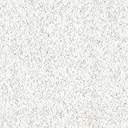 